ГУ «Государственная комиссия по сортоиспытаниюсельскохозяйственных культур» Министерства сельского хозяйства Республики Казахстан ОФИЦИАЛЬНЫЙ БЮЛЛЕТЕНЬ – РЕСМИ БЮЛЛЕТЕНЬ (Третий выпуск) Астана – 2014 г.Редакционная коллегия: Председатель – Ажгалиев Т.Б. 
Члены редакционной коллегии: 	В первом разделе журнала публикуются методики проведения испытаний на отличимость, однородность и стабильность сельскохозяйственных культур.Во втором разделе опубликован список выданных заключении на патентоспособность в 2014 году.                                                                                     	Издание предназначено для специалистов аграрного профиля, занимающихся производством продукции растениеводства, а также научных работников и учащихся учебных заведений.  Мазмұны / Содержание   Бөлімдер атауы / Наименование разделов                           Бет/стр.I Бөлім / Раздел IМетодика проведения испытаний на отличимость, однородность и стабильность по культуре лен масличный.............  3Методика проведения испытаний на отличимость, однородность и стабильность по культуре морковь………………...7Методика проведения испытаний на отличимость, однородность и стабильность по культуре огурец ………………. .17Методика проведения испытаний на отличимость, однородность и стабильность по культуре фасоль…………………32Методика проведения испытаний на отличимость, однородность и стабильность по культуре люцерна……………. ... 49Методика проведения испытаний на отличимость, однородность и стабильность по культуре овсяница……………. .. 55Методика проведения испытаний на отличимость, однородность и стабильность по культуре райграс ………………. 60Методика проведения испытаний на отличимость, однородность и стабильность по культуре груша ………………….68Методика проведения испытаний на отличимость, однородность и стабильность по культуре персик …………….......84          ІІ Бөлім / Раздел ІІ          Выданные заключения на патентоспособность.................................98                                                                                    I БөлімРаздел I МЕТОДИКА ПРОВЕДЕНИЯ ИСПЫТАНИЙНА ОТЛИЧИМОСТЬ, ОДНОРОДНОСТЬ И СТАБИЛЬНОСТЬЛЕН МАСЛИЧНЫЙ, ЛЕН-ДОЛГУНЕЦLinum usitatussimum L.Общие рекомендации1. Одновременно следует руководствоваться документом "Общие положения методики по испытанию селекционных достижений на отличимость, однородность и стабильность".2. Полевые испытания проводят при условиях, обеспечивающих нормальное развитие растений, как правило, в двух точках, в течение не менее двух лет.3. Для испытания заявитель должен предоставить ежегодно 1,0 кг семян.Семена для испытаний должны быть получены от урожая предыдущего года, если Госкомиссия не сделает специального исключения.Заявитель, высылающий семена из другой страны, должен полностью соблюдать все таможенные правила.Семена должны соответствовать по посевным качествам семенам I класса ГОСТ.Семена не должны быть обработаны ядохимикатами, если на то нет разрешения или требования Госкомиссии.  Если семена были обработаны, то необходимо дать подробное описание обработки.4. Как минимум каждое испытание должно включать в общем 1000растений, разделенных на два повторения.Размещение сортов систематическое, без смещения во втором повторении. Оцениваемый и похожий на него сорта размещают на смежных делянках.  Аналогично размещают делянки, засеянные семенами разных лет поставки. В опыте размещают и делянки эталонных сортов.5. Сорта опыта должны быть разбиты на группы для облегчения оценки на отличимость. Для группировки используют такие показатели, которые, исходя из практического опыта, не варьируют или варьируют незначительно в пределах сорта и их варьирование в пределах коллекции распределено равномерно.Рекомендуется использовать для группировки следующие признаки:1) лепесток: окраска венчика (при полном развитии) (признак 6)со следующими состояниями выраженности: белая, синяя, розовая, фиолетовая;_____________________________________________________________*) Использован документ УПОВ TG/57/6 "GUIDELINES FOR THE  CONDUCT OF TESTS FOR   DISTINCTNESS,  HOMOGENEITY AND STABILITY". Оригинал на английском языке от 20.10.952) коробочка: бахромчатость ложной перегородки (признак 12)6. Для определения отличимости и стабильности обследуют минимум 20 растений или частей (стебель, лист и т.п.) 20 растений, а для оценки однородности - 80 растений или частей 80 растений.  Нетипичные растения отмечают лентой, этикеткой и т.п.При оценки однородности признаков на делянке в целом (визуальная однократная оценка группы растений или частей растений) число отклоняющихся растений или частей растений должно быть не более 3 на 1000.При оценки однородности признаков на отдельных растениях (визуальная однократная определенного числа отдельных растений или частей растений) число отклоняющихся растений или частей растений должно быть не более 2 на 80.7. Для оценки степени выраженности признаков отличимости, однородности и стабильности должны быть использованы признаки, приведенные в "Таблице признаков". Отметка (+) указывает на то, что описание признака сопровождается объяснениями или иллюстрациями. Отметка (*) указывает на то, что данный признак следует применятькаждый вегетационный период для оценки всех сортов и всегда включать в описание сорта, за исключением случаев, когда состояние выраженности предыдущего признака или региональных условий окружающей среды делает это невозможным.После названия сорта-эталона указывается аббревиатура его типа: F=лен-дoлгунец, О=лен масличныйПо каждому признаку указан метод его учета:M - непосредственное измерение;VG - визуальная однократная оценка группы растений или частейрастений;VS - визуальная оценка определенного количества отдельныхрастений или частей растений.8. Значениям выраженности признака приданы индексы (1-9)для электронной обработки результатов.Таблица признаковЛитератураAnonime, 1969:  "Le lin au service des hommes,  sa  vie,  ses techniques, son histoire", Editions J.-B. Bailliere & Fils, Paris,FRMarshall, G., Editor, 1988: "Flax: Breeding and Utilisation," Proceeding of the EEC Flax Workshop held in Brussels, Belgium, May 4-5, 1988, sponsored by the Comission of the European Communities, Directorate-General for Agriculture, Kluwer Academic Publishers, BEPlonka, F, 1956: "Les varietes de lin", INRA (Institut National de la  Recherche Agronomique), Paris, FRAnselme, CI,  1956: "Les varietes de lin,  Leurs principales maladies cryptogamiques",  INRA (Institut National de la  Recherce Agronomique), Paris, FR                                                                             ГУ «Государственная комиссия по                                                                              сортоиспытанию сельскохозяйственных                                                                             культур» МСХ РКАНКЕТА СОРТА1. Культура     Лен масличный,             Linum usitatissimum L.                        Лен-долгунец                        (русское название)                              (латинское название)2. Заявитель _______________________________________________________                                                                         (имя и адрес)____________________________________________________________________________________________________________________________________3. Предлагаемое название сорта ______________________________________4. Селекционный номер _____________________________________________5. Разновидность ___________________________________________________6. Характеристика по происхождению _________________________________7. Метод селекции с указанием исходных (родительских) форм __________________________________________________________________8. Образ жизни _____________________________________________________9. Цикл развития ___________________________________________________10. Признаки сорта (цифры в скобках соответствуют номеру признака UPOV в таблице признаков).  Отметьте в квадратных скобках степень 10.5 Основное использование- волокно                                                     [  ]- масло                                                         [  ]- масло и волокно                                       [  ]11. Похожие сорта и отличия от этих сортовНазвание похожего сорта_____________________________________________Признак по которому заявленный сорт отличается от похожего______________________________________________________________________________________________________________________________________________________________________________________________________12. Дополнительная информация______________________________________12.1 Устойчивость к болезням и вредителям ______________________________________________________________________________________________________________________________________________________________________________________________________12.2 Особые условия для испытания сорта__________________________________________________________________12.3 Другая информация____________________________________________________________________________________________________________________________________Дата «____»_____________20____гПодпись _____________________МПМЕТОДИКА ПРОВЕДЕНИЯ ИСПЫТАНИЙНА ОТЛИЧИМОСТЬ, ОДНОРОДНОСТЬ И СТАБИЛЬНОСТЬМОРКОВЬ (DAUCUS CAROTA L.)Общие рекомендации1. Одновременно следует руководствоваться документом "Общие положения методики по испытанию селекционных достижений на отличимость, однородность и стабильность".2. Полевые испытания проводят при условиях, обеспечивающих нормальное развитие растений, как правило, в одном месте, в течение не менее двух лет.3. Для испытания заявитель должен представить ежегодно 50 г семян.Семена для испытаний должны быть получены от урожая предыдущего года, если Госкомиссия не сделает специального исключения. Заявитель, высылающий семена из другой страны, должен полностью соблюдать все таможенные правила.Семена должны соответствовать по посевным качествам семенам I класса ГОСТ.Семена не должны быть обработаны ядохимикатами, если на то нет разрешения или требования Госкомиссии. Если семена были обработаны, то необходимо дать подробное описание обработки.4. Сорта опыта должны быть разбиты на группы для облегчения оценки на отличимость. Для группировки используют такие показатели, которые, исходя из практического опыта, не варьируют или варьируют незначительно в пределах сорта и их варьирование в пределах коллекции распределено равномерно.Рекомендуется использовать для группировки следующие признаки:1) лист: длина (включая черешок) (признак 3);2) корнеплод: длина (признак 7);3) корнеплод: диаметр (признак 8);4) корнеплод: форма продольного сечения (признак 10);5) корнеплод: кончик (признак 13);6) корнеплод: внешняя окраска (признак 14);7) время созревания (признак 30).5. Как минимум каждое испытание должно включать в общем 200 растений, в двух повторениях.Размещение сортов систематическое, без смещения во втором повторении. Оцениваемый и похожий на него сорта размещают на смежных делянках. Аналогично размещают делянки, засеянные семенами разных лет поставки. В опыте размещают и делянки эталонных сортов.6. Для определения обследуют минимум 60 растений или частей (стебель, лист, корнеплод и т.п.) 60 растений. Нетипичные растения отмечают лентой, этикеткой и т.п. Количество отклоняющихся форм для простых гибридов не должно превышать 4 на 60 растений. При этом надо учитывать и самоопыленные растения.Для оценки однородности гибридов других типов и сортов используют относительные пределы изменчивости методом сравнения с хорошо изученными сортами.7. Все наблюдения на листьях проводят на полностью развитых листьях. Все наблюдения на корнеплоде проводят при созревании корнеплода. Морковь считается зрелой, когда корнеплод полностью развит и его окраска более не изменяется.8. Для оценки степени выраженности признаков отличимости, однородности и стабильности должны быть использованы признаки, приведенные в "Таблице признаков". Отметка (+) указывает на то, что описание признака сопровождается объяснениями или иллюстрациями. Отметка (*) указывает на то, что данный признак следует применять каждый вегетационный период для оценки всех сортов и всегда включать в описание сорта, за исключением случаев, когда состояние выраженности предыдущего признака или региональных условий окружающей среды делает это невозможным.9. Значениям выраженности признака приданы цифры (1 - 9) для электронной обработки результатов. Таблица признаковОбъяснения и методы проведения учетовК 1. Листья: место прикрепления листьев к корнеплоду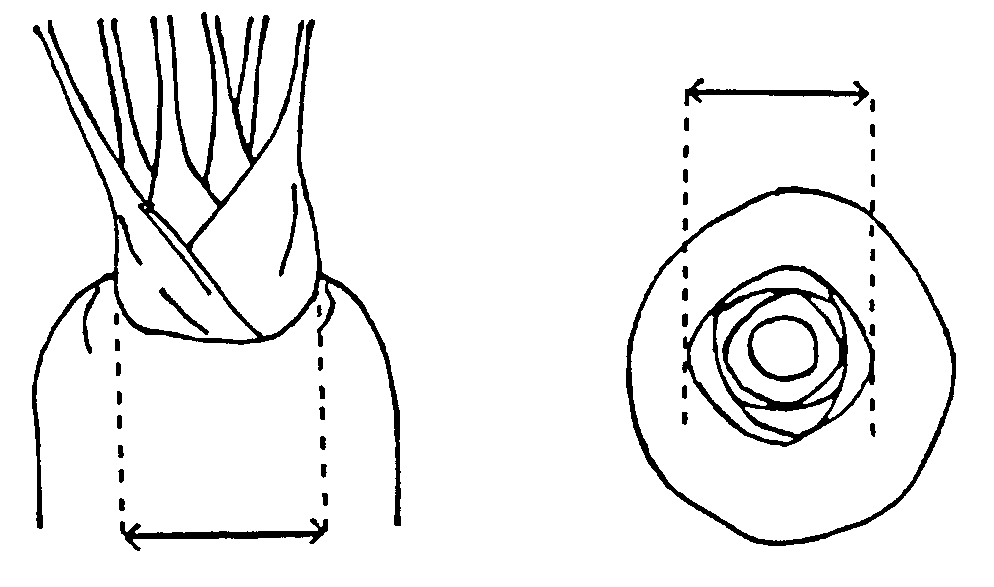 вид сбоку				вид сверхуК 10. Корнеплод: форма продольного сечения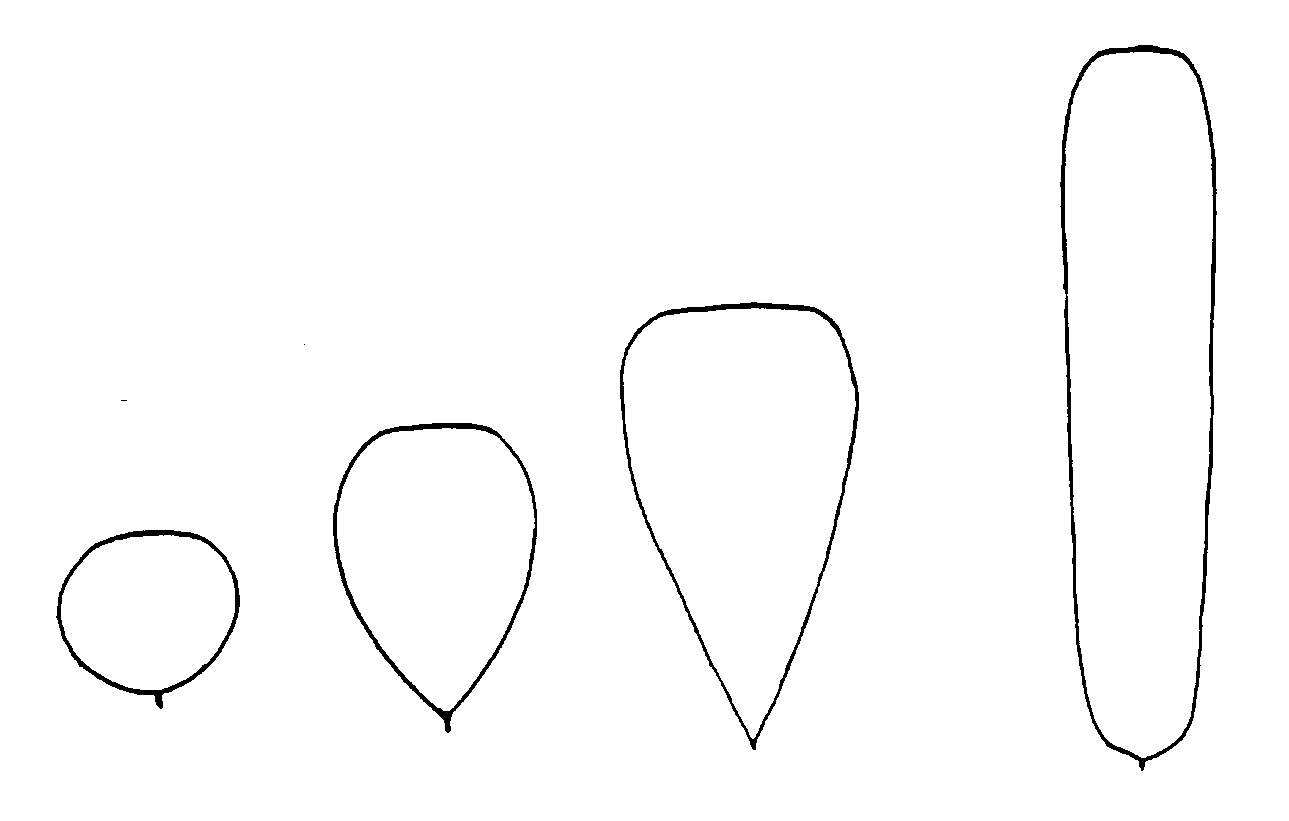    округлая          овальная		 коническая	    цилиндрическая             веретеновиднаяК 11. Корнеплод: форма плечиков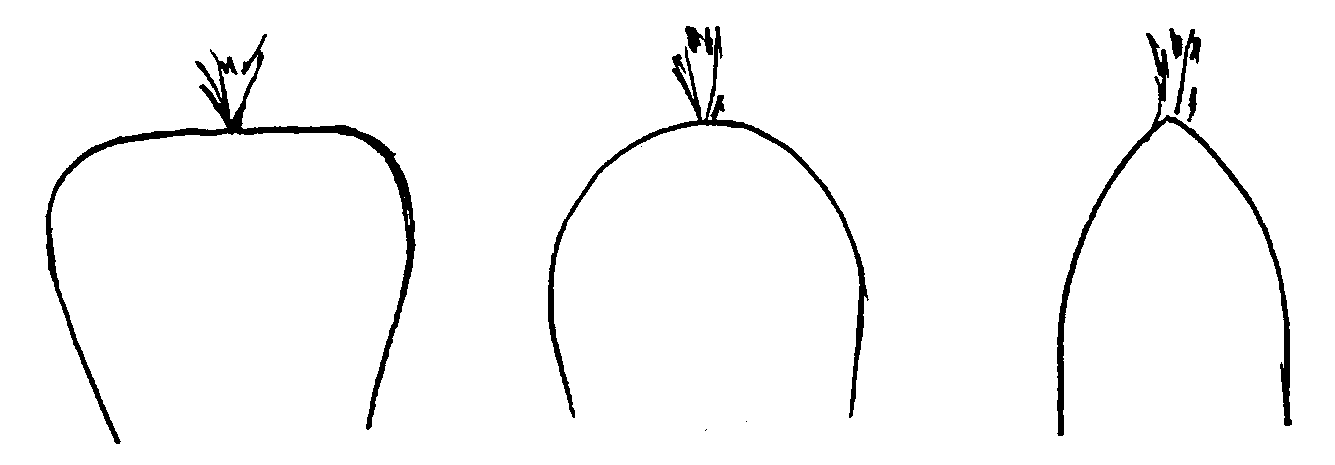                плоская			        округлая	                    коническаяК 17. Корнеплод: размер зеленой окраски кожуры плечиков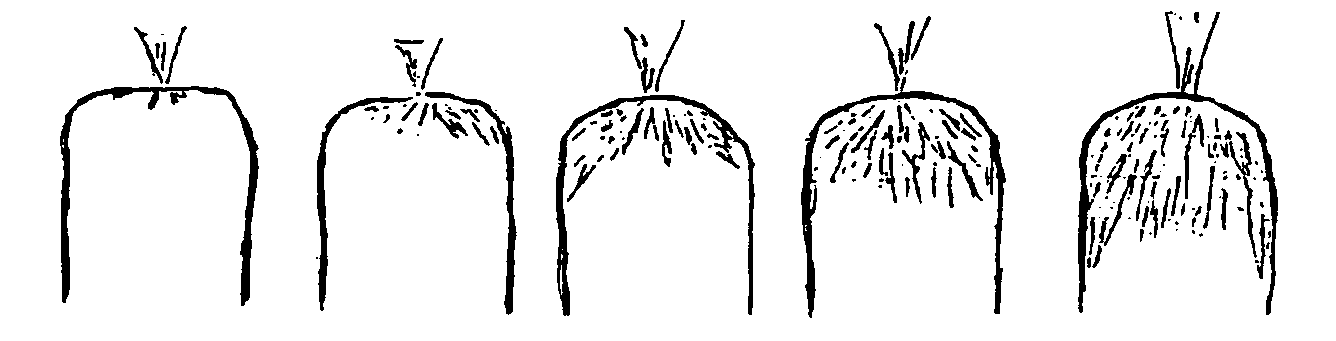 отсутствует или	маленький	   средний	      большой      очень большойочень маленькийК 30. Время созреванияВремя созревания отмечают, когда концы корнеплода полностью выросли и/или полностью окрашены.К 33. Корнеплод: процент моносахаридов к общему содержанию сахаровПроцент моносахаридов к общему содержанию сахаров определяют как процент глюкозы и фруктозы в общем содержании сахаров.К 34. Корнеплод: содержание сухого веществаДля определения содержания сухого вещества растительный материал сушат один день при t = 60 0С и три дня при t = 105 0С.ГУ «Государственная комиссияпо сортоиспытанию сельскохозяйственныхкультур» МСХ РКАНКЕТА СОРТА  1. Культура 	Морковь				Daucus carota L.		      (русское название)		(латинское название)2. Заявитель _______________________________________________________			                   (имя и адрес)____________________________________________________________________________________________________________________________________Предлагаемое название сорта ________________________________________Селекционный номер _______________________________________________4. Сведения о происхождении, особенности поддержания и размножения cорта_____________________________________________________________4.1 Генетическая структура		популяция								 [  ]		гибрид F1								 [  ]		трехлинейный гибрид						 [  ]		другое (укажите)							 [  ]________________________________________________________________5.Метод селекции с указанием исходных (родительских) форм ___________________________________________________________________________6. Образ жизни  ___________________________________________________7. Цикл развития __________________________________________________8. Другая информация________________________________________________________________ ________________________________________________________________9. Признаки сорта (цифры в скобках соответствуют номеру признака UPOV в таблице признаков). Отметьте в квадратных скобках степень выраженности признака.10. Похожие сорта и отличия от этих сортов11. Дополнительная информация11.1 Дополнительные характеристики сорта11.2i. Растения: про-	 отсутствуют или 	                              1[  ](37) цент мужскосте-	 очень низкий	рильных растений	 низкий 						3[  ]					 средний		       			          5[  ]					 высокий		          		                    7[  ]					 очень высокий					9[  ]11.3 Растение: тип          коричневые			                    1[  ](38)мужской стериль-	 пыльники	  ности			 лепестковидные					2[  ]					 пыльники11.4 Устойчивость к болезням и вредителям_____________________________________________________________________________________________________________________________________________________________________________________________11.5 Особые условия для испытания сорта		1) Тип выращивания			- в открытом грунте				[  ]			- под пленкой					[  ]		2) Дата посева________________________________		3) Другие особые условия________________________________________________________________________________________________________________________________11.6. Другая информация________________________________________________________________________________________________________________________________Дата «____»_____________20__г.	Подпись ____________________МПМЕТОДИКА ПРОВЕДЕНИЯ ИСПЫТАНИЙНА ОТЛИЧИМОСТЬ,  ОДНОРОДНОСТЬ И СТАБИЛЬНОСТЬОГУРЕЦ Cucumis sativus L.Общие рекомендации1. Одновременно следует руководствоваться документом "Общие положения методики по испытанию селекционных достижений на отличимость, однородность и стабильность".2. Полевые испытания проводятся при условиях, обеспечивающих нормальное развитие растений, как правило, в одном месте, в течение не менее двух лет.3. Для испытания заявитель должен предоставить ежегодно:а) вегетативно размножаемые сорта: 50 растений;б) размножаемые семенами сорта: 20 г.Семена для испытаний должны быть получены от урожая предыдущего года, если Госкомиссия не сделает специального исключения. Заявитель, высылающий семена из другой страны, должен полностью соблюдать все таможенные правила.Семена должны соответствовать по посевным качествам семенам I класса ГОСТ.Семена не должны быть обработаны ядохимикатами, если на то нет разрешения или требования Госкомиссии. Если семена были обработаны, то необходимо дать подробное описание обработки.4. Сорта опыта должны быть разбиты на группы для облегчения оценки на отличимость.  Для группировки используют такие показатели, которые, исходя из практического опыта, не варьируют или варьируют незначительно в пределах сорта и их варьирование в пределах коллекции распределено равномерно.Рекомендуется использовать для группировки следующие признаки:1) растение: выраженность пола (признак 12);2) завязь: окраска наружного покрова (признак 16);3) партенокарпия (признак 18);4) плод: длина (признак 19);5) плод: основная окраска кожуры в технической спелости(признак 26);6) семядоли: горечь (признак 42).5. Как минимум каждое испытание должно включать в общем 20 растений в теплицах или 50 растений в открытом грунте, разделенных на два повторения.Схема посадки: испытание в теплице: междурядье - 80 см расстояние между растениями - 35 см; испытание в открытом грунте: междурядье - 100 см расстояние между растениями - 15 см.Размещение сортов систематическое, без смещения во втором повторении. Оцениваемый и похожий на него сорта размещают на смежных делянках. Аналогично размещают делянки, засеянные семенами разных лет поставки. В опыте размещают и делянки эталонных сортов.6. Для определения обследуют минимум 20 растений или частей (стебель, лист, плод и т.п.) 20 растений. Нетипичные растения отмечают лентой, этикеткой и т.п.Количество отклоняющихся форм не должно превышать 1 на 20 растений или 2 на 50.7. Если не указано иное, все наблюдения на листе проводят на полностью развитых листьях выше 15 узла.Все наблюдения на плодах (зеленцах) должны, если возможно проводиться на плодах главного стебля в технической спелости до наступления физиологической зрелости.Все наблюдения на завязи проводятся непосредственно после цветения (3 - 4-дневная завязь).8. Для оценки степени выраженности признаков отличимости, однородности и стабильности должны быть использованы признаки, приведенные в "Таблице признаков".  тметка (+) указывает на то, что описание признака сопровождается объяснениями или иллюстрациями.Отметка (*) указывает на то, что данный признак следует применять каждый вегетационный период для оценки всех сортов и всегда включать в описание сорта, за исключением случаев, когда состояние выраженности предыдущего признака или региональных условий окружающей среды делает это невозможным.9. Значениям выраженности признака приданы цифры (1-9) для электронной обработки результатов.Таблица признаковОбъяснения и методы проведения учетовК 12. Лист: отношение длина/ширина конечной долиК 20. Плод: форма.1 округлый2 чалмовидный3 яйцевидный4 обратнояйцевидный5 веретеновидный6 овальный7 цилиндрический8 удлиненно-цилиндрический9 серповидный10 змеевидныйК 25. Плод: преобладающая форма основания плода в технической спелости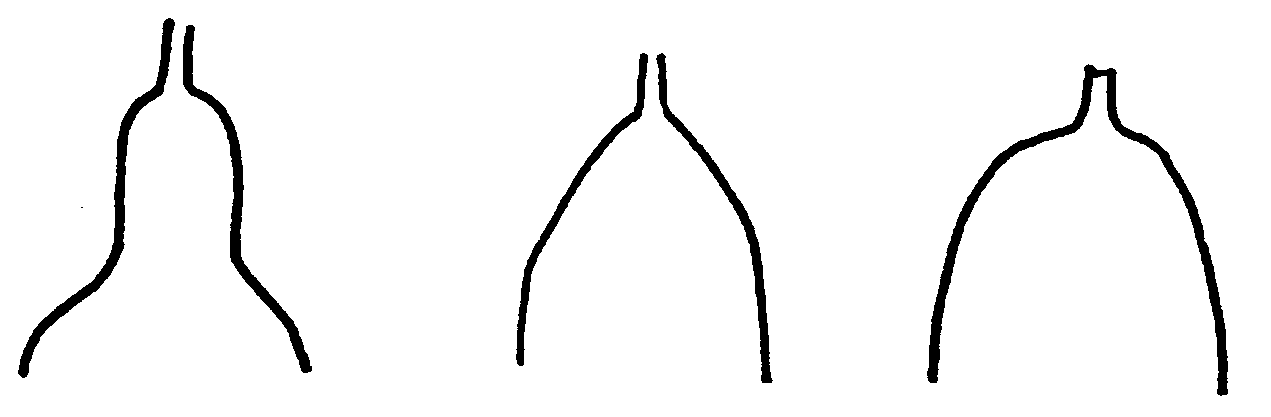      с шейкой                               острое                              тупоеК 44. Устойчивость  к Cladosporium cucumerinumМетодПоддержание расТип среды:             PDA (картофельный декстрозный агар)Специальные         7 - 8 дней в темноте при 20 0Сусловия:Примечания:          Суспензия спор должна иметь концентрацию0,5 x 100 000 спор/мл. Хранить максимум4 дня в холодильнике при 4 0СПриготовление.      Соскребите гриб с питательной среды, соберитеинокулюма.:            его в мензурку и профильтруйте через тканьВыращивание растенийПосев:                       В горшечную почвуТемпература:           22/20 0C (день/ночь)Освещение:              Не менее 16 часовЧисло растений:      30ИнокуляцияСтадия роста             Растения должны иметь первый лист диаметромрастений:                   три сантиметраМетод инокуляции:  Опрыскивание листьев суспензией спорСпециальные условия после инокуляцииТемпература:          22/20 0C (день/ночь)Освещение:             Не менее 16 часовСпециальные          Пластиковое покрытие сверху растений. условия:                  Закрывать в течении первых трех дней.                                 Затем слегка открывать в дневное время.Продолжительность испытаний- От посева до инокуляции:     12 дней- От инокуляции до последнего учета:   6 - 8 днейСтандартные        Устойчивость отсутствует:  Pepinex 69сорта:                    Устойчивость имеется:        Marketmore 76К 45. Устойчивость  к Cucumis Mosaic VirusМетодПоддержание расТип среды:                     На живых растенияхПримечания:                  Сохранять в теплице свободной от тлейПриготовление              Смешайте свежие инфицированные листья с  инокулюма:                   водой.                                        Приготовьте раствор с концентрацией 1:15                                                                                              (инокулюм : вода)Выращивание растенийПосев:                     В горшечную почвуТемпература:         22/20 0C (день/ночь)Освещение:            Не менее 16 часовЧисло растений:      30ИнокуляцияСтадия роста                Полностью развитые семядоли                                      растений:Метод инокуляции:     Механический, трением семядолей. Используйте                                                    карборундовый порошок и смойте                                        его после инокуляцииСпециальные условия после инокуляцииТемпература:              22/18 0C (день/ночь)Освещение:                 Не менее 16 часовПродолжительность испытаний- От посева до инокуляции:   6 - 7 дней- От инокуляции до последнего учета:  10 - 14 днейСтандартные          1 Устойчивость отсутствует:сорта:                      II ограниченный рост, семядоли    Gele Tros                                 слегка пузырчатые, листья                                 полностью испещренные                                           III сморщенные листья, сильные                                         симптомы мозаики поверх всего   листа                                         IV сморщенные листья, слабые симптомы мозаики 9 Устойчивость имеется:                                         V слабое сморщивание листьев, слабые симптомы                                            мозаики, много некротических пятен   Levo                                         VI листья не сморщенные, неясные                                          симптомы мозаики, немного некротических пятен                                         VII очень немного симптомов вируса, очень мало                                           некротических пятен                                          VIII нет симптомов       Hokus, NafК 46. Устойчивость  к мучнистой росе (Spherotheca fuliginea)МетодПоддержание расТип среды:           На живых растенияхПриготовление          Смойте споры с инфицированных листьев и при-инокулюма:               готовьте суспензию с концентрацией 100 000 спор/мл.                                      Профильтруйте суспензию через ткань перед                                    инфицированием растений.Выращивание растенийПосев:                        В горшечную почвуТемпература:            22/20 0C (день/ночь)Освещение:               Не менее 16 часовЧисло растений:       30ИнокуляцияСтадия роста              Полностью развитые семядолирастений:Метод инокуляции:   Опрыскивание листьев суспензией спор: первый,                                      второй и четвертый день после всходов.Специальные условия после инокуляцииТемпература:         22/20 0C (день/ночь)Освещение:            Не менее 16 часовПродолжительность испытаний- От посева до инокуляции: 7, 8 и 11 день- От инокуляции до последнего учета: 12 днейСтандартные           Устойчивость отсутствует: Beth Alphaсорта:                      Устойчивость имеется:     CordobaК 47. Устойчивость к мучнистой росе (Erysiphe cichoriacearum)МетодПоддержание расТип среды:                На живых растенияхПриготовление         Смойте споры с инфицированных листьев и при-инокулюма:               готовьте суспензию с концентрацией 100 000                                             спор/мл.                                    Профильтруйте суспензию через ткань                                    перед инфицированием растений.Выращивание растенийПосев:                      В горшечную почвуТемпература:          22/20 0C (день/ночь)Освещение:             Не менее 16 часовЧисло растений:     30ИнокуляцияСтадия роста растений: Полностью развитые семядолиМетод инокуляции:     Опрыскивание листьев суспензией спор: первый,                                       второй и четвертый день после всходов.Специальные условия после инокуляцииТемпература:          22/20 0C (день/ночь)Освещение:            Не менее 16 часовПродолжительность испытаний- От посева до инокуляции: 7, 8 и 11 день- От инокуляции до последнего учета: 12 днейСтандартные           Устойчивость отсутствует: Beth Alphaсорта:                       Устойчивость имеется:     BresoК 48.  Устойчивость к ложной мучнистой росе (Pseudopero- nospora cubensis).              Метод         Поддержание рас         Тип среды:             На живых растениях         Приготовление      Смойте споры с инфицированных листьев и при-         инокулюма:           готовьте суспензию. Используйте непосредственно.         Выращивание растений         Посев:                      В горшечную почву         Температура:          22/20 0C (день/ночь)         Освещение:             Не менее 16 часов         Число растений:      30         Инокуляция         Стадия роста            Полностью развиты два первых листа         растений:         Метод инокуляции: Опрыскивание листьев суспензией спор         Специальные условия после инокуляции         Температура:           22/20 0C (д/н)         Освещение:              Не менее 16 часов         Относительная         48 часов после инокуляции 100%         влажность:         Специальные          Пластиковое покрытие сверху растений.  Закрывать         условия:                   в течении первых трех дней. Затем слегка открывать                                           в дневное время.         Продолжительность испытаний         - От посева до инокуляции:20 дней         - От инокуляции до последнего учета:10 дней         Стандартные          Устойчивость отсутствует: Pepinex 69         сорта:                      Устойчивость имеется:     Ellom, Poinsett, SilorК 49. Устойчивость  к Corynespora melonis         Метод         Поддержание рас         Тип среды:              PDA (картофельный декстрозный агар)         Специальные          12 - 14 дней в темноте при 20'С         условия:         Примечания:         Суспензия спор должна иметь концентрацию 0,5 x                                         100 000 спор/мл. Хранить максимум4 дня в                                         холодильнике при 4 0С         Приготовление      Соскребите гриб с питательной среды, соберите         инокулюма:            его в мензурку и профильтруйте через ткань         Выращивание растений         Посев:                         В горшечную почву         Температура:             22/20 0C (день/ночь)         Освещение:                Не менее 16 часов         Число растений:        30         Инокуляция         Стадия роста               Растения должны иметь первые листья диаметром         растений:                     три сантиметра         Метод инокуляции:    Опрыскивание листьев суспензией спор         Специальные условия после инокуляции         Температура:         25/15 0C (день/ночь)         Освещение:            Не менее 16 часов         Специальные         Пластиковое покрытие сверху растений.  Закрывать         условия:                  в течении первых трех дней. Затем слегка                                         открывать в дневное время.         Продолжительность испытаний         - От посева до инокуляции: 12 - 13 дней         - От инокуляции до последнего учета: 8 - 10 дней         Стандартные                      Устойчивость отсутствует: Beth Alpha                      сорта:                      Устойчивость имеется:     Corona                             Литература.1935: "Tapeley vegetables of New York",  Vol. 1, Part IV, CucurbitsWhitaker, T.  W., Davis, G.N., 1962: "Cucurbits", World Crops Books, London - New York Hollar Company, 1970: "Cucurbits Rocky Ford", Colorado, US                                 ГУ «Государственная комиссия                                                                по сортоиспытанию сельскохозяйственных                                                                                                                                                                                                                                культур» МСХ РКАНКЕТА СОРТА         1. Культура                  Огурец                             Cucumis sativus L.                                       (русское название)               (латинское название)         2. Заявитель _______________________________________________________________                                        (имя и адрес)         3. Предлагаемое название сорта _______________________________________________________________          Селекционный номер _______________________________________________________________         4. Сведения о происхождении, особенности поддержания и размножения сорта           ____________________________________________________________________________________________________________________________________        5.Метод селекции с указанием исходных (родительских) форм_____________________________________________________________         _____________________________________________________________        6. Образ жизни ________________________________________________        7. Цикл развития ______________________________________________         6. Признаки сорта (цифры в скобках соответствуют номеру признака UPOV в таблице признаков).                  Отметьте в квадратных скобках степень выраженности признака.    7. Похожие сорта и отличия от этих сортов       Название похожего сорта         8. Дополнительная информация          8.1 Устойчивость к болезням и вредителям            8.2 Особые условия для испытания сорта           Тип культуры           - в теплице                                                           [  ]           - в открытом грунте                                            [  ]           - в открытом грунте и теплице                          [  ]      Использование           а) Корнишон                                                        [  ]           б) Огурец                                                                                                                  1. Тип Beth Alpha                                                                                                         2. Голландский тип                                           [  ]             3. Американский тип (American slicer)           [  ]             4. Японский тип (Japanese slicer)                     [  ]             5. Тип Riesenschal                                              [  ]           Другие условия           8.3 Другая информация            Дата «____» _____________20__г            Подпись ____________________            МПМЕТОДИКА ПРОВЕДЕНИЯ ИСПЫТАНИЙНА ОТЛИЧИМОСТЬ, ОДНОРОДНОСТЬ И СТАБИЛЬНОСТЬФАСОЛЬ (Phaseolus vulgaris L.*)I. Общие рекомендации1. Одновременно следует руководствоваться документом "Общие положения методики по испытанию селекционных достижений на отличимость, однородность и стабильность".2. Полевые испытания проводят при условиях, обеспечивающих нормальное развитие растений, как правило, в одной точке, в течение не менее двух лет. При необходимости испытание продолжают в третьем году.3. Семена для испытаний должны быть получены от урожая предыдущего года, если Госкомиссия не сделает специального исключения.Заявитель, высылающий семена из другой страны, должен полностью соблюдать все таможенные правила.4. Ежегодно на каждый сортоучасток заявитель высылает образец семян массой 1 кг.По посевным качествам семена должны соответствовать требованиям I класса ГОСТ.Семена не должны быть обработаны ядохимикатами, если на то нет разрешения или требования Госкомиссии. Если семена были обработаны, то необходимо дать подробное описание обработки.5. Сорта опыта должны быть разбиты на группы для облегчения оценки на отличимость.  Для группировки используют такие показатели, которые, исходя из практического опыта, не варьируют или варьируют незначительно в пределах сорта и их варьирование в пределах коллекции распределено равномерно.	Рекомендуется использовать для группировки следующие признаки:1) растение: тип роста (признак 2);2) боб: поперечное сечение (через семя; признак 19);3) боб: основная окраска (признак 21);4) боб: волокнистость (признак 26);5) семена: число окрасок (признак 39).6. Размер делянок должен быть таким, чтобы при отборе растений или их частей для измерений не наносилось ущерба наблюдениям, которые могут продолжаться до конца вегетационного периода.Как минимум каждое испытание должно включать 150 растений для кустовой и 60 растений для вьющейся фасоли в двух повторениях.Размещение сортов систематическое, без смещения во втором повторении. Оцениваемый и похожий на него сорта размещают на смежных делянках.  Аналогично размещают делянки, засеянные семенами разных лет поставки. В опыте размещают и делянки эталонных сортов.7. Для определения отличимости и стабильности обследуют минимум 20 растений или частей (боб, стебель, лист и т.п.) 20 растений, а для оценки однородности используются все растения. Нетипичные растения отмечают лентой, этикеткой и т.п. Число отклоняющихся растений не должно превышать 4 на 150 растений для кустовой и 3 на 60 растений для вьющейся фасоли.8. Если растения на делянке или в рядке оказываются нетипичными для этого сорта и есть какое-то сомнение, необходимо провести испытание по потомству, посеяв рядки на следующий год, используя типичные растения в качестве контрольных.  Если на делянке нет однородности, то семена с этой делянки убираются и высеваются на следующий год и сравниваются с семенами, вновь присланными заявителем.9. Для оценки степени выраженности признаков отличимости, однородности и стабильности используют определения, приведенные в "Таблице признаков".  Отметка (+) указывает на то, что описание признака сопровождается в методике объяснениями или иллюстрациями. Отметка (*) указывает на то, что данный признак следует применять каждый вегетационный период для оценки всех сортов и всегда включать в описание сорта, за исключением случаев, когда состояние выраженности предыдущего признака или региональных условий окружающей среды делает это невозможным.10. Все наблюдения над типом роста и листьями проводят во время полного цветения, на бобе - в начале роста семян, на семенах на сухих семенах, убранных с делянки. Масса 1000 семян определяется на четырех образцах по 100 семян.11. Значениям выраженности признака даны индексы (1-9) для электронной обработки результатов.Таблица признаковОбъяснения и методы проведения учетовК 20. Боб: отношение поперечной ширины к средней ширине                    маленькое                              среднее                                 большоеК 21 + 22.  Боб: основная окраска (21) и интенсивность (22) К 27.Боб: степень изогнутости.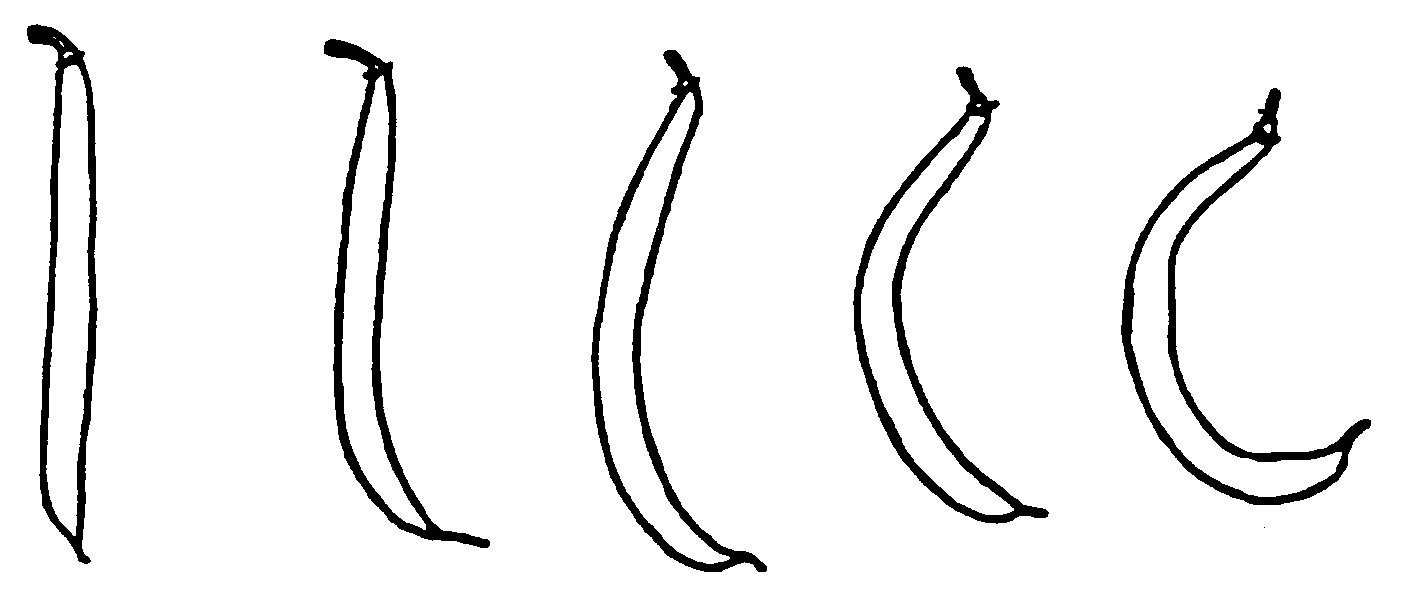 отсутствует или           слабая                   средняя                   сильная               очень сильнаяочень слабаяК 28. Боб: форма изгиба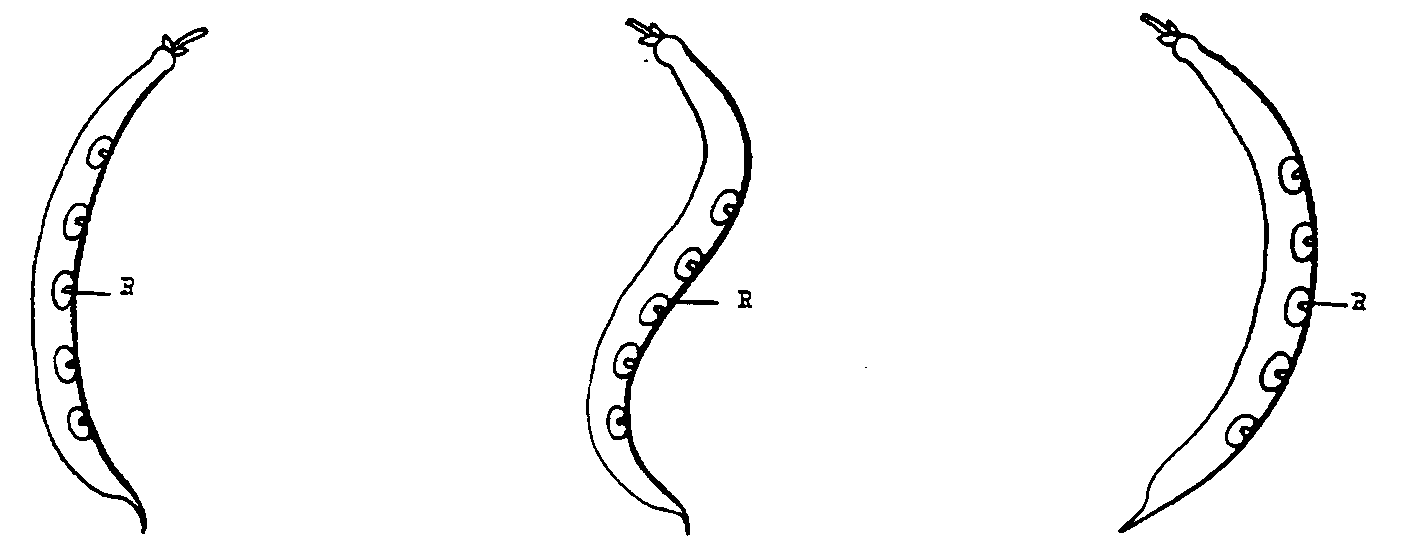   в направлении                s-образный           в направлении  брюшной части                                   спинной части                      R - дорсальный    (серповидный)                                  (мечевидный)          (спинной) шов К 29. Боб: форма верхушки (исключая клювик)	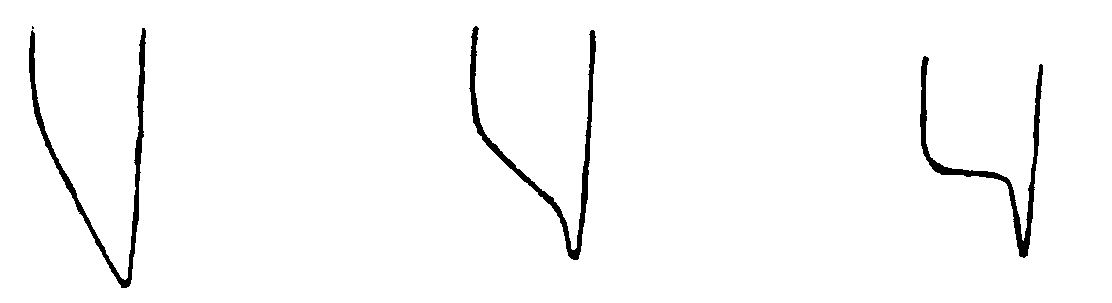 заостренная                                 от заостренной                             тупая                                                           до тупой       К 35 + 37 + 38. Семена: пояснения сечений и размеров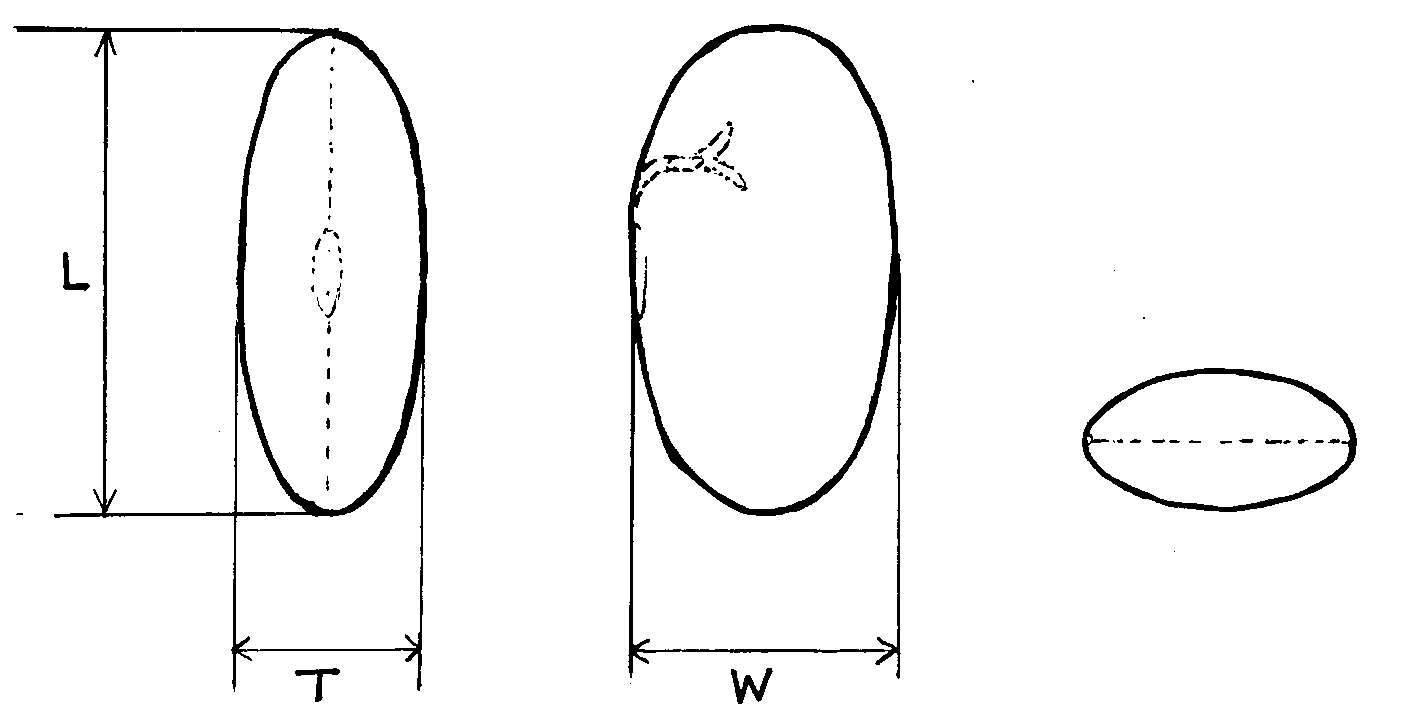          вид со стороны                    среднее продольное                среднее поперечное                       рубчика                                сечение (35)                             сечение (37)         L - длина         W - ширина в попречном сечении (38)         T - толщина К 35. Семена: форма среднего продольного сечения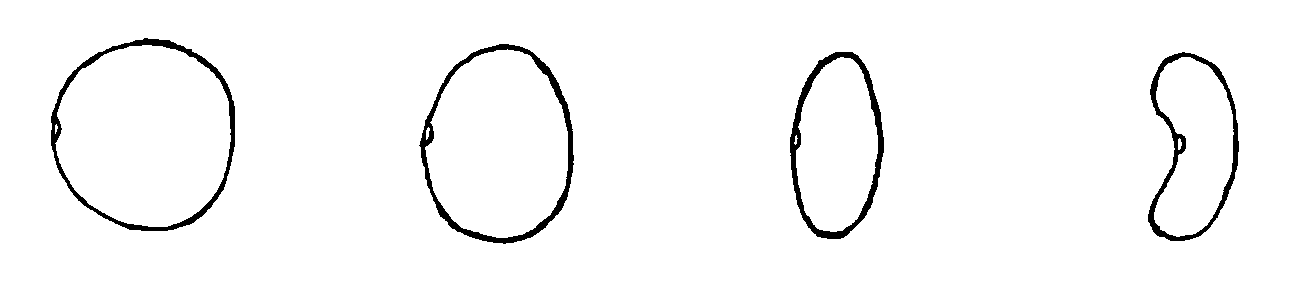    округлое                     от округлого до             эллиптическое              почковидное                                          эллиптическогоК 41 и 42. Семена: окраска и распределение преобладающей вторичной окраски          Преобладающая вторичная окраска - вторая окраска по занимаемой площади.  Если имеется несколько вторичных окрасок, можно добавить один или более признаков.К 46.  Устойчивость к антракнозу (Сolletotrichum lindemuthianum)              Метод   Поддержание рас                            На глюкозо-пептоновом агаре (GPA)   Предварительное                            Два повторения, 10 семян помещают при 10 0С                                                              в чашки Петри на влажный вермикулит.   проращивание семян                      После начала   прорастания (корень длиной                                                             1-2 см) удаляется семенной покров  Инокулюм и инокуляция                Выращивание в GPA в 1 л стеклян. бутылях                                                              12- 14   дней. Пророщенные семена                                                              погружаются в суспензию спор Сolletotrichum                                                             lindemuthianum на 2 минуты. Концентрация                                                             спор должна быть 1миллион спор на	                                                             миллилитр.Посев                                                   Посев в горшки с песком, покрыть семена песком                                                 слоем 1 смВыращивание растений                      Горшки помещают в фитотрон при 20 0С и                                                                  освещении дневным светом 16 часов.                                                              Необходимо регулярное орошение.Наблюдения 		                   Симптомы проявляются в течение                                                                  прорастания растений или до 10 дней после.                                                                                      Наблюдения могут проводится после                                                              10 - 14 дней.Схема наблюдений                             Устойчивость имеется: здоровые растения без                                                                 симптомов   или слабая реакция с маленькими                                                               поверхностными некрозами в форме пятен и                                                                полосок.                                                               Устойчивость отсутствует: реакция в виде 5                                                                некротических пятен на стебле или сильная                                                               реакция с некрозами более 3 мм глубоко                                                               проникающими в ткань или погибшие растения                                                               с сильными некрозами в течение прорастания                                                               или после. К 47. Устойчивость к обыкновенной (зеленой) мозаике фасоли              Метод    Производство инфекционного материала    Тип среды                                   Растения или сухие листья    Специальные условия               Теплица (= растения) или глубоко замороженные                                                              листья    Идентификация                          Использование расы вируса "NL 3"    Проведение испытаний    Стадия роста                               Два листа    растений   Температура                               Выращивание при 20 - 24 0С, после инокуляции                                                         30 0С в течение 8 дней   Свет                                             Нормальный дневной свет, при необходимости                                                         затенение    Метод выращивания                Теплица    Метод инокуляции                    Механический, натирание листьев инокулюмом    Продолжительность испытаний         - от посева до                          8 - 9 дней         инокуляции:         - от инокуляции                      6 - 21 день         до учета    Число испытываемых                  60 (20 горшков с 3 растениями в каждом)     растений         Описание метода          1) Получение материала для инокуляции. Раса вируса "NL 3" использованная для испытания толерантности покрывает практически все группы рас вируса обыкновенной мозаики фасоли. Начинают с карликовых растений фасоли сорта "Dufrix" или с другого сорта высоковосприимчивого к вирусной инфекции.  В начале апреля натирают их соком содержащим вирус, полученным от собственной поддерживаемой культуры или от замороженных листьев (полученных например от Institute for Biochemistry and Virus Diseases of the Federal Biological Institute in Brunswick (раса "NL 3")).  Эти инфицированные растения используются затем в июне для получения сока, содержащего вирус,для инокуляции испытываемых растений.        2) Инокуляция.  Выдавленный сок, содержащий вирус, разводится для инокуляции (приблизительно одна часть сока на две части воды).Посыпают два листа карборундом или целитом, разведенный сок слабо втирают, используя плотную губку. Листья через 15 - 20 опрыскивают водой (мелкокапельное опрыскивание).        3) Инкубация. После инокуляции температура воздуха в теплице, около недели, поддерживается 30 0C (Важно!) Температура должна поддерживаться одинаковой днем и ночью).  Первые симптомы могут проявиться уже через 3 - 4 дня.  Некроз можно увидеть уже через неделю после инокуляции.  Сорта с отсутствующей толерантностью демонстрируют типичные симптомы (мозаику) приблизительно через две недели.Окончательные наблюдения можно проводить примерно через три недели после инокуляции.       4) Наблюдения.  Первая оценка должна  проводиться на шестой день после инокуляции.  Симптомы мозаики и некроза можно различить следующим образом:        - Симптомы мозаики: светло-окрашенные листья; светло и темно-зеленая мозаика; темно-зеленые зоны с пузырями между жилками; узкие хлоротические полоски вдоль жилок и края листа закручиваются вниз. Различные симптомы могут быть выражены в различной степени. 	Симптомы мозаики у испытываемого сорта могут быть оценены с  использованием шкалы от 1 до 9 (1 = нет симптомов, 9 = самая сильная выраженности).  Если сорт-кандидат не показывает никаких симптомов  мозаики,  в то время как восприимчивый стандартный сорт поражен, то сорт-кандидат должен быть оценен  как  резистентный  к мозаике.     - Симптомы потемнения корней: есть два типа некроза (особенно когда испытывается  с расой "NL 3"),  которые классифицируются как "потемнение корней". 	Локальный некроз (местная сверхчувствительность): характеризуется коричневой некротической сеткой (жилками) локализованной на части листовой пластинки; Системный некроз: характеризуется быстрым развитием некроза по всему стеблю, черешкам и корням и ведет к верхушечному некрозу или даже полному отмиранию растения.  (Сосудистые полоски на стебле, черешке и в конце корни, если инокулируется в ранней стадии, становятся коричневыми (поэтому называется "потемнение корней")).        Сорта или расы показывающие симптомы потемнения корней (и местную сверхчувствительность и системный некроз) в общем оказываются устойчивыми к мозаике в поле. В течение испытаний устойчивости большинство локальных некрозов развиваются в системный некроз.       Примечания.       Генетическая устойчивость к обыкновенной мозаике фасоли и/или потемнению корней основывается на некотором числе неспецифических и специфических рецессивных генов, которые имеют несколько аллелей. Drijfhout обнаружид не менее 4 генов; таких как: bc-u, bc-1/bc-12, bc-2/bc-22,   bc-3       Доминантный ген некроза "I" сталкивается с этими генами устойчивости. Рецессивная форма "I+" в комбинации с генами bc-3 и bc-22 дают комплексную устойчивость к BCMV и потемнению  корней (например сорт: Great Northern 31) (для получения большей информации см. Drijfhout (1978)К 48.Устойчивость к бактериозу (Pseudomonas syringae pv. pha seolicola)        Метод Тип среды                                   Инфицированные, сухие листья Идентификация                          На основе предварительных испытаний,                                                       европейские патотипы (которые вероятно                                                      относятся к африканской расе - J.D. Taylor,                                                      H.R.I Wellesbourne) имеют более высокий уровень                                                      вирулентности, чем US (США) расы 1и 2.                                                      Агрессивность    патогена измеряется размером                                                         пятен на бобах восприимчивых сортов.                                                      Изоляты использованные для испытаний должны                                                      давать маслянистые пятна диаметром не менее 3мм.                                                      Проведение испытанийСтадия роста                               Первый и второй тройчатый листья длиной  растения                                      2 - 3 смТемпература                                Днем: 24 0С, ночью: 18 0СВлажность                                   100 % относительная влажность до тех пор, пока                                                        инокулированные листья полностью не разовьются Метод выращивания                  в теплице Инокулюм                                  Суспензия бактерий с концентрацией                                                      108бактериальных клеток на млМетод инокуляции                    Механический, используя кисточки из верблюжьей                                                      шерсти Продолжительность испытаний - от инокуляции                          Инфицированные листья полностью развиты до наблюдения Число растений                         10 - 20 Размножение                             Агаровый бульон (2 г Na2HPO4, 2 г NaH2PO44, 3 г    бактерий                                   NaCl, 25 г агарового бульона/100г                                                     дистиллированной воды) Замечания                                  - Реакция на листьях сегодня очень хорошо изучена. Реакция на                                                                     бобах имеет полигенный характер и нет                                                      генетического взаимодействия между реакцией                                                     на бобах и листьях.                                                     Еще нет сортов устойчивых по бобам                                                     - Устойчивость означает в общем, что хозяин имел                                                      рецессивный ген с или без наличия модификаций;                                                     в случае, когда имеются модификации источник                                                       этих генов: PI 150 414 (USA), CNRA- HW5A (Fr.).                                                     - Возможно оценить ущерб в стадии полностью                                                      развитых листьев.  Ниже приведены различные                                                     типы симптомов.                                                      Легенда к иллюстрациями                                                      здоровая ткань                                                      ткань с токсическим хлорозом                                                      водянистые пятна без обесцвечивания                                                      водянистые пятна с обесцвечиванием                                                      отдельные   сверхчувствительные некротические                                                      пятна размером с клетку красновато-коричневого                                                       цвета   Наблюдения                                                       водянистые пятна с токсическим                                                       хлоротическим гало, системный                                                       хлороз;                                                       водянистые пятна с гало, без                                                       системного некроза;                                                       водянистые пятна без гало и                                                       системного хлороза                                                       обесцвеченные водянистые пятна с гало,                                                        системный хлороз; обесцвеченные водянистые                                                        пятна с   гало, без системного хлорозаУстойчивость имеется                                                        некротические пятна диаметром 1 - 2 мм. без                                                         системного хлороза или небольшое число                                                        сверхчувствительных некротических                                                         красно-коричневых пятен размером с                                                        клетку или здоровое не инфицированное растение К 49.Устойчивость к бактериозу (Xantomonas  campestris  pvphaseoli) Изолят 422          Метод Тип среды                       Инфицированные, сухие листьяПроведение испытанийСтадия роста                    Первый и второй тройчатый листья длиной 2 - 3 смрастения                           Температура                   Днем: 26 0С, ночью: 20 0СВлажность                      100 % относительная влажность в течение 1 -  2 дней после                                          инокуляции, затем нормальная относительная влажностьМетод                              В теплицевыращиванияИнокулюм                      Суспензия бактерий с концентрацией 108бактериальных клеток  на млМетод   инокуляции      Механический, используя кисточки из верблюжьей шерстиПродолжительность испытаний- от инокуляции             Инфицированные листья полностью развиты  до наблюденияЧисло растений            10 - 20Размножение                20 г экстракта дрожжевого порошка, 20 г глюкозы, 20 г бактерий                        CaCO3, 20 г агар агара/1000 мл дистиллированной воды                                       Реакция бобов на X. phaseoli сегодня еще не достаточно ясна                                      Легенда к иллюстрациями здоровая ткань                                       ткань с хлорозом                                       погибшая ткань                                       отдельные сверхчувствительные некротические                                       размером с клетку пятна красновато-коричневого цветаНаблюдения                                       Если наблюдаетя хлоротическая (1) и/или погибшая                                        ткань (2) сорт должен оцениваться как не устойчивый.                                       Если наблюдаются только отдельные                                        сверхчувствительные некротические размером с клетку                                       пятна красновато-коричневого цвета (3) сорт должен                                       оцениваться как устойчивыйВозможные комбинации симптомов                      Устойчивость отсутствует                                         Устойчивость имеетсяЛитература-	Anonymous, 1931:  "Beans of New York" in "Vegetables of New York," Vol. I, Part 2 (Hedrick, U.P., a.o.), State of New York Educational Department, pp. 110 -	Anonymous, 1983:  "Description et essai de classification des variйtйs de haricot nain"(jusqu'au 30-11-81), Institut national de la recherche agronomique (INRA-GEVES), Mons, 80200 Peronne, France, pp. 232 -	CHOPINET, R., TREBUCHET, G.,DROUZY, J.:"Essai declassification et d'Identification des principales variйtйs de haricots cultivйes en France," Vilmorin-	COYNE, D.P., Schuster, M.L., Shaugnessy, L., 1966: "Inheritance of resitance to Halo Blight and Common Blight bacteria in Phaseolus vulgaris variety cross," Plant Dis.Reg., 50: 1: pp. 29-32.-	DIAZ, G., NUNEZ, R., 1971:  "Descripciуn morfolуgica de 18 variedades de judia de verdeo," Instituto Nacional de Semillas y Plantas de Vivero, Zaragoza, Spain-	DRIJFHOUT, E., 1978:  "Genetic interaction between Phaseolus vulgaris and bean common mosaic virus with implications for strain identification and breeding for resistance," Agricultural Research Report 872, Centre for Agricultural Publishing and Documentation, Wageningen, NL-	INVULFEC, 1970:  "Le haricot vert," Paris, France-	MCKERN, N.M., MINTZ, G.I., BURNETT, O.W., MISHRA, A., WHITTAKER, L.A., SILBERNAGEL, M.J., WARD, C.W., SHULALA, D.P., 1992:  "Isolates of Bean Common Mosaic Virus Comprising Two Distinct Potyviruses, Etiology Vol. 82, No. 9, pp. 923-929-	PATEL, P.N., WALKER, J.C., 1966: Inheritance of tolerance to Halo Blight in bean," Phytopath., 56: pp. 681-682 -	PUERTO ROMERO, J., 1961:  "Variedades de judia cultivadas en Espaсa," Ministerio de Agricultura, Madrid, Spain-	SZARKA, J., VELICH, I., 1978:  "Survey of bacterium species causing disease of bean in Hungary," Test Methods, Bulletin of the Vegetable Crops Research Institute Kecskemйt, Hungary, 13: pp. 17-23-	SZARKA, J., VELICH, I., 1978:  "Leaf reactions of bean lines and varieties to Pseudomonas phaseolicola (Burk) Dowson," Annual Report Bean Improvement Cooperative, Fort Collins, USA, 21: pp. 57-58-	SZARKA, J., VELICH, I., 1979:  "Study of the aggressivity of isolates belonging to the Pseudomonas phaseolicola (Burkh.) Dowson," Annual Report Bean Improvement cooperative, Fort Collins, USA. 22: pp. 64-65-	SZARKA, J., 1986:  "Pathogenicity spectrum in the species Xanthomonas phaseoli within the species Phaseolus vulgaris," Bulletin of the Vegetable Crops Research Institute Kecskemйt, Hungary 22: pp. 123-127-	SZARKA, J., 1993:  "Testing new sources of resistance to Xanthomonas campestris pv. phaseoli in bean breeding," Bulletin of the Vegetable Crops Research Institute Kecskemйt, Hungary 25: pp. 75-79-	VELICH, I., SZARKA, J., NEDA, P., TOTH, V., 1991:  "Iallel analysis of reaction of bean to Pseudomonas and Xanthomonas," Annual Report Bean Impr. Coop., Fort Colling, USA, 34: pp. 31-32-	VELICH, I., SZARKA, J., NEDA, P., CSIZMADIA, L., 1991:  "New possibilities in the resistance breeding for bacterial diseases in bean," Bulletin of the Vegetable Crops Research Institute Kecskemйt, Hungary, 24: pp. 57-64                ГУ «Государственная комиссия                                                                                                    по сортоиспытанию сельскохозяйственных                                                                         культур» МСХ РК                              АНКЕТА СОРТА     1. Культура   Фасоль                     Phaseolus vulgaris L.             (русское название)               (латинское название)          2. Заявитель _________________________________________________________________                                      (имя и адрес)_____________________________________________________________________________      3. Предлагаемое название сорта _________________________________________________________________     Селекционный номер____________________________________________     4. Сведения о происхождении, особенности поддержания и размножения            сорта              _________________________________________________________________  _________________________________________________________________  _________________________________________________________________              5 . Метод селекции с указанием исходных (родительских) форм             _________________________________________________________________        6. Образ жизни __________________________________________________        7 . Цикл развития ________________________________________________        8. Признаки сорта (цифры в скобках соответствуют номеру признака UPOV  в таблице признаков).  Отметьте в квадратных скобках степень   выраженности признака.          10. Похожие сорта и отличия от этих сортовНазвание похожего сорта ____________________________________________11. Дополнительная информация11.1 Устойчивость к болезням и вредителям         4) Другие условия__________________________________________________________________________________________________________________              11.3 Другая информация__________________________________________________________________________________________________________________      Дата «____» ______________20____г          Подпись ______________________          МПМЕТОДИКА ПРОВЕДЕНИЯ ИСПЫТАНИЙНА ОТЛИЧИМОСТЬ,  ОДНОРОДНОСТЬ И СТАБИЛЬНОСТЬЛЮЦЕРНА  СИНЯЯ, ЛЮЦЕРНА ИЗМЕНЧИВАЯMedicago sativa L., Medicago x varia MartynОбщие рекомендации1. Одновременно следует руководствоваться документом "Общие положения методики по испытанию селекционных достижений на отличимость, однородность и стабильность".2. Полевые испытания проводят при условиях, обеспечивающих нормальное развитие растений, как правило, в одном месте, в течение не менее трех лет в двух закладках.3. Для испытания заявитель должен предоставить ежегодно 1,0 кг семян.          Семена для испытаний должны быть получены от урожая предыдущего года, если Госкомиссия не сделает специального исключения.         Заявитель, высылающий семена из другой страны, должен полностью соблюдать все таможенные правила.          Семена должны соответствовать по посевным качествам семенам I класса ГОСТ.          Семена не должны быть обработаны ядохимикатами, если на то нет разрешения или требования Госкомиссии.  Если семена были обработаны, то необходимо дать подробное описание обработки.___________________________________________________________________ *) Использован документ УПОВ TG/6/4 "GUIDELINES FOR THE CONDUCT OF TESTS FOR DISTINCTNESS, HOMOGENEITY AND STABILITY". Оригинал на английском языке от 21.10.84. Сорта опыта должны быть разбиты на группы для облегчения оценки на отличимость. Для группировки используют такие показатели, которые, исходя из практического опыта, не варьируют или варьируют незначительно в пределах сорта и их варьирование в пределах коллекции распределено равномерно.           Рекомендуется использовать для группировки следующие признаки:           1) растение: высота через 2 недели после равноденствия в первый год (признак 1);           2) цветок: частота растений с очень темно-сине-фиолетовыми цветками (признак 8);           3) цветок: частота растений со смешанными цветками (признак 9).5. В опыте по оценке отличимости и однородности размер делянок должен быть таким, чтобы при отборе растений или их частей для измерений не наносилось ущерба наблюдениям, которые продолжаются до конца вегетационного периода         По каждому заявленному сорту ежегодно закладывают:          1) Две делянки с отдельными растениями. На каждой делянке высаживают 30 растений.           2) Две рядковые делянки.  Длина делянки 5 м. Плотность посева должна быть около 200 растений на 1 м.          Размещение сортов систематическое, без смещения во втором повторении. Оцениваемый и похожий на него сорта размещают на смежных делянках.  Аналогично размещают делянки, засеянные семенами разных лет поставки. В опыте размещают и делянки эталонных сортов.          6. Для определения отличимости обследуют минимум 60 растений или частей 60 растений.  Нетипичные растения отмечают лентой, этикеткой и т.п.          7. Если не указано иное, все наблюдения проводят на делянках с отдельными растениями. При проведении наблюдений на рядковых делянках степень выраженности признаков и методика наблюдений будут отличаться от таковых на делянках с отдельными растениями, так как в данном случае растения не могут быть оценены как отдельные единицы.          Все наблюдения за начальным ростом проводят в год, следующий за годом посева.          Все наблюдения   на растениях и листьях проводятся через две-четыре недели после начала вегетационного периода у  самого раннего сорта в зависимости от климатических условий. Если прекращения роста не происходит, наблюдения проводят через месяц после зимнего укоса.          Все наблюдения на листьях проводят на стадии раннего цветочного бутона на 3-4 листьях до первого соцветия.          Все наблюдения над окраской цветов проводят на 200 растениях рядковых делянок (на выбранных отдельных растениях).          Для наблюдения высоты растений после скашивания первое скашивание делают сразу после зацветания самого позднего сорта, 2 скашивание 3 недели спустя после первого, 3 скашивание 6 недель спустя после второго.  Началом цветения считается, когда зацветают 3головки на растении или когда 20% стеблей имеют не менее одного цветка.          8. Для оценки степени выраженности признаков отличимости, однородности и стабильности должны быть использованы признаки, приведенные в "Таблице признаков".  Отметка (+) указывает на то, что описание признака сопровождается объяснениями или иллюстрациями.         Отметка (*) указывает на то, что данный признак следует применять каждый вегетационный период для оценки всех сортов и всегда включать в описание сорта, за исключением случаев, когда состояние выраженности предыдущего признака или региональных условий окружающей среды делает это невозможным.         9. Значениям выраженности признака приданы индексы (1-9) для электронной обработки результатов.Таблица признаков             Объяснения и методы проведения учетовК 8 + 9. Цветок: частота растений с очень темно-сине-фиолетовыми или смешанными цветками       Частоту определяют на 200 отдельных растениях.  Состояние выраженности имеет варьирование от 1 до 100%, хотя сорта-эталоны для всего ряда пока что неизвестны.  Смешанность определяется наличием желтого и фиолетового пигментов внутри некоторых цветков. Эта комбинация может приводить к появлению зеленого цвета.	                            ГУ «Государственная комиссия                                                                по сортоиспытанию сельскохозяйственных                                                                                                                                                                                                                                культур» МСХ РК                              АНКЕТА СОРТА   1. Культура      Люцерна синяя                  Medicago sativa L. &                               Люцерна изменчивая        Medicago X varia Martyn                   (русское название)                   (латинское название)     2. Заявитель _________________________________________________________________                       (имя и адрес)_____________________________________________________________________________   3. Предлагаемое название сорта__________________________________________     Селекционный номер  __________________________________________   4. Сведения о происхождении, особенности поддержания и размножения            сорта  ___________________________________________________________________________  ___________________________________________________________________________       4.1 Метод селекции с указанием исходных (родительских форм)               _________________________________________________________________                     _________________________________________________________________     4.2 Образ жизни __________________________________________________                  4.3 Цикл развития _________________________________________________             5. Признаки сорта (цифры в скобках соответствуют номеру признака в           таблице признаков). Отметьте в квадратных скобках степень             выраженности признака.	   6. Похожие сорта и отличия от этих сортовНазвание похожего сорта            7. Дополнительная информация     7.1 Устойчивость к болезням и вредителям     1) вертициллезное увядание Verticillium albo-atrum                                [  ]     2) другие болезни и вредители (укажите)                                                 [  ]  _________________________________________________________________  _________________________________________________________________   7.2 Особые условия для испытания сорта    __________________________________________________________________    __________________________________________________________________            7.3 Другая информация   _____________________________________________________________________________   _____________________________________________________________________________      Дата «____» _____________20 __г      Подпись _____________________      МПМЕТОДИКА ПРОВЕДЕНИЯ ИСПЫТАНИЙНА ОТЛИЧИМОСТЬ, ОДНОРОДНОСТЬ И СТАБИЛЬНОСТЬОВСЯНИЦА ЛУГОВАЯ, ОВСЯНИЦА ТРОСТНИКОВИДНАЯFestuca pratensis Huds. & Festuca arundinacea Schreb.*)Общие рекомендации          1. Одновременно следует руководствоваться документом "Общие положения методики по испытанию селекционных достижений на отличимость, однородность и стабильность".          2. Полевые испытания проводят при условиях, обеспечивающих нормальное развитие растений, как правило, в одном месте, в течение не менее трех лет в двух закладках.          3. Для испытания заявитель должен прислать 1,5 кг семян.          Семена должны соответствовать по посевным качествам требованиям I класса ГОСТ.          Семена не должны быть обработаны ядохимикатами, если на то нет разрешения или требования Госкомиссии.  Если семена были обработаны, то необходимо дать подробное описание обработки.           4. Сорта опыта должны быть разбиты на группы для облегчения оценки на отличимость.  Для группировки используют такие показатели, которые, исходя из практического опыта, не варьируют или варьируют незначительно в пределах сорта и их варьирование в пределах коллекции распределено равномерно.           Рекомендуется использовать для группировки следующие признаки:              1) плоидность (признак 1);              2) растение: время выметывания соцветия (признак 6);              3) стебель: длина самого длинного стебля (признак 11).         5. В опыте по оценке отличимости и однородности размер делянок должен быть таким, чтобы при отборе растений или их частей для измерений не наносилось ущерба наблюдениям, которые продолжаются до конца вегетационного периода.        По каждому заявленному (оцениваемому) сорту ежегодно закладывают:        1) две делянки с отдельными растениями. На каждой делянке высаживают 30 растений (ширина междурядья 40 см, расстояние в ряду 25 см);         2) две рядковые делянки.  Длина делянки 5 м. Плотность посева должна быть около 200 растений на 1 погонный м.        Размещение сортов систематическое, без смещения во втором повторении. Оцениваемый и похожий на него сорта размещают на смежных делянках.  В опыте размещают и делянки эталонных сортов.        6. Для определения отличимости обследуют минимум 30 растений или частей 30 растений.  Нетипичные растения отмечают лентой, этикеткой и т.п.        7. Если не указано иное, все наблюдения проводят на делянках с отдельными растениями. При проведении наблюдений на рядковых делянках степень выраженности признаков и методика наблюдений будут отличаться от таковых на делянках с отдельными растениями, так как в данном случае растения не могут быть оценены как отдельные единицы.         8. Для оценки степени выраженности признаков отличимости, однородности и стабильности должны быть использованы признаки, приведенные в "Таблице признаков". Отметка (+) указывает на то, что описание признака в методике сопровождается объяснениями или иллюстрациями. Отметка (*) указывает на то, что данный признак следует отмечать каждый вегетационный период для оценки всех сортов и всегда включать в описание сорта, за исключением случаев, когдасостояние выраженности признака или условия окружающей среды делают это невозможным.         Для каждого признака указано, на каком типе делянок следует проводить наблюдения:      А - делянки с отдельными растениями;      В - рядковые делянки;      С - специальные испытания.      Буквы после названия сорта обозначают, к какому виду принадлежит сорт:      F.a. = Festuca arundinacea Schreb.;      F.p. = Festuca pratensis Huds.      9. Значениям выраженности признака приданы индексы (1 -  9) для электронной обработки результатов. _________________________________*) Использован документ УПОВ TG/39/6 "GUIDELINES FOR THE CONDUCT OF TESTS FOR DISTINCTNESS, HOMOGENEITY AND STABILITY". Оригинал на немецком языке от 07.11.84.     Таблица признаковОбъяснения и методы проведения учетовК 5. Растение: тенденция к образованию соцветий в год посева             По каждому сорту подсчитывают растения с числом соцветий не менее 3. Наблюдения проводят один раз в фазе полного проявления признака.К 4 + 7. Растение: тип куста               Тип куста оценивают визуально по углу, образованному между листьями и побегами с воображаемой средней осью.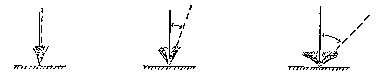 	1	3	5             полупрямостоячий          промежуточный           полустелющийсяК 6.  Растение: время выметывания соцветия (на втором году жизни)        А.  Делянки с отдельными растениями.        Регистрируют время появления соцветий на каждом растении.        Растением, вступившим в фазу выметывания, считается такое растение, у которого из влагалища верхнего листа появились кончики трех соцветий. На основании сроков выметывания отдельных растений рассчитывают средний показатель для делянки и по всему сорту.В. Рядковые делянки        При каждом наблюдении отмечают следующие фазы:          1. фаза утолщения влагалища верхнего листа;          2. видны кончики соцветий;          3. появление 1/4 части соцветий;          4. появление 1/2 части соцветий.          За фазу выметывания принимают дату, когда растения находятся в фазе 2.  При необходимости показатель может быть рассчитан методом интерполяции.К 12. Стебель: длина верхнего междоузлия         Длину измеряют в фазе полного развития междоузлий от верхнего узладо основания соцветий.                                       ГУ «Государственная комиссия                                                               по сортоиспытанию сельскохозяйственных                                                                                                                                                                                                                                культур» МСХ РКАНКЕТА СОРТА    1. Вид  Овсяница тростниковидная          Festuca arundinacea Schreb.                      Овсяница луговая                          Festuca pratensis Huds.                       (русское название)                         (латинское название)    2. Заявитель __________________________________________________                                                        (имя и адрес)__________________________________________________________________________________________________________________________________          3. Предлагаемое название сорта ________________________________             Селекционный номер ________________________________________     4. Сведения о происхождении, особенности поддержания и размножения сорта_____________________________________________________________________________________________________________________________________________________________________________________         5. Метод селекции с указанием исходных (родительских форм) __________________________________________________________________ _________________________________________________________________          6. Образ жизни _______________________________________________          7. Цикл развития______________________________________________          8. Похожие сорта и отличия от этих сортов           8.1. Название похожего сорта____________________________________          8.2. Признаки, по которым заявленный сорт отличается от похожего сорта___________________________________________________         9. Признаки сорта (цифры в скобках соответствуют номеру признака в таблице признаков). Отметьте в квадратных скобках степень выраженности признака.         10. Похожие сорта и отличия от этих сортов           Название похожего сорта                 11. Дополнительная информация        11.1 Устойчивость к болезням и вредителям________________________________________________________________________________________________________________________________        11.2 Особые условия для испытания сорта________________________________________________________________________________________________________________________________        11.3 Другая информация________________________________________________________________ ________________________________________________________________        Дата «____» _____________20____г.        Подпись _____________________        МПМЕТОДИКА ПРОВЕДЕНИЯ ИСПЫТАНИЙНА ОТЛИЧИМОСТЬ, ОДНОРОДНОСТЬ И СТАБИЛЬНОСТЬРАЙГРАС ОДНОЛЕТНИЙ, РАЙГРАС ПАСТБИЩНЫЙ, РАЙГРАС МНОГОУКОСНЫЙ(Lolium spp.*)Общие рекомендации1. Одновременно следует руководствоваться документом "Общие положения методики по испытанию селекционных достижений на отличимость, однородность и стабильность".2. Данная методика относится ко всем однолетним, двухлетним и многолетним типам сортов райграса Lolium perenne L., Lolium  multiflorum Lam., а также к сортам промежуточного типа, полученным от скрещивания между двумя этими видами. Промежуточные сорта могут быть однолетними, двухлетними или многолетними и иметь признаки одного или обоих видов. В связи с этим в таблице признаков перед номером признака указаны одна или несколько из трех сортовых групп. Факт, что сортовая группа не указана для данного признака, не означает, что признак не является важным для данной группы.Следует отметить, что не всегда возможно отнести конкретный сорт к какой-либо группе. Некоторые сорта могут быть отнесены к нескольким группам. Все данные испытаний и описание сорта должны иметь указания о том, с какой группой или группами сортов сравнивался заявленный сорт. При этом следует проверить результаты оценок внутри групп (особенно по признакам, которые относятся к разным сортовым группам), чтобы правильно выбрать группу и избежать риска ошибок при неправильном выборе группы. 3. Полевые испытания проводят при условиях, обеспечивающих нормальное развитие растений, как правило, в одном месте, в течение не менее трех лет в двух закладках.4. Для испытания заявитель должен прислать 1,5 кг семян.Семена должны соответствовать по посевным качествам требованиям I класса ГОСТ.Семена для испытаний должны быть получены от урожая предыдущего года, если Госкомиссия не сделает специального исключения.Заявитель, высылающий семена из другой страны, должен полностью соблюдать все таможенные правила.	Семена не должны быть обработаны ядохимикатами, если на то нет разрешения или требования Госкомиссии. Если семена были обработаны, то необходимо дать подробное описание обработки.5. Сорта опыта должны быть разбиты на группы для облегчения оценки на отличимость. Для группировки используют такие показатели, которые, исходя из практического опыта, не варьируют или варьируют незначительно в пределах сорта и их варьирование в пределах коллекции распределено равномерно.	  Рекомендуется использовать для группировки следующие признаки:а) сорта однолетнего и двухлетнего райграса: плоидность (признак 1)б) сорта многолетнего райграса: 1) плоидность (признак 1);	  2) время выметывания соцветий на втором году жизни (признак 8).6. В опыте по оценке отличимости и однородности размер делянок должен быть таким, чтобы при отборе растений или их частей для измерений не наносилось ущерба наблюдениям, которые продолжаются до конца вегетационного периода.По каждому заявленному (оцениваемому) сорту ежегодно закладывают:______________________________ *) Использован документ УПОВ TG/4/7 "GUIDELINES FOR THE CONDUCT OF TESTS FOR DISTINCTNESS, HOMOGENEITY AND STABILITY". Оригинал на английском языке от 12.10.90.1) две делянки с отдельными растениями. На каждой делянке высаживают 30 растений (ширина междурядья 40 см, расстояние между растениями в ряду 25 см);2) две рядковые делянки.  Длина делянки 5 м. Плотность посева должна быть около 200 растений на 1 погонный м.Размещение сортов систематическое, без смещения во втором повторении. Оцениваемый и похожий на него сорта размещают на смежных делянках. В опыте размещают и делянки эталонных сортов.7. Для определения отличимости обследуют 60 растений или частей 60 растений. Нетипичные растения отмечают лентой, этикеткой и т.п.8. Если не указано иное, все наблюдения проводят на делянках с отдельными растениями. При проведении наблюдений на рядковых делянках степень выраженности признаков и методика наблюдений будут отличаться от таковых на делянках с отдельными растениями, так как в данном случае растения не могут быть оценены как отдельные единицы.Для сортов однолетнего райграса время выметывания соцветий регистрируют только на первом году жизни.Для сортов двухлетнего и многолетнего райграса время выметывания соцветий регистрируют только на втором году жизни.Тип куста (признак 6) и высоту растений (признак 7) следует регистрировать только для двухлетних и многолетних сортов.9. Для оценки степени выраженности признаков отличимости, однородности и стабильности должны быть использованы признаки, приведенные в "Таблице признаков". Отметка (+) указывает на то, что описание признака в методике сопровождается объяснениями или иллюстрациями.(a) признаки, считающиеся важными для однолетних сортов райграса;          (a*) признаки, которые следует применять каждый вегетационный период для проверки всех однолетних сортов райграса и которые всегда следует включать в описание сорта, за исключением случая, когда состояние выраженности признака или условия окружающей среды делает это невозможным;(b) признаки, которые считаются важными для двухлетних сортов райграса;	      (b*) признаки, которые следует применять каждый вегетационный период для проверки всех двухлетних сортов райграса и которые всегда следует включать в описание сорта, за исключением случая, когда состояние выраженности признака или условия окружающей среды делает это невозможным;(p) признаки, которые считаются важными для многолетних сортов райграса;(р*) признаки, которые следует применять каждый вегетационный период для проверки всех многолетних сортов райграса и которые всегда следует включать в описание сорта, за исключением случая, когда состояние выраженности признака или условия окружающей среды делает это невозможным.Для каждого признака указано, на каком типе делянок следует проводить наблюдения:А - делянки с отдельными растениями;В - рядковые делянки;С - специальные испытания.10. Значениям выраженности признака приданы индексы (1 - 9) для электронной обработки результатов.Таблица признаковОбъяснения и методы проведения учетовК 2 + 6. Растение: тип кустаОценивают визуально по углу, образованному между листьями и побегами с воображаемой средней осью.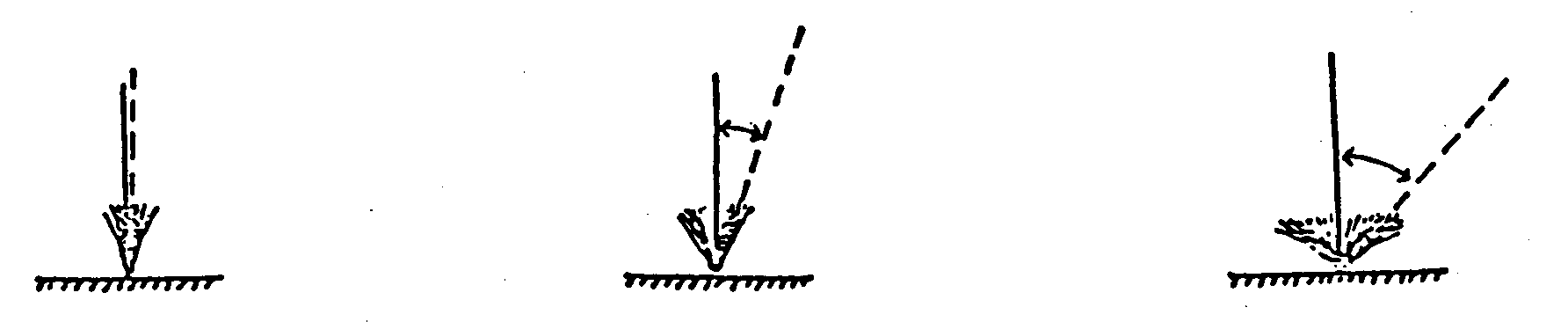  прямостоячий                        полупрямостоячий                   промежуточный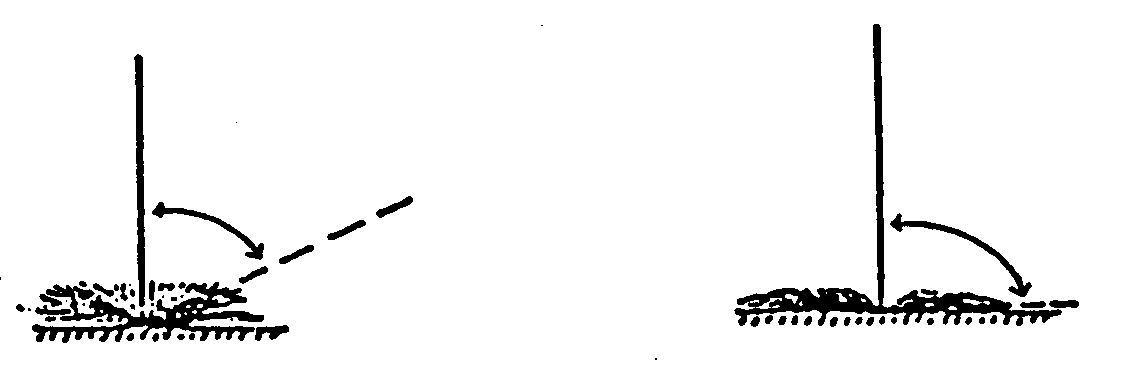          полустелющийся                                  стелющийсяК 3. Тенденция к образованию соцветий в год посеваПодсчитывают число растений, имеющих не менее трех соцветий.Оценка должна быть проведена один раз в целом по опыту, когда растения достигнут фазы полного развития признакаК 4 и 8. Время выметывания соцветияДелянки следует осматривать как минимум два раза в неделю или чаще при необходимости.А. Делянки с отдельными растениямиРегистрируют время появления соцветий на каждом растении. Растением, вступившим в фазу выметывания соцветий, считается такоерастение, у которого из влагалища верхнего листа появились кончикитрех соцветий. На основании сроков выметывания отдельных растенийрассчитывают средний показатель для делянки и по всему сорту.В. Рядковые делянкиПри каждом наблюдении отмечают следующие фазы:1. фаза утолщения влагалища верхнего листа;2. видны кончики соцветий;3. появление 1/4 части соцветий;4. появление 1/2 части соцветий.За фазу выметывания принимают дату, когда растения находятся в фазе 2. При необходимости показатель может быть рассчитан методом интерполяции.К 5. Лист: окраскаСорта однолетнего райграсаОкраску следует регистрировать в начале фазы выметывания.Сорта двухлетнего и многолетнего райграсаОкраску следует регистрировать осенью в год посева.К 7. Растение: высота веснойВысоту растений отмечают на втором году жизни через 4 недели после начала отрастания самого раннего сорта.Литература.Hawkins R.P.(1958), "The Classification of the Strains (Varieties) of  Herbage  Plants",  Journal of the National Institute of Agricultural Botany, 9 , 434-449.Hayward M.D. and VC Adam N.S. (1977), "Isoenzyme Polymorphism as a Measure of Distinctness and Stability in Cultivars of Lolium perenne", Zeitschrift fя8Бя0r Pflanzenzchtung, 79, 9-68.Weatherup S.T.C.  (1980), "Statistical Procedures for Distinchness, Uniformity and Stability Trials", Journal of Agricultural Science, Cambridge, 94, 31-46.Gilliland T.J., Camlin M.S. and Wright C.E. (1982), "Evaluation of Phosphoglucoisomerase  Allozyme  Electrophoresis  for  the Identification and Registration of Cultivars of Perennial Ryegrass (Lolium perenne L.)", Seed Science & Technology, 10 , 415-430.Patterson H.D. and Weatherup S.T.C. (1984), "Statistical Criteria for Distinchness Between Varieties of Herbage Crops", Journal of Agricultural Science, Cambridge, 102, 59-68.Tyler B.F., Hayes J.D. and Ellis Davies W.(1985), " IBPGR/CECDescriptive List for Forage Grasses", International Board for Plant Genetic Resources (IBPGR), 83/90.Baltjes H.J., Klein Geltink D.J.A., Nienhuis K.H. and Luesink B. (1985), "Linking Distinctness and Description of Varities", Journal of the National Institute of Agricultural Botany, 17, 9-19.Gardiner S.E., Forde M.B. and Slack C.R. (1986), "Grass Cultivar Identification by Sodium Dodecylsulphate Polyacrylamide GelElectrophoresis", New Zealand Journal of Agricultural Research, 29, 193-206.Greneche M., Lallemand J., Michaud O. (1990), "Comparison of Different Enzyme Loci as a Veans of Distinguishing Ryegrass Varieties by Electrophoresis", Seed Service and Technology.Lallemand J., Michaud O., Greneche M. (1990), "Electrophoretical Description of Ryegrass Varieties - A Catalogue", Plant Varieties and Seeds.Lallemand J.  (1990), "Utilisation de l'Еlectrophorese pour l'Еtude et le contrя8Уя0le des variеtеs de ray-grass", Revue fourrages.                                                                       ГУ «Государственная комиссия                                                                по сортоиспытанию сельскохозяйственных                                                                                                                                                                                                                                культур» МСХ РКАНКЕТА СОРТА1. Культура        Райграс однолетний              Lolium multiflorum Lam.                            (вестервольдский)                                                                 [  ]                            Райграс многоукосный                            (итальянский)                                                                        [  ]                            Райграс пастбищный               Lolium perenne L.                            (многолетний)                                                                       [  ]                            Промежуточный                             (гибридный) райграс                                                            [  ]                            (русское название)                (латинское название)2. Заявитель ______________________________________________________                                 (имя и адрес)      __________________________________________________________________   __________________________________________________________________3. Предлагаемое название сорта ______________________________________   Селекционный номер _____________________________________________4. Сведения о происхождении, особенности поддержания и размножения   сорта___________________________________________________ _______________________________________________________5. Метод селекции с указанием исходных (родительских) форм     ____________________________________________________________________________________________________________________________________ 6. Образ жизни  ____________________________________________________ 7. Цикл развития ___________________________________________________ 8. Похожие сорта и отличия от этих сортов  8.1. Название похожего сорта ________________________________________ 8.2. Признаки, по которым заявленный сорт отличается от похожего сорта    __________________________________________________________________ __________________________________________________________________ 9. Признаки сорта (цифры в скобках соответствуют номеру признака в таблице признаков). Отметьте в квадратных скобках степень выраженности признака. 10. Дополнительная информация 10.1. Устойчивость к болезням и вредителям____________________________________________________________________________________________________________________________________________________________________________________________________________10.2. Особые условия для испытания сорта      ____________________________________________________________________________________________________________________________________________________________________________________________________________10.3. В случае промежуточного (гибридного) типа укажите, какой тип ближе к данному сорту: райграс многоукосный или райграс пастбищный. ____________________________________________________________________________________________________________________________________10.4. Другая информация____________________________________________________________________________________________________________________________________________________________________________________________________________ Дата «____»_____________   20__г. Подпись ___________________ МПМЕТОДИКА ПРОВЕДЕНИЯ ИСПЫТАНИЙНА ОТЛИЧИМОСТЬ, ОДНОРОДНОСТЬ И СТАБИЛЬНОСТЬГРУША ГРУШЕЛИСТНАЯ(Pyrus pyrifolia (Burm.F.) Nakai var. culta (Mak.) Nakai)Общие рекомендации        Данная методика применима ко всем вегетативно размножаемым сортам Pyrus pyrifolia. (Burm.F.) Nakai var. culta (Mak.) Nakai (syn. Pyrus serotina. Rehd.). II. Требуемый материал1. На весь цикл испытания заявитель представляет, как минимум 10 однолетних растений, привитых предпочтительно на Pyrus pyrifolia.2. Растения должны быть визуально здоровыми, с высокой силой роста, не иметь повреждений вредителями и поражений болезнями.3. Растения не должны быть обработаны ядохимикатами, если на то нет разрешения или требования Госкомиссии. Если обработка имела место, то необходимо дать её подробное описание.4. Заявитель, высылающий семена растения из другой страны, должен полностью соблюдать все таможенные правила.III. Проведение испытаний1. Полевые опыты проводят в одном месте, в условиях, обеспечивающих нормальный рост, на растениях, приносящих удовлетворительные плоды не менее двух вегетационных периодов. 2. Если в этом месте не могут быть определены какие-либо важные признаки сорта, то он может быть испытан в дополнительном месте. При необходимости испытание продолжают на третий год. 3. Цветки опыляют искусственно; плоды прореживают, оставляя один плод на пучок. Размер делянки должен позволять изымать растения или их части для измерений и учетов без ущерба для наблюдений, проводимых в конце вегетационного периода.4. Каждое испытание должно включать как минимум 6 растений. Отдельные делянки для наблюдений и измерений могут быть использованы лишь в том случае, если они находятся в сходных климатических условиях.5. Для специальных целей могут быть назначены дополнительные испытания.IV. Методы и наблюдения1. Опыты по испытанию однородности и стабильности показывают, что в случае вегетативно размножаемых сортов груши японской, достаточно определить, однороден ли растительный материал в отношении наблюдаемых характеристик и нет ли мутаций или смешения.2. Все наблюдения выполняют на 20 частях растений, по четыре от каждого из пяти растений.3. Все наблюдения на дереве, вегетативных и цветочных почках проводят на необрезанных кустах в период покоя.4. Все наблюдения на однолетних побегах проводят на хорошо развитых побегах перед уборкой.5. Если не указано иное, все наблюдения на листе проводят на полностью развитых листьях в центральной трети вегетативного побега перед уборкой плодов.6. Все наблюдения на соцветиях и цветках проводят во время полного цветения на третьем и четвертом полностью открытых цветках в группе.7. Если не указано иное, все наблюдения на плоде делают во время сбора урожая для потребления.V. Группирование сортов          Испытываемый сорт и похожие сорта реферативной коллекции должны быть разбиты на группы для облегчения оценки на отличимость. Для группировки используют такие признаки, которые, исходя из практического опыта, не варьируют или варьируют незначительно в пределах сорта, и их варьирование в пределах коллекции распределено равномерно.           Рекомендуется использовать следующие признаки:1) плод: форма продольного сечения (признак 39);2) плод: основная окраска кожицы (не упакованный плод) (признак 46);3) время начала созревания плодов (признак 70).VI. Признаки и обозначенияПризнаки, используемые для оценки отличимости, однородности и стабильности и степени их выраженности, приведены в таблице VII. Отметка (*) указывает на то, что данный признак следует отмечать каждый вегетационный период для оценки всех сортов и всегда включать в описание сорта за исключением случаев, когда степень выраженности предыдущего признака указывает на его отсутствие или когда условия окружающей среды делают это невозможным. Отметка (+) означает, что описание признака сопровождают в методике дополнительными объяснениями и (или) иллюстрациями. Значениям выраженности признака даны индексы (1 - 9) для электронной обработки результатов. VII. Таблица признаковVIII. Объяснения и методы проведения учетовК 20. Листовая пластинка: форма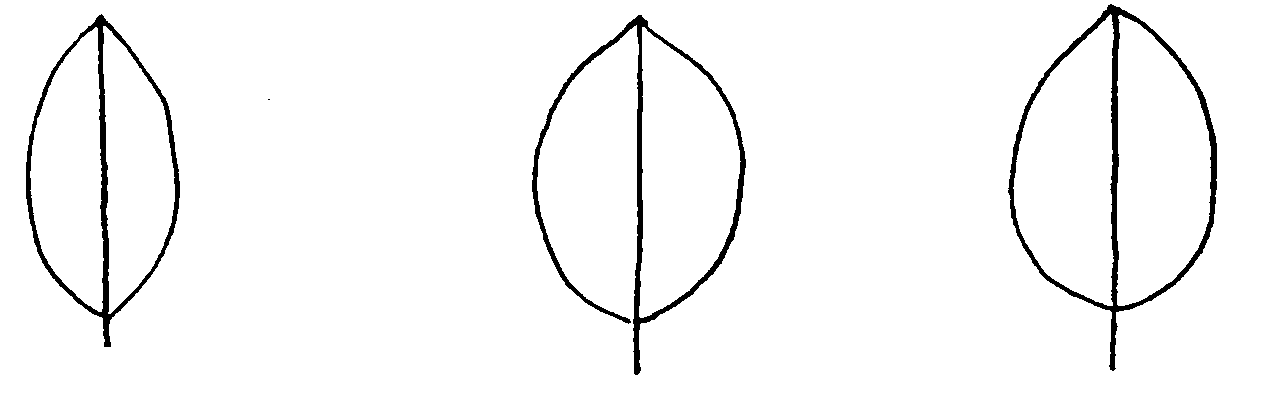            1                                                        2                                                  3 узкоэллиптическая		            эллиптическая      		         овальная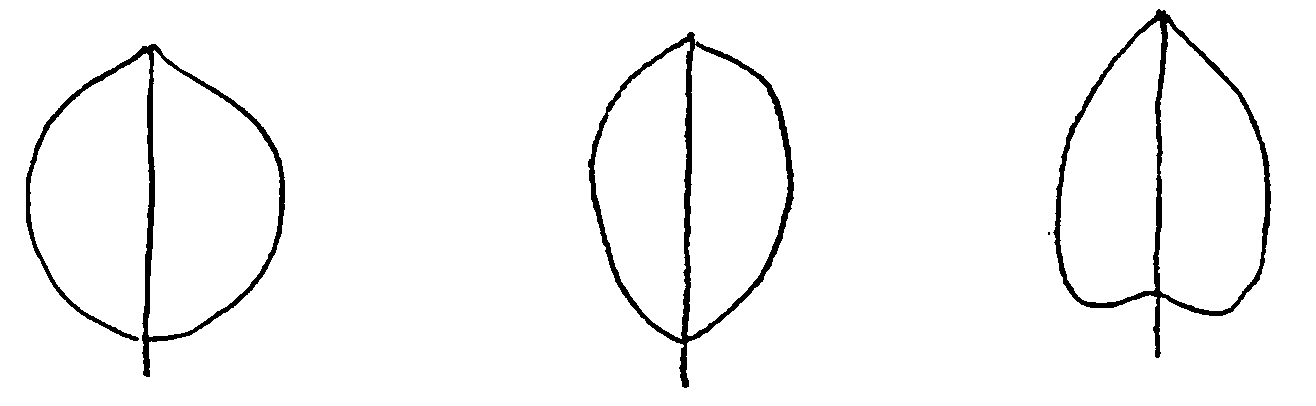                4	                                                  5	                                            6      округлая    			обратнояйцевидная    	          сердцевидная 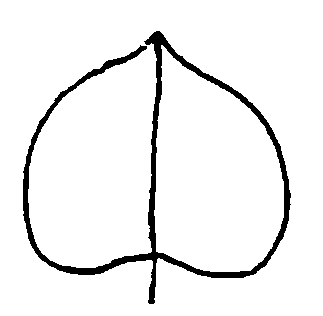                 7широкосердцевиднаяК 21. Листовая пластинка: форма верхушки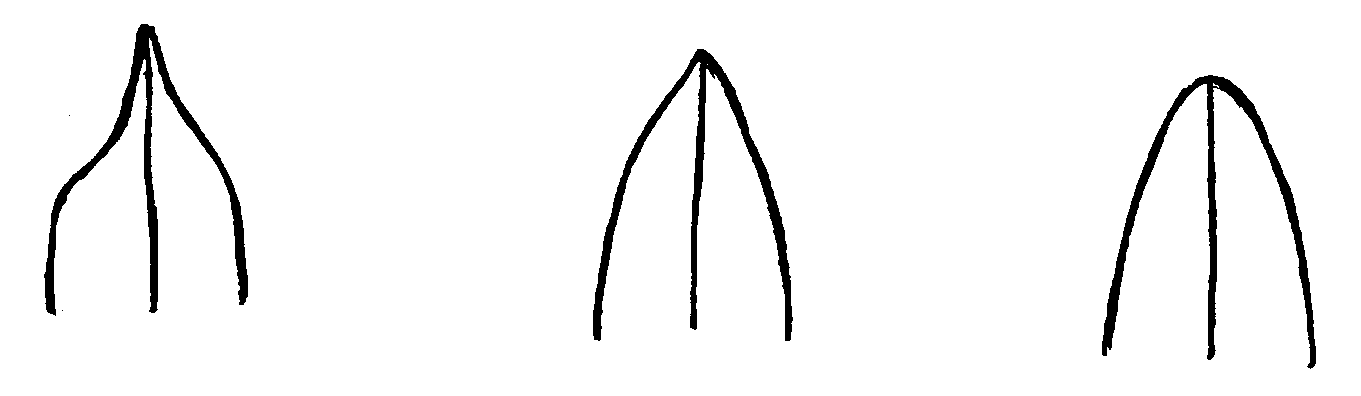                  1                                                         2	                                                    3     с острым концом     		      заостренная        			        округлаяК 22. Листовая пластинка: форма основания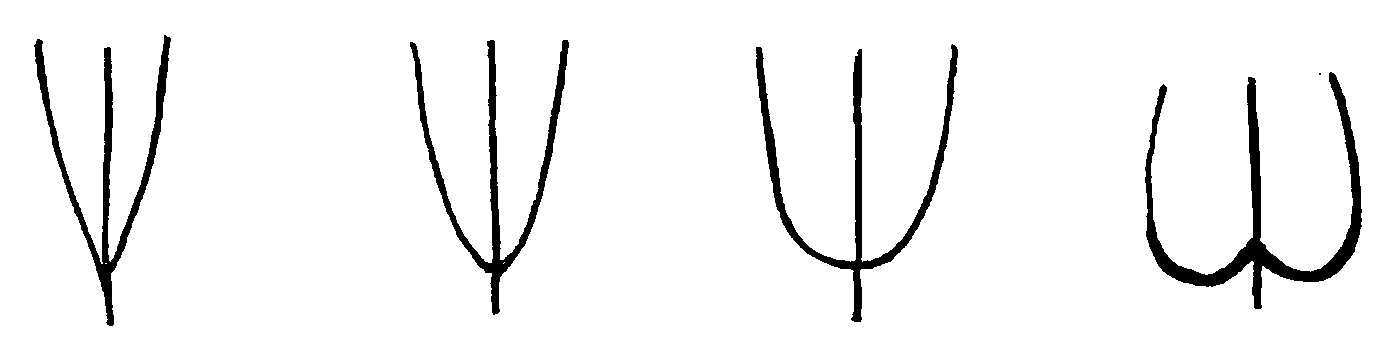 	1	2	3	4       вытянутое     		заостренное    	       округлое       		сердцевидноеК 23. Листовая пластинка: надрезанность края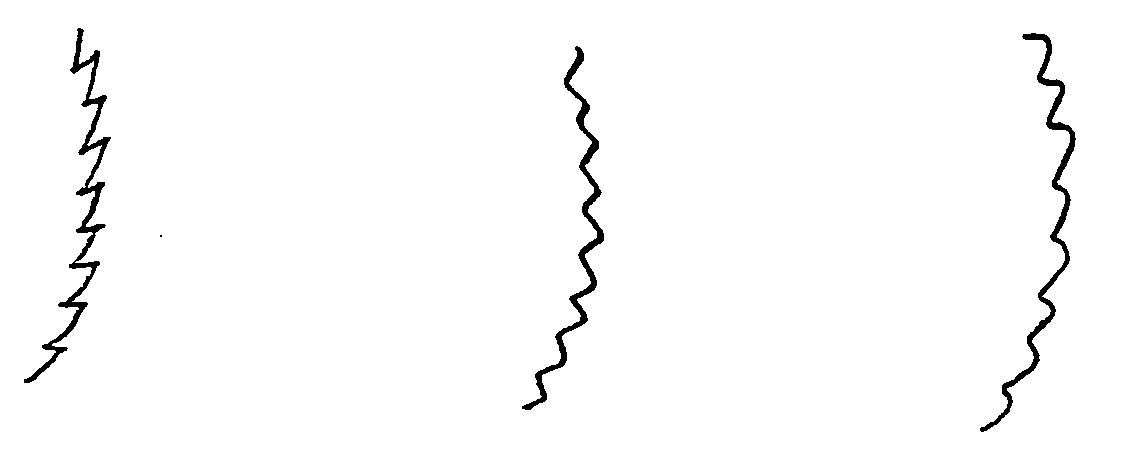      1	                                     2	                                 3 пильчатый             		    зубчатый           		         городчатыйК 33. Лепесток: число надрезов края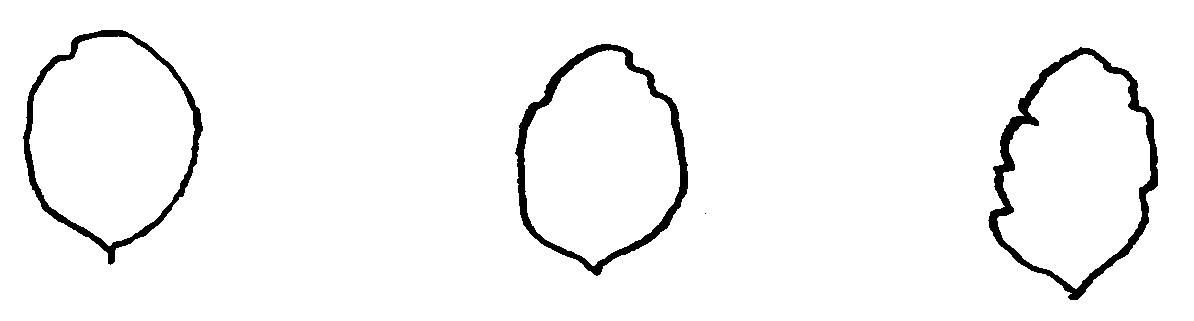             3	                                  5	                                       7          мало            		      среднее число		                  многоК 39. Плод: форма продольного сечения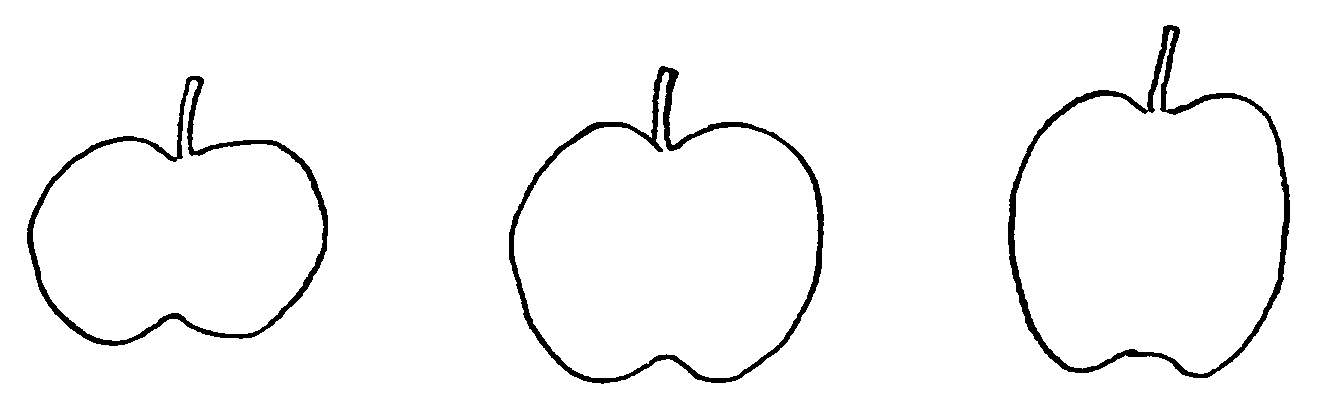 	1                                            2	                                                3     	уплощенная         		     округлая            	         широкоэллиптическая	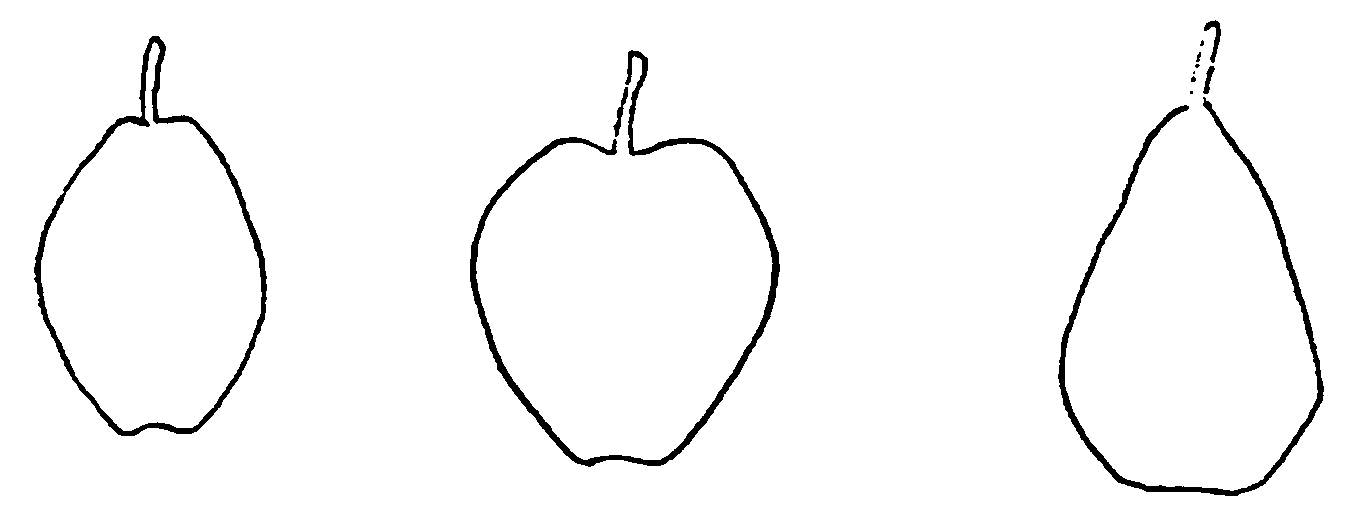                  4	                                             5                                                           6     веретеновидная		       широкоовальная		                обратнояйцевиднаяК 54.Плод: форма сердцевины.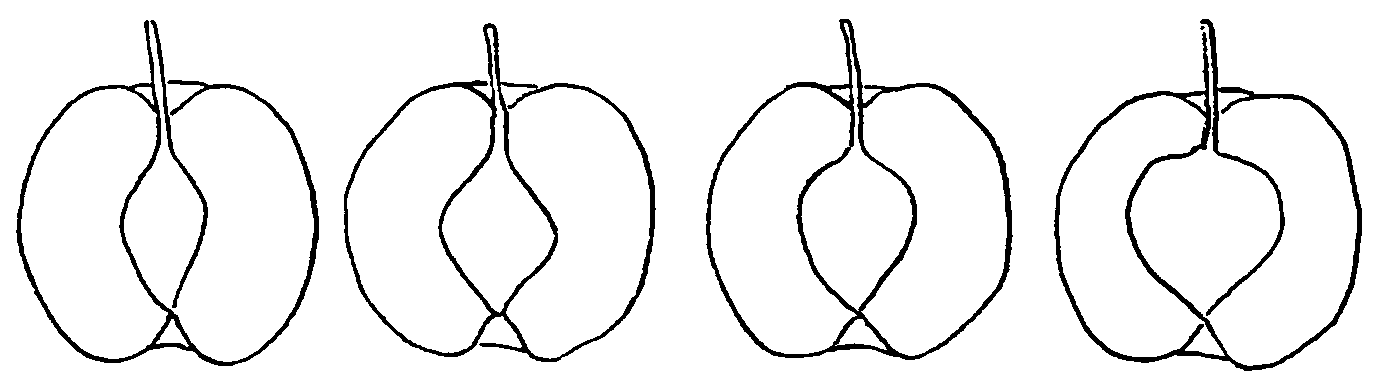 	1	2	3	4веретеновидная           широковеретеновидная        овальная                  широкоовальнаяК 40 - 43.  Плод:  глубина (40) и ширина (41) воронки и глубина (42) и ширина (43) блюд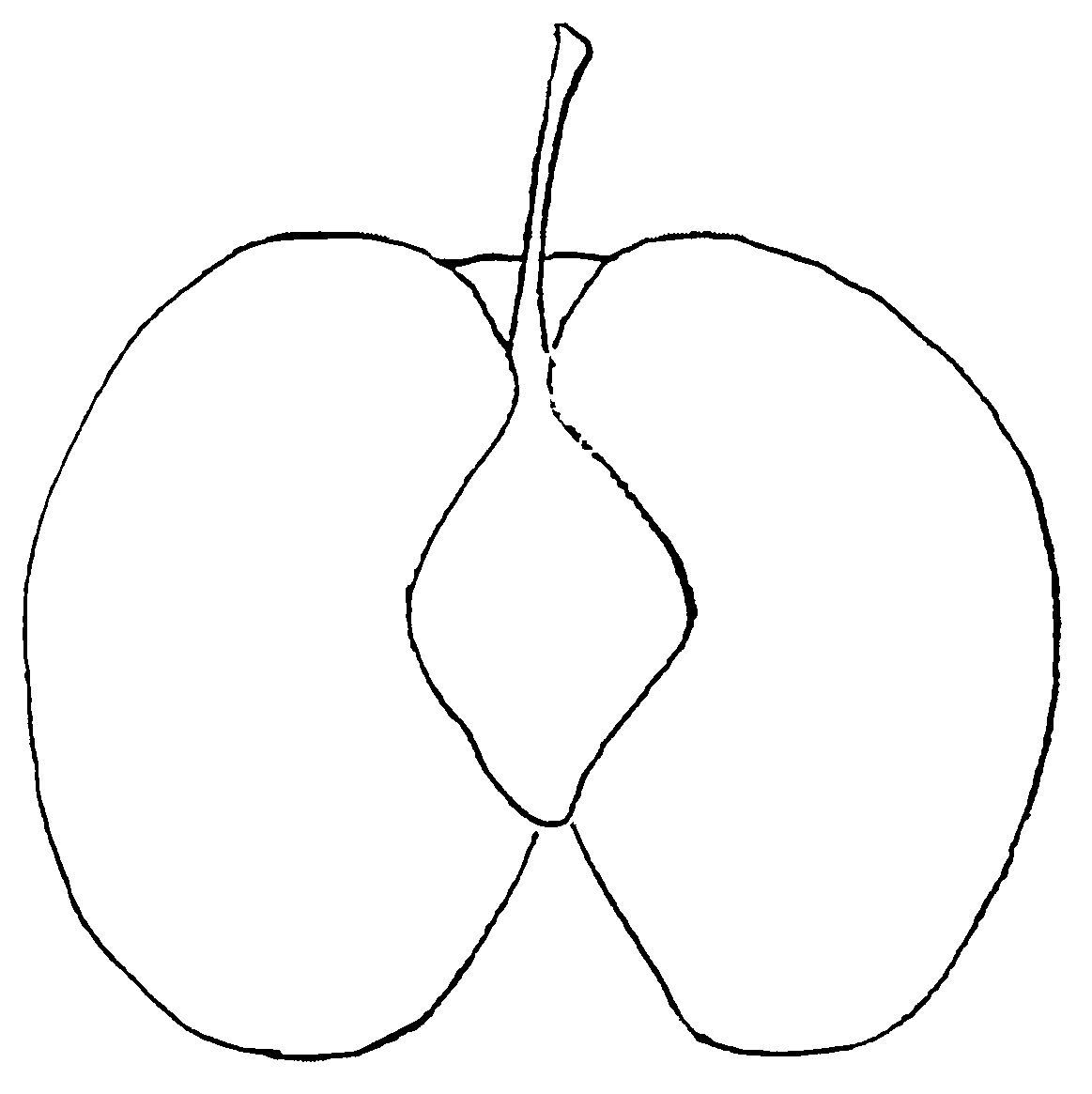 	диаметр плодаК 76.Устойчивость к черной пятнистости (Alternaria kikushiana Tanaka)Растительный материал: Образец из второго - четвертого листа от верхушки побега (три листа). Первый лист определяется как лист непосредственно ниже нового побега.Метод инокуляции: Два листа фильтровальной бумаги увлажняют в чашке Петри дистиллированной и стерилизованной водами и покрывают двумя пластиковыми сетками. Листья помещают на сетки. Помещают 4 - 6 капель суспензии спор (около 40 на каплю) на каждый лист. Концентрация спор примерно 2,5 х 104 спор/мл.Температура              						25С весь деньМетод выращивания        					      Чашки в                                                                                                 ИнкубатореПродолжительность испытаний от				       4 дняинокуляции до последнего наблюденияЧисло повторений	 					                  3Сорта-эталоны		средняя		Nijisseiki			5                         		сильная		Shinsui			7                         		очень сильная  	Chojuro, Hosui, Kosui	9IX. ЛитератураKozaki, I., 1974: "Black Spot Disease Resistance in Japanese Pear. II Early Evaluation of Disease Resistanca", Bulletin of the Fruit Tree Research Statiob, Al, Japan, (in Japanese with English summary)Lecomte, P., 1987: "Shoot and Blossom Susceptibility to Fireblight of Asian Pear Cultivars", FRLe Lezec, M., Paulin, J.P., 1984: "Shoot Susceptibility to Fireblight of Some Apple Cultivars", Acta Horticultuae 151, pp. 277 - 281, FRLe Lezec, M., Paulin, J.P., Lecomte, P., 1987: "Shoot and Blossom Susceptibility to Fireblight of Some Apple Cultivars", Acta Horticultuae 217, pp. 311 - 315, FRSanada, T., Nishida, T., Ikeda, F., 1988: "Resistence Mutant to Black Spot of Japenese Pear 'Nijisseike' Induced by Gamma Rays", journal of the Japanese Society for Horticultural Science, Vol.50, No.2, JapanWhite, A.G., 1990: "Nashi", DSIR Publishing, New Zeland Van Der Zwet, T., 1982: "The Pear", Horticultural Publishing, USA	                           ГУ «Государственная комиссия                                                                по сортоиспытанию сельскохозяйственных                                                                                                                                                                                                                                культур» МСХ РКАНКЕТА СОРТА1. Культура 	Груша грушелистная			Pyrus pyryfolia (Burm. F.)                                                                                                   Nakai                                                                                           var. culta (Mak.) Nakai		                 (русское название)			(латинское название)2. Заявитель ________________________________________________________                                                        (имя и адрес)______________________________________________________________________________________________________________________________________3. Предлагаемое название сорта _______________________________________    Селекционный номер ______________________________________________4. Образ жизни _____________________________________________________4. 1 Цикл развития __________________________________________________5. Сведения о происхождении, об особенности поддержания и размножения сорта_________________________________________________________________________________________________________________________________   5.1 Происхождение1) Cеянец (укажите родительские сорта)					         [    ]  __________________________________________________________________ 2) Мутант (укажите родительский сорт)						[    ]  __________________________________________________________________ 3) Находка (укажите где и когда)							 [    ]  __________________________________________________________________5.2 Микроразмножение    Растительный материал получен микроразмножением		да        [    ]                                                                                                               нет       [    ]5.3 Опылитель    Хорошие опылители следующие сорта:  __________________________________________________________________5.4 Другая информация  __________________________________________________________________  __________________________________________________________________6. Признаки сорта (цифры в скобках соответствуют номеру признака в таблице признаков). Отметьте в квадратных скобках степень выраженности признаков.7. Похожие сорта и отличия от этих сортов8. Дополнительная информация, которая может помочь отличить сорт8.1. Устойчивость к болезням и вредителям отсутствует 	имеется	не испытывался_____________________________________________________________________________________________________________________________________________________________________________________________________________8.2 Особые условия для испытания сорта __________________________________________________________________________________________________________________________________________8.3 Другая информация _______________________________________________________________________________________________________________________________________________________________________________________________________________Дата «____» __________________20 ____г.     Подпись ___________________________МПМЕТОДИКА ПРОВЕДЕНИЯ ИСПЫТАНИЙНА ОТЛИЧИМОСТЬ,  ОДНОРОДНОСТЬ И СТАБИЛЬНОСТЬПЕРСИК, НЕКТАРИН Prunus persica (L.) BatschОбщие рекомендацииОдновременно следует руководствоваться документом "Общие положения методики по испытанию селекционных достижений на отличимость, однородность и стабильность" Требуемый материалНа сортоучасток заявитель высылает 6 деревьев на рекомендуемом типе подвоя.Растительный материал не должен быть обработан ядохимикатами, если на то нет разрешения или требования Госкомиссии. Если была проведена обработка, то необходимо дать подробное ее описание.Заявитель, высылающий растительный материал из другой страны, должен полностью соблюдать все таможенные правила.Проведение испытанийПолевые испытания проводят при условиях, обеспечивающих нормальное развитие растений, как правило, в одной точке, в течение не менее двух лет после двух лет плодоношения. При необходимости испытание продолжают в третьем году.Как минимум каждое испытание должно включать 6 растений.Оцениваемый и похожий на него сорта размещают на смежных делянках. В опыте размещают и делянки эталонных сортов.Методы и наблюденияВсе наблюдения проводят на 5 растениях или 10 частях 5 растений (по 2 от каждого). Нетипичные растения отмечают лентой, этикеткой и т.п. Числоотклоняющихся растений не должно превышать 1на 6 растений.Все наблюдения на листе проводят на полностью развитых листьях в центральной части побега; на железках - на листьях как только они полностью разовьются; на цветке и плодовой ветке - в центральной ее части.Все наблюдения на цветке проводят на полностью открытых цветках в начале растрескивания пыльников. За время начала цветения принимают время, когда 10% цветков на дереве полностью открыты.Конец цветения - когда 90% лепестков опали.Все наблюдения на плоде проводят на плодах в стадии потребительской зрелости; на косточке - на сухой косточке после удаления мякоти.Группирование сортовСорта опыта должны быть разбиты на группы для облегчения оценки на отличимость.  Для группировки используют такие показатели, которые, исходя из практического опыта, не варьируют или варьируют незначительно в пределах сорта и их варьирование в пределах коллекции распределено равномерно.    	 Рекомендуется использовать для группировки следующие признаки:     	1) дерево: размер (признак 1);     	2) цветок: тип (признак 10);     	3) черешок: железки (признак 30);     	4) плод: опушение (признак 45);     	5) плод: основная окраска мякоти (признак 50);     	6) косточка: прикрепление к мякоти (признак 62);    	 7) время начала цветения (признак 65);     	8) время потребительской зрелости (признак 67).Признаки и обозначенияДля оценки степени выраженности признаков отличимости, однородности и стабильности должны быть использованы признаки, приведенные в "Таблице признаков".  Отметка (+) указывает на то, что описание признака сопровождается в методике объяснениями или иллюстрациями.  Отметка (*) указывает на то, что данный признак следует применять каждый вегетационный период для оценки всех сортов и всегда включать в описание сорта, за исключением случаев, когда состояние выраженности признака или условия окружающей среды делают это невозможным.Значениям выраженности признака приданы индексы (1-10) для электронной обработки результатов.VII. Таблица признаковОбъяснения и методы проведения учетовК 31. Черешок: форма железок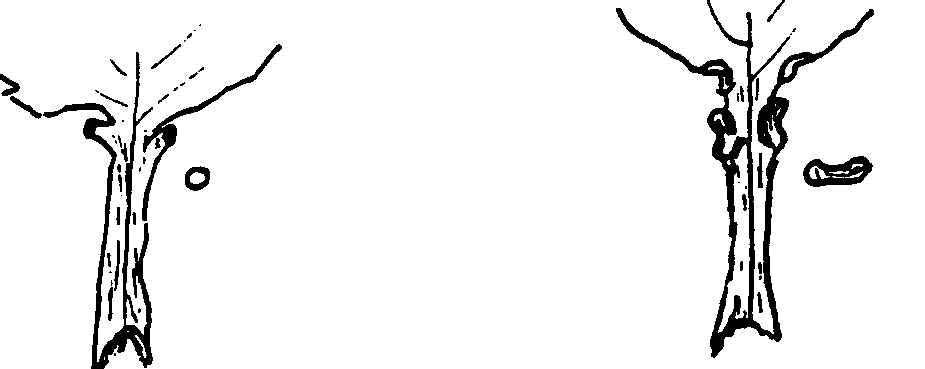             округлые                                       почковидныеК 34. Плод: форма (вид сбоку)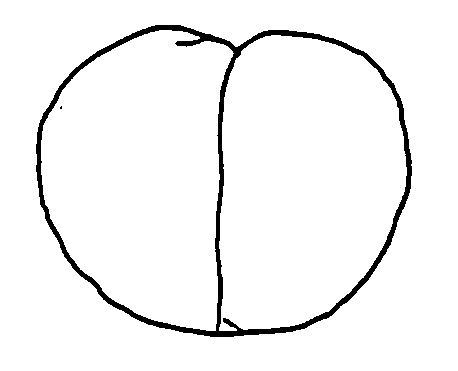 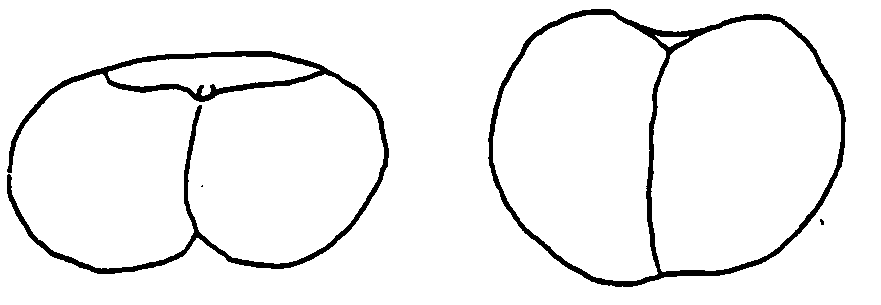  сильно уплощенный               уплощенный                              округлый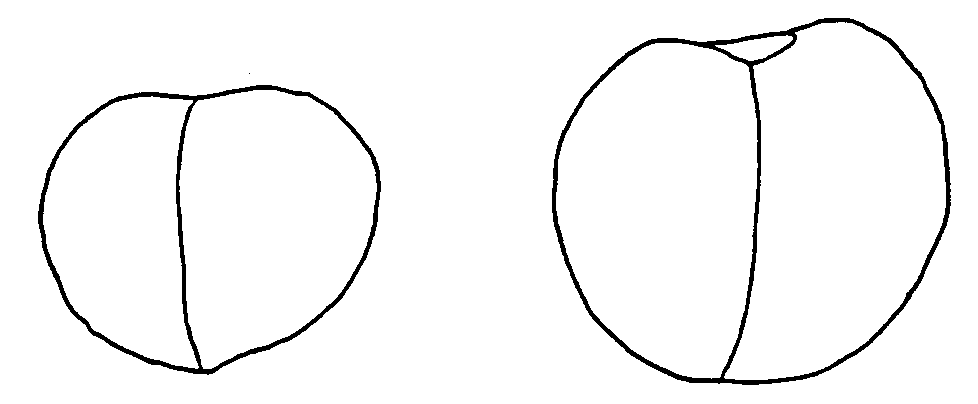               овальный                                     удлиненныйК 36. Плод: симметричность вдоль шва    несимметричный                        симметричный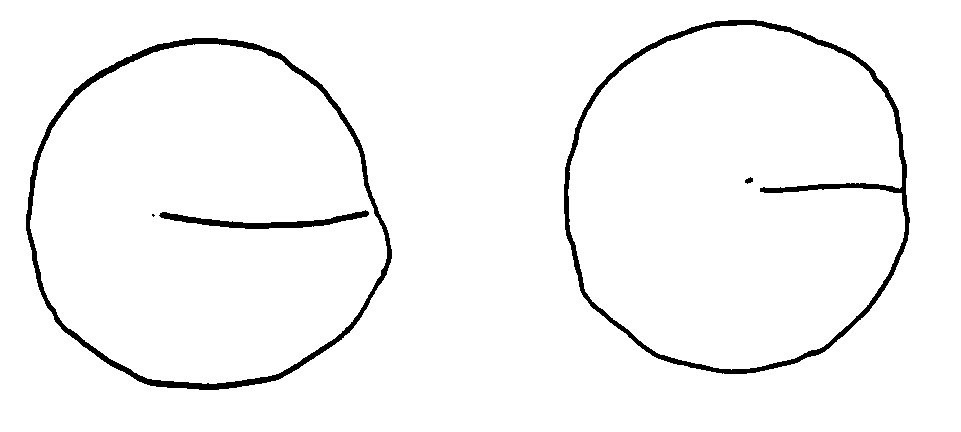 К 38. Плод: глубина углубления у черешка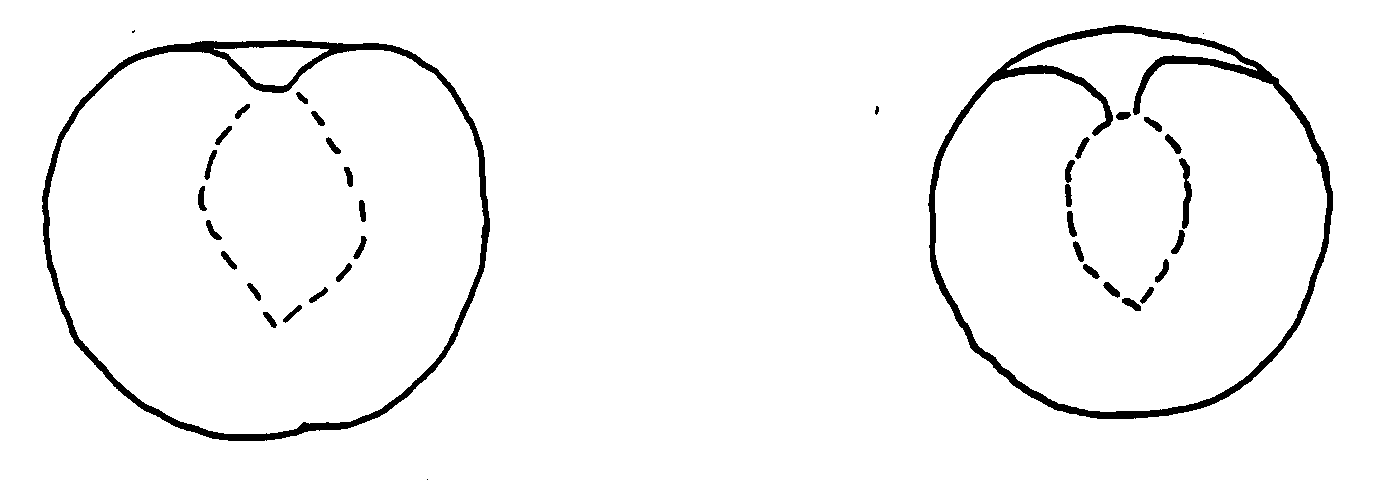           мелкое                                                                        глубокоеК 58. Косточка: форма (в фас)уплощенная            округлая            удлиненная      обратнояйцевидная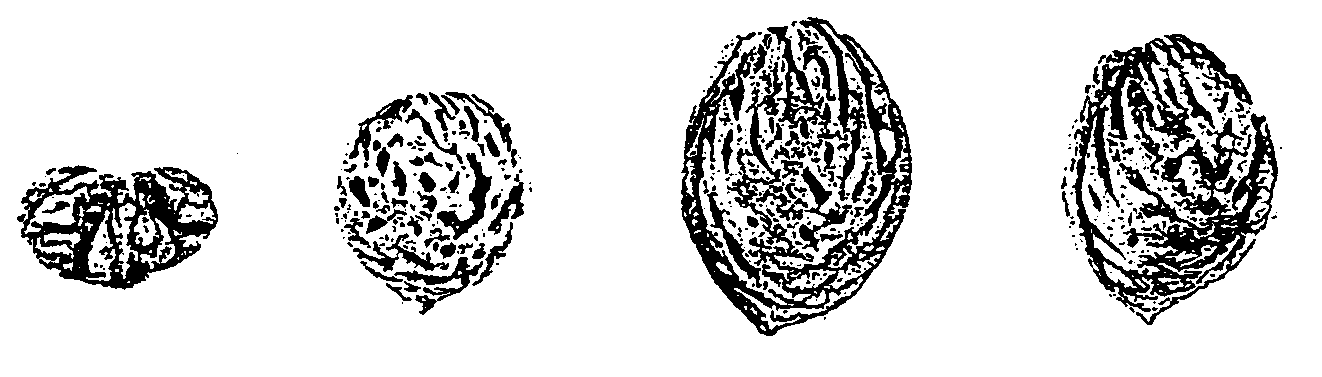 К 60. Косточка: рельеф поверхности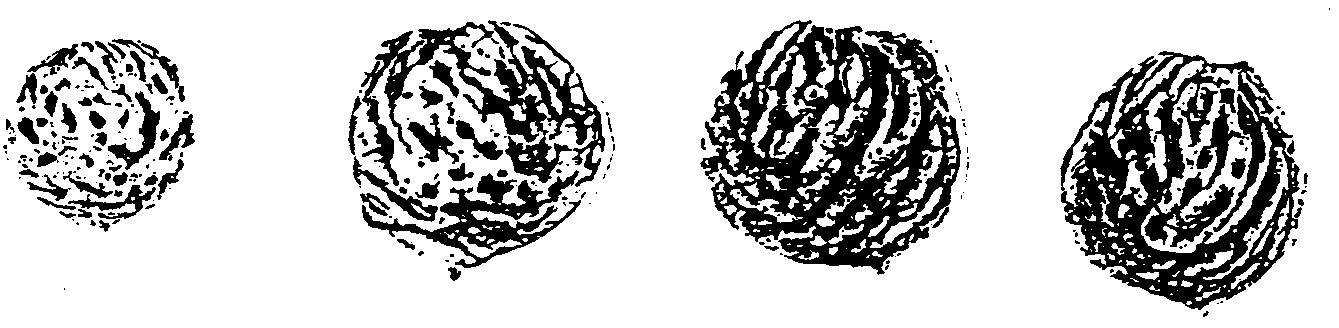 маленькие ямки    большие ямки           желобки                 ямки и желобкиЛитература     Bellini, E., Scaramuzzi, F., 1975: "Pesco", Enciclopedia agraria italiana VIII, Roma, IT     Bellini, E., 1981: "Il pesco", R.E.D.A., Roma, IT, pp.9 – 90 Bellini, E., Scaramuzzi, F., 1976: "Monografia delle principal cultivar di pesco", Vol. II, C.N.R., Firenze, IT, 564 pp.     Brozik, S., "Termesztett gyumolcsfajtaink 2. Csonthejastermesuek. Oszibarack (Fruit varieties 2., stone fruits peach)", Mezogazdasagi Kiado, Budapest, HU, 64 pp.     Caillavet, H., Souty, J., 1950: "Monographie des principals varietes de pecher",  Societe Bordelaise d'Imprimerie,  Bordeaux, FR, 416 pp.     Caillavet, H., 1975: "Varietes des pecher", Maison de l'agriculture, Perpignan, 213 pp.     Childers, N.F., 1975: "The peach, varieties, culture etc." 1Tome     Fideghelli, C., Bassi, D., Bellini, E., Monastra, F., 1980: "Schede per il registro  varietale  dei  fruttiferi  2  -  pesco", M.A.F.-S.O.I., Roma, IT, 104 pp.     Fideghelli, C.,  Monastra, F., Faedi, W., Rosati, P.,  1980: "Monografia di cultivar di necttarine", M.A.F., Roma, IT, 88 pp.     Hugard, J., Saunier,  R., 1965: "Monographie des principals varietes de pecher", periode d'etudes 1950-1962, Institut national de la recherche agronomique (INRA), Paris, FR, 276 pp.     Leroy, A., 1867: "Dictionnaire de pomologie", 2 Tomes Loreti, F., Fiorino, P., 1972: "Monografia delle principali cultivar di nettarine", C.N.R., Pisa, IT, 340 pp.     Morettini, A., Baldini, E., Scaramuzzi, F., Bargioni, G., Pisani. P.L., 1972: "Monografia delle principal cultivar di pesco",C.N.R., Firenze, IT, 564 pp.     Morettini, A., et al., 1978: "Monografia delle principal cultivar di pesco", C.N.R. Centro miglioramento piante da frutto e daorto, Firenze, IT, 564 pp.     Okayama-ken, 1978:  "The report on the characterization and classification of peach varieties", Okayama-ken (By consignment of the MAFF), JP, 267 pp.     Sansavini, S.,  Bargioni,  G.,  Basso,  M., Fideghelli, C. et al., 1974: "Pesche da industria", Ministero Agricoltura e Foreste, Bologna, IT, 136 pp.     Saunier, R., 1979:  "Varietes de pechers, nectarines et poires", 1 Tome, Publication CTIFL, rue Bergere, Paris, FR     Seronie-Vivien, A., 1984: "Etude morphologique de differents types ecologiques de pechers et une de leur utilisation comme porte-greffe", DEA-INRA-Bordeaux, FR     Timon, B., 1976:  "Oszibarack (peach)", Mezogazdasagi Kiado, Budapest, HU, 424 pp.     Blaha, J., 1966: "Broskovone, merunku, mandlone (peach, apricot, almond)", Cescoslovenska Akademia VED, Praha, Czechoslovakia, 438 pp.	                          ГУ «Государственная комиссия                                                               по сортоиспытанию сельскохозяйственных                                                                                                                                                                                                                                культур» МСХ РК                     АНКЕТА СОРТА1. Род                Персик               Prunus persica (L.) Batsch     [  ]                           Нектарин                                                          [  ]        (русское название)          (латинское название)2. Заявитель_______________________________________________________               (имя и адрес)_____________________________________________________________________________________________________________________________________________________________________3. Предлагаемое название сорта ______________________________________   Селекционный номер ___________________________________________4. Сведения о происхождении, особенности поддержания и размножения сорта4.1 Происхождение     1) сеянец неизвестных родителей                                                                 [  ]     2) сеянец контролируемого опыления                                                          [  ]       (а) Мать________________________________________________________       (б) Отец________________________________________________________     3) сеянец от свободного опыления (укажите)                                              [  ]     ________________________________________________________________     4) мутация (укажите)                                                                                      [  ]     ________________________________________________________________     5) открытие (укажите)                                                                                     [  ]     ________________________________________________________________4.2 Микроразмножение     растительный материал был получен размножением in vitro                                                                                                                     да [  ]                                                                                                                    нет[  ]4.3 Опылитель    Хорошие опылители следующие сорта     ______________________________________________________________4.4 Наличие вирусов     сорт:  1) свободен от вирусов (укажите вирусы)                                             [  ]     ______________________________________________________________     2) вирусы имеются (укажите вирусы)                                                    [  ]  ______________________________________________________________     3) наличие вирусов неизвестно                                                               [  ]  ____________________________________________________     4.5 Образ жизни   _______________________________________________                     4.6 Цикл развития_______________________________________________  4.7 Другая информация      _______________________________________________________________5. Признаки сорта (цифры в скобках соответствуют номеру признака UPOV в        таблице признаков).  Отметьте в квадратных скобках степень выраженности         признака.6. Похожие сорта и отличия от этих сортовНазвание похожего сорта _______________________________7. Дополнительная информация7.1 Устойчивость к болезням и вредителям_____________________________________________________________________________________________________________________________________________________________________7.2 Особые условия для испытания сорта______________________________________________________________________________________________________________7.3 Другая информация______________________________________________________________________________________________________________Дата «____» _____________ 20 ___г.   Подпись ______________________МПII Бөлім2014 жылдағы сорттарға патент қабілеттілігі жөнінде берілген қорытындыларРаздел ІІВыданные заключения на патентоспособность в 2014 годуКесте  (Таблица)Для заметок________________________________________________________________________________________________________________________________________________________________________________________________________________________________________________________________________________________________________________________________________________________________________________________________________________________________________________________________________________________________________________________________________________________________________________________________________________________________________________________________________________________________________________________________________________________________________________________________________________________________________________________________________________________________________________________________________________________________________________________________________________________________________________________________________________________________________________________________________________________________________________________________________________________________________________________________________________________________________________________________________________________________________________________________________________________________________________________________________________________________________________________________________________________________________________________________________________________________________________________________________________________________________________________________________________________________________________________________________________________________________________________________________________________________________________________________________________________________________________________________________________________________________________________________________________________________________________________________________________________________________________________________________________________________________________________________________________________________________________________________________________________________________________________________________________________________________________________________________________________________________________________________________________________________________________________________________________________________________________________________________________________________________________________________________________________________________________________________________________________________Куйшенов М.МКипшакбаева Г.А.  –Карсыбаева С.К.Тынышбаев К.А.Молдиярова А.К.Макенов Т.Е.Кожахова А.М.Алина Ж.Т.Бикенова А.К.кандидат сельскохозяйственных наукУТВЕРЖДЕНПриказом №55-Ө от 04.09.13 гПредседателя Государственного учреждения «Государственная комиссия по сортоиспытанию сельскохозяйственных культур» МСХ РКПризнакстепень выраженностииндекс1. Растение: высота, включая ветви (при цветении) очень низкое 11. Растение: высота, включая ветви (при цветении) низкое 31. Растение: высота, включая ветви (при цветении) среднее51. Растение: высота, включая ветви (при цветении) высокое 71. Растение: высота, включая ветви (при цветении) очень высокое 92. Степень: длина при полном развитии, Исключая очень короткие ветви очень короткий 12. Степень: длина при полном развитии, Исключая очень короткие ветви короткий 32. Степень: длина при полном развитии, Исключая очень короткие ветви средний 52. Степень: длина при полном развитии, Исключая очень короткие ветви длинный 72. Степень: длина при полном развитии, Исключая очень короткие ветви очень длинный 93. Цветок: размер венчика (начале цветения)маленький   33. Цветок: размер венчика (начале цветения)средний 53. Цветок: размер венчика (начале цветения)большой74. Чашелистик: точечность (в стадии бутона) отсутствует или очень слабая 14. Чашелистик: точечность (в стадии бутона) слабая 34. Чашелистик: точечность (в стадии бутона) средняя54. Чашелистик: точечность (в стадии бутона) сильная 74. Чашелистик: точечность (в стадии бутона) очень сильная 95. Лепесток: окраска венчика в стадии бутона (перед открытием цветка)белый 15. Лепесток: окраска венчика в стадии бутона (перед открытием цветка)сине-фиолетовый 25. Лепесток: окраска венчика в стадии бутона (перед открытием цветка)розовый 35. Лепесток: окраска венчика в стадии бутона (перед открытием цветка)красно-фиолетовый 45. Лепесток: окраска венчика в стадии бутона (перед открытием цветка)фиолетовый 96. Лепесток: окраска венчика (при полном развитии) белый 16. Лепесток: окраска венчика (при полном развитии) светло-синий26. Лепесток: окраска венчика (при полном развитии) синий 37. Лепесток: продольная  складчатость отсутствует 17. Лепесток: продольная  складчатость имеется 98. Тычинка: окраска нити у вершины (непосредственно после открытия цветка)белая 18. Тычинка: окраска нити у вершины (непосредственно после открытия цветка)синяя28. Тычинка: окраска нити у вершины (непосредственно после открытия цветка)фиолетовая 39. Пыльник: окраска (как для 8)желтоватый 19. Пыльник: окраска (как для 8)желтовато-розовый 29. Пыльник: окраска (как для 8)сероватый 39. Пыльник: окраска (как для 8)синеватый 410. Пестик: окраска у основания (как для 8)белый 110. Пестик: окраска у основания (как для 8)желтый 210. Пестик: окраска у основания (как для 8)синий 311. Коробочка: размер маленькая 311. Коробочка: размер средняя511. Коробочка: размер большая 712. Коробочка: бахромчатость ложной перегородки отсутствует 112. Коробочка: бахромчатость ложной перегородки имеется 913. семена: масса 1000 семян очень малая 113. семена: масса 1000 семян малая 313. семена: масса 1000 семян средняя 514. Семя: окраска зеленая 114. Семя: окраска желтое 214. Семя: окраска светло-коричневое 314. Семя: окраска коричневое 415. Время начала цветения (первый цветок открыт на 10 процентов растений)ранее 315. Время начала цветения (первый цветок открыт на 10 процентов растений)среднее515. Время начала цветения (первый цветок открыт на 10 процентов растений)позднее 7ПризнакСтепень выраженностиИндексС 1 по 15 признакиУТВЕРЖДЕНПриказом №55-Ө от 04.09.13 гПредседателя Государственного учреждения «Государственная комиссия по сортоиспытанию сельскохозяйственных культур» МСХ РКПризнакПризнакСтепень выраженностиИндекс1. (+)Листья: место прикрепления листьев к корнеплодуузкоесреднееширокое3572.Листья: положениепрямостоячиеполураскидистыераскидистые3573. (*)Лист: длина (включая черешок)очень короткийкороткийсреднийдлинныйочень длинный135794. (*)Лист: рассеченностьочень мелкаямелкаясредняякрупнаяочень крупная135795. (*)Лист: интенсивность зеленой окраскисветлаясредняятемная3576. (*)Лист: антоциановая окраска черешкаотсутствуетимеется197. (*)Корнеплод: длинаочень короткийкороткийсреднийдлинныйочень длинный135798. (*)Корнеплод: диаметрузкийсреднийширокий3579. (*)Корнеплод: отношение диаметр/длинаочень маленькоемаленькоесреднеебольшоеочень большое1357910. (+) (*)Корнеплод: форма продольного сеченияокруглаяовальнаяконуссовиднаяцилиндрическаяверетеновидная1234511. (*) (+)Корнеплод: форма плечиковплоскаяот плоской до округлойокруглаяот округлой до коническойконическая1234512.Корнеплод: головкавытянутаявыпуклаяровнаявогнутаясильновогнутая1357913. (*)Корнеплод: кончиктупойслегка заостренныйзаостренный12314. (*)Корнеплод: внешняя окраскабелаяжелтаяоранжеваякраснаяфиолетовая1234515. (*)Корнеплод: интенсивность внешней окраскисветлаясредняятемная35716.Корнеплод: антоциановая окраска кожуры плечиковотсутствуетимеется1917. (+) (*)Корнеплод: размер зеленой окраски кожуры плечиковотсутствует или очень маленькиймаленькийсреднийбольшойочень большой1357918.Корнеплод: неровность поверхностиотсутствует или очень слабаяслабаясредняясильнаяочень сильная1357919. (*)Корнеплод: диаметр сердцевины относительно общего диаметраочень маленькиймаленькийсреднийбольшойочень большой1357920. (*)Корнеплод: окраска сердцевиныбелаяжелтаяоранжеваякрасная123421. (*)Корнеплод: интенсивность окраски сердцевинысветлаясредняятемная35722. (*)Корнеплод: окраска корыбелаяжелтаяоранжеваякраснаяфиолетовая1234523. (*)Корнеплод: интенсивность окраски корысветлаясредняятемная35724. (*)Корнеплод: окраска сердцевины относительно окраски корысветлееодинаковаятемнее12325. (*)Корнеплод: зеленое окрашивание внутри верхушки (в продольном сечении)отсутствует или очень слабоеслабоесреднеесильноеочень сильное1357926.Корнеплод: положение относительно уровня почвына уровнеслабо выступаетсредне выступаетсильно выступаеточень сильно выступает1357927.Корнеплод: массамаленькаясредняябольшая35728.Только сорта с тупым кончиком: Корнеплод: время развития округлого кончикараннеесреднеепозднее35729.Корнеплод: время окрашивания кончикараннеесреднеепозднее35730. (+) (*)Время созреванияочень раннеераннеесреднеепозднееочень позднее1357931.Корнеплод: содержание каротинанизкоесреднеевысокое35732.Корнеплод: общее содержание сахаровнизкоесреднеевысокое35733. (+)Корнеплод: процент моносахаридов к общему содержанию сахаровнизкийсреднийвысокий35734. (+)Корнеплод: содержание сухого веществанизкоесреднеевысокое35735.Растение: тенденция к цветушностислабаясредняясильная35736.Растение: высота при цветении (открыт первый зонтик)низкоесреднеевысокое35737.Растения: процент мужскостерильных растенийотсутствуют или очень низкийнизкийсреднийвысокийочень высокий1357938.Растение: тип мужской стерильностикоричневые пыльникилепестковидные пыльники12РисунокПризнакСтепень выраженностиИндексС 1 по 38 признакиНазвание похожего (их) сорта (ов)№признакаПризнакСтепень выраженности признакаСтепень выраженности признакаНазвание похожего (их) сорта (ов)№признакаПризнакпохожий сортсорт-кандидатУТВЕРЖДЕНПриказом №55-Ө от 04.09.13 гПредседателя Государственного учреждения «Государственная комиссия по сортоиспытанию сельскохозяйственных культур» МСХ РК№Признак Степень выраженности Индекс1Растение: типдетерминантный11Растение: типиндетерминантный22Растение: сила ростаслабая32Растение: сила ростасредняя 52Растение: сила ростасильная73Растение: общая длина первых 15 междоузлийкороткие33Растение: общая длина первых 15 междоузлийсредние53Растение: общая длина первых 15 междоузлийдлинные74Растение: характер ветвленияодностебельное14Растение: характер ветвленияслабоветвистое24Растение: характер ветвлениясредневетвистое34Растение: характер ветвлениясильноветвистое45Растение: длина междоузлий боковых побеговкороткие35Растение: длина междоузлий боковых побеговсредние55Растение: длина междоузлий боковых побеговдлинные76Лист: размер пластинки маленькая36Лист: размер пластинкисредняя56Лист: размер пластинкикрупная77Лист: интенсивность зеленой окраскисветлая37Лист: интенсивность зеленой окраскисредняя57Лист: интенсивность зеленой окраскитемная78Лист: морщинистостьотсутствует или очень слабая18Лист: морщинистостьслабая38Лист: морщинистостьсредняя58Лист: морщинистостьсильная78Лист: морщинистостьочень сильная99Лист: волнистость краяотсутствует или очень слабая19Лист: волнистость краяслабая39Лист: волнистость краясредняя59Лист: волнистость краясильная79Лист: волнистость краяочень сильная910Лист: длина верхней лопастикороткая 310Лист: длина верхней лопастисредняя510Лист: длина верхней лопастидлинная711Лист: ширина верхней лопастиузкая 311Лист: ширина верхней лопастисредняя 511Лист: ширина верхней лопастиширокая712Лист: отношение длина/ширина верхней лопастименее чем1112Лист: отношение длина/ширина верхней лопастиравно 1212Лист: отношение длина/ширина верхней лопастиболее чем 1313Растение: половой типмужские и женские цветки имеются примерно поровну  113Растение: половой типв основном женские цветки  213Растение: половой типпочти исключительно женские цветки314Растение: число женских цветков на узлеот одного до трех114Растение: число женских цветков на узлеболее чем три215Завязь: завязь тип опушениятолько опущение115Завязь: завязь тип опушениятолько шипы215Завязь: завязь тип опушенияопушение и шипы316Завязь: плотность опушения и шиповредкая316Завязь: плотность опушения и шиповсредняя516Завязь: плотность опушения и шиповплотная717Завязь: окраска шипов и опушениябелые117Завязь: окраска шипов и опушениячерные217Завязь: окраска шипов и опушениякоричневые318Завязь: размер бугорковотсутствуют или очень маленькие118Завязь: размер бугорковмаленькие318Завязь: размер бугорковсредние518Завязь: размер бугорковкрупные 718Завязь: размер бугорковочень крупные919Партенокарпияотсутствует119Партенокарпияимеется920Плод: формаокруглый120Плод: формачалмовидный220Плод: формаяйцевидный320Плод: формаобратнояйцевидный420Плод: формаверетеновидный520Плод: формаовальный620Плод: формацилиндрический720Плод: формаудлиненно-цилиндрический820Плод: формасерповидный920Плод: формазмеевидный1021Плод: длинаочень короткий121Плод: длинакороткий321Плод: длинасредний521Плод: длинадлинный721Плод: длинаочень длинный922Плод: диаметрмаленький322Плод: диаметрсредний522Плод: диаметрбольшой723Плод: отношение длина/ диаметрмаленькое323Плод: отношение длина/ диаметрсреднее523Плод: отношение длина/ диаметрбольшое724Плод: диаметр семенного гнезда относительно диаметра плодамаленькое324Плод: диаметр семенного гнезда относительно диаметра плодасреднее524Плод: диаметр семенного гнезда относительно диаметра плодабольшое725Плод: преобладающая форма основания плода в технической спелости с шейкой 125Плод: преобладающая форма основания плода в технической спелостиострое225Плод: преобладающая форма основания плода в технической спелоститупое326Плод: длина шейкикороткая326Плод: длина шейкисредняя526Плод: длина шейкидлинная727Плод: форма вершины в технической спелостиострая127Плод: форма вершины в технической спелоститупая228Плод: основная окраска кожуры в технической спелостибелая 128Плод: основная окраска кожуры в технической спелостижелтая228Плод: основная окраска кожуры в технической спелостизеленая329Плод: интенсивность основной окраски кожурысветлая329Плод: интенсивность основной окраски кожурысредняя529Плод: интенсивность основной окраски кожурытемная730Плод: ребристостьотсутствует130Плод: ребристостьимеется931Плод: степень ребристостислабая331Плод: степень ребристостисредняя531Плод: степень ребристостисильная732Плод: окраска ребер относительно основной окраскисветлее332Плод: окраска ребер относительно основной окраскиодинаковая532Плод: окраска ребер относительно основной окраскитемнее733Плод: шипы и опушениеотсутствует или очень редкие133Плод: шипы и опушениередкие333Плод: шипы и опушениесредние533Плод: шипы и опушениеплотные733Плод: шипы и опушениеочень плотные934Плод: бугоркиотсутствуют134Плод: бугоркиимеются935Плод: полоски (исключая ребра)отсутствуют 135Плод: полоски (исключая ребра)имеются936Плод: длина полосоккороткие336Плод: длина полосоксредние536Плод: длина полосокдлинные737Плод: пятнистостьотсутствует137Плод: пятнистостьимеется938Плод: Преобладающий тип пятенмаленькие и круглые138Плод: Преобладающий тип пятенбольшие и неправильные239Плод: интенсивность пятнистостислабая339Плод: интенсивность пятнистостисредняя539Плод: интенсивность пятнистостисильная740Плод: длина плодоножкикороткая340Плод: длина плодоножкисредняя540Плод: длина плодоножкидлинная741Плод: толщина плодоножкитонкая341Плод: толщина плодоножкисредняя541Плод: толщина плодоножкитолстая742Плод: основная окраска кожуры при физиологической спелостибелая142Плод: основная окраска кожуры при физиологической спелостижелтая242Плод: основная окраска кожуры при физиологической спелостизеленая342Плод: основная окраска кожуры при физиологической спелостиоранжевая442Плод: основная окраска кожуры при физиологической спелостикоричневая542Плод: основная окраска кожуры при физиологической спелостибежевая642Плод: основная окраска кожуры при физиологической спелостикрасновато-коричневая742Плод: основная окраска кожуры при физиологической спелостичерно-коричневая843Время развития женских цветков (80% растений не менее чем 1 женским цветком)раннее 343Время развития женских цветков (80% растений не менее чем 1 женским цветком)среднее543Время развития женских цветков (80% растений не менее чем 1 женским цветком)позднее744Семядоли: горечьотсутствует144Семядоли: горечьимеется945Плод: горечь у основанияотсутствует145Плод: горечь у основанияимеется946Устойчивость к Cladosporium cucumerinumотсутствует146Устойчивость к Cladosporium cucumerinumимеется947Устойчивость к обыкновенной огуречной мозайке Cucumis Mosaic Virus (CMV)отсутствует147Устойчивость к обыкновенной огуречной мозайке Cucumis Mosaic Virus (CMV)имеется948Устойчивость к мучнистой росе (Spaerotheca fuliginea)отсутствует148Устойчивость к мучнистой росе (Spaerotheca fuliginea)имеется949Устойчивость к мучнистой росе (Erysiphe cichoreacearum)отсутствует149Устойчивость к мучнистой росе (Erysiphe cichoreacearum)имеется950Устойчивость к ложной мучнистой росе (Pseu-doperonospora cubensis)отсутствует150Устойчивость к ложной мучнистой росе (Pseu-doperonospora cubensis)имеется951Устойчивость к Corynespora  melonisотсутствует151Устойчивость к Corynespora  melonisимеется9                                         ширина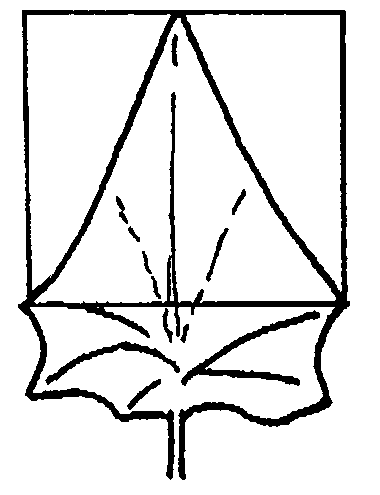 длина№ПризнакСтепень выраженностиИндексС 1 по 51 признакиНазвание похожего (их) сорта (ов)№признакаПризнакСтепень выраженности признакаСтепень выраженности признакаНазвание похожего (их) сорта (ов)№признакаПризнакпохожий сортсорт-кандидатотсутствует  имеетсяне испытывалсяI)  Cladosporium cucumerinum         [  ][  ][  ]II) Обыкновенная мозаика огурца Cucumis Mosaic Virus (CMV)              [  ][  ][  ]III) Mучнистая роса (Sphaeroteca fuliginea)                          [  ][  ][  ]IV) Мучнистая роса     (Erysiphe cichoriacearum)                    [  ][  ][  ]V)  Ложная мучнистая роса    (Pseudoperonospora cubensis)[  ][  ][  ]VI) Corynespora melonis                    [  ][  ][  ]VII) Другие болезни и вредители (укажите)                  [  ][  ][  ]УТВЕРЖДЕНПриказом №55-Ө от 04.09.13 гПредседателя Государственного учреждения «Государственная комиссия по сортоиспытанию сельскохозяйственных культур» МСХ РК№ПризнакСтепень выраженностиИндекс1.Растение: антоциановая окраска гипокотиля                       отсутствует11.Растение: антоциановая окраска гипокотиля                       имеется92.(*)Растение: тип роста   кустовой12.(*)Растение: тип роста   вьющийся23.Кустовые сорта: растение: тип куста                         нестелющееся13.Кустовые сорта: растение: тип куста                         стелющееся24.Кустовые сорта: растение: высота низкое  34.Кустовые сорта: растение: высота среднее  54.Кустовые сорта: растение: высота высокое75.Вьющиеся сорта: Растение: начало завивания    раннее35.Вьющиеся сорта: Растение: начало завивания    среднее55.Вьющиеся сорта: Растение: начало завивания    позднее76.Вьющиеся сорта:            Растение:  скорость завивания медленно36.Вьющиеся сорта:            Растение:  скорость завивания средне  56.Вьющиеся сорта:            Растение:  скорость завивания быстро77. (*)Лист: зеленая   окраскаочень светлая17. (*)Лист: зеленая   окраскасветлая37. (*)Лист: зеленая   окраскасредняя57. (*)Лист: зеленая   окраскатемная77. (*)Лист: зеленая   окраскаочень темная98.Лист: морщинистостьслабая38.Лист: морщинистостьсредняя58.Лист: морщинистостьсильная79.Средний листочек: размер       мелкий39.Средний листочек: размер       средний  59.Средний листочек: размер       крупный710. (+)Средний листочек: форма                          треугольный110. (+)Средний листочек: форма                          от треугольного   до округлого210. (+)Средний листочек: форма                          округлый310. (+)Средний листочек: форма                          от округлого до прямоугольного   410. (+)Средний листочек: форма                          прямоугольный511.Средний листочек: форма верхушки        коротко заостренная311.Средний листочек: форма верхушки        острая511.Средний листочек: форма верхушки        удлиненно заостренная712.Кустовые сорта: соцветие:  положение   (при  полном цветении)    в листьях         112.Кустовые сорта: соцветие:  положение   (при  полном цветении)    частично в листьях212.Кустовые сорта: соцветие:  положение   (при  полном цветении)    над листьями      313. (*)Цветок:  размер  прицветника маленький313. (*)Цветок:  размер  прицветника средний513. (*)Цветок:  размер  прицветника большой714. (*)Цветок: окраска парусабелый114. (*)Цветок: окраска парусарозовый214. (*)Цветок: окраска парусафиолетовый315. (*)Цветок: окраска крыльев белые  115. (*)Цветок: окраска крыльев розовые215. (*)Цветок: окраска крыльев фиолетовые316.Белосемянные   сорта: семена: окраска незрелых семян (в начале            утолщения бобов)белые116.Белосемянные   сорта: семена: окраска незрелых семян (в начале            утолщения бобов)светло-зеленые    217.1 (*)Кустовые сорта: боб: длина (включая клювик)    очень короткий                        117.1 (*)Кустовые сорта: боб: длина (включая клювик)    короткий317.1 (*)Кустовые сорта: боб: длина (включая клювик)    средний517.1 (*)Кустовые сорта: боб: длина (включая клювик)    длинный  717.1 (*)Кустовые сорта: боб: длина (включая клювик)    очень длинный     917.2 (2) Вьющиеся сорта: боб: длина (как для 17.1)           очень короткий                        117.2 (2) Вьющиеся сорта: боб: длина (как для 17.1)           короткий317.2 (2) Вьющиеся сорта: боб: длина (как для 17.1)           средний517.2 (2) Вьющиеся сорта: боб: длина (как для 17.1)           длинный  717.2 (2) Вьющиеся сорта: боб: длина (как для 17.1)           очень длинный     918.Боб: ширина в середине    узкий318.Боб: ширина в середине    средний518.Боб: ширина в середине    широкий719. (*)Боб: форма попе речного сечения (через семя)                           от эллиптичекого до яцевидного     119. (*)Боб: форма попе речного сечения (через семя)                           сердцевидное                          219. (*)Боб: форма попе речного сечения (через семя)                           округлое          319. (*)Боб: форма попе речного сечения (через семя)                           восьмерковидное420. (+)Боб: отношение поперечной ширины к средней ширине                        маленькое320. (+)Боб: отношение поперечной ширины к средней ширине                        среднее520. (+)Боб: отношение поперечной ширины к средней ширине                        большое721. (*) (+)Боб:   основная окраска  желтая121. (*) (+)Боб:   основная окраска  зеленая221. (*) (+)Боб:   основная окраска  фиолетовая        322. (+)Боб:  интенсивность  основной окраски  светлая122. (+)Боб:  интенсивность  основной окраски  средняя222. (+)Боб:  интенсивность  основной окраски  темная323. (*)Боб: вторичная окраскаотсутствует123. (*)Боб: вторичная окраскаимеется924. (*)Боб:   тон вторичной окраскикрасный124. (*)Боб:   тон вторичной окраскифиолетовый225.Боб: плотность  пятен вторичной окраски    редкие325.Боб: плотность  пятен вторичной окраски    средние  525.Боб: плотность  пятен вторичной окраски    частые726. (*)Боб: волокнистостьотсутствует126. (*)Боб: волокнистостьимеется  927. (+)Боб: степень изогнутостиотсутствует или очень слабая127. (+)Боб: степень изогнутостислабая327. (+)Боб: степень изогнутостисредняя527. (+)Боб: степень изогнутостисильная  727. (+)Боб: степень изогнутостиочень сильная                         928. (+)Боб: форма изгибавогнутый     128. (+)Боб: форма изгибаs-образный228. (+)Боб: форма изгибавыгнутый   329. (+)Боб: форма верхушки (исключая клювик)                    заостренная129. (+)Боб: форма верхушки (исключая клювик)                    от заостренной до тупой            229. (+)Боб: форма верхушки (исключая клювик)                    тупая330. (*)Боб: длина клювикакороткий330. (*)Боб: длина клювикасредний530. (*)Боб: длина клювикадлинный731.Боб:    изогнутость клювика     отсутствует или очень слабая                 131.Боб:    изогнутость клювика     слабая331.Боб:    изогнутость клювика     средняя                               531.Боб:    изогнутость клювика     сильная731.Боб:    изогнутость клювика     очень сильная                         932.Боб:   текстура поверхности   гладкая332.Боб:   текстура поверхности   среднеморщинистая532.Боб:   текстура поверхности   морщинистая733.Боб: сужения (в сухой стадии)     отсутствуют или очень слабые        133.Боб: сужения (в сухой стадии)     слабые  333.Боб: сужения (в сухой стадии)     средние  533.Боб: сужения (в сухой стадии)     резко выраженные                      733.Боб: сужения (в сухой стадии)     очень резко выраженные934.(*)Семена:  масса 1000 семян         очень мелкие      134.(*)Семена:  масса 1000 семян         мелкие334.(*)Семена:  масса 1000 семян         средние534.(*)Семена:  масса 1000 семян         крупные734.(*)Семена:  масса 1000 семян         очень крупные     935. (+) (*)Семена:   форма продольного сечения  округлое135. (+) (*)Семена:   форма продольного сечения  от округлого до эллиптического 235. (+) (*)Семена:   форма продольного сечения  эллиптическое335. (+) (*)Семена:   форма продольного сечения  почковидное436.Сорта  с почковидными семенами: семена: степень изогнутостислабая336.Сорта  с почковидными семенами: семена: степень изогнутостисредняя536.Сорта  с почковидными семенами: семена: степень изогнутостисильная737. (+)Семена:   форма   поперечного сеченияплоское137. (+)Семена:   форма   поперечного сеченияузкоэллиптическая237. (+)Семена:   форма   поперечного сеченияэллиптическое337. (+)Семена:   форма   поперечного сеченияширокоэллиптическая437. (+)Семена:   форма   поперечного сеченияокруглое    538. (+)Семена:  ширина  поперечного сечения узкое338. (+)Семена:  ширина  поперечного сечения среднее538. (+)Семена:  ширина  поперечного сечения широкое739. (*)Семена: число окрасок      одна139. (*)Семена: число окрасок      две  239. (*)Семена: число окрасок      более двух                            340. (*)Семена: основная окраска (наибольшей зоны)       белая140. (*)Семена: основная окраска (наибольшей зоны)       зеленая или зеленоватая      240. (*)Семена: основная окраска (наибольшей зоны)       серая340. (*)Семена: основная окраска (наибольшей зоны)       желтая  440. (*)Семена: основная окраска (наибольшей зоны)       охряная540. (*)Семена: основная окраска (наибольшей зоны)       коричневая640. (*)Семена: основная окраска (наибольшей зоны)       красная  740. (*)Семена: основная окраска (наибольшей зоны)       фиолетовая840. (*)Семена: основная окраска (наибольшей зоны)       черная941. (+) (*)Семена: преобладающая вторичная окраска   белая141. (+) (*)Семена: преобладающая вторичная окраска   серая  241. (+) (*)Семена: преобладающая вторичная окраска   желтая341. (+) (*)Семена: преобладающая вторичная окраска   охряная   441. (+) (*)Семена: преобладающая вторичная окраска   коричневая541. (+) (*)Семена: преобладающая вторичная окраска   красная  641. (+) (*)Семена: преобладающая вторичная окраска   фиолетовая741. (+) (*)Семена: преобладающая вторичная окраска   черная842. (+)Семена: распре деление преобладающей вторичной  окраскивокруг рубчика    142. (+)Семена: распре деление преобладающей вторичной  окраскиштрихами242. (+)Семена: распре деление преобладающей вторичной  окраскина половине семени                         342. (+)Семена: распре деление преобладающей вторичной  окраскипестрое443.Семена: жилкованиеслабое343.Семена: жилкованиесреднее543.Семена: жилкованиесильное744. (*)Семена: окраска кольца   вокруг рубчика      одинаковая с фоном семени144. (*)Семена: окраска кольца   вокруг рубчика      неодинаковая245. (*)Время цветения (50%   растений имеют  не менее    одного цветка)                                           очень раннее      145. (*)Время цветения (50%   растений имеют  не менее    одного цветка)                                           раннее345. (*)Время цветения (50%   растений имеют  не менее    одного цветка)                                           среднее545. (*)Время цветения (50%   растений имеют  не менее    одного цветка)                                           позднее   745. (*)Время цветения (50%   растений имеют  не менее    одного цветка)                                           очень позднее                         946. (+)Устойчивость к антракнозу (Сolletotrichum lindemuthianum)Раса лямбда      отсутствует       146.1 Устойчивость к антракнозу (Сolletotrichum lindemuthianum)Раса лямбда      отсутствует       146.1 Устойчивость к антракнозу (Сolletotrichum lindemuthianum)Раса лямбда      имеется  946.2 Раса каппа       отсутствует146.2 Раса каппа       имеется947.Устойчивость к обыкновенной(зеленой) мозаике фасоли и к потемнению корней (вирус 1) Been common mosaik virus (BCMV)                      не устойчив к мозаике, но устойчив к потемнению корней   147.Устойчивость к обыкновенной(зеленой) мозаике фасоли и к потемнению корней (вирус 1) Been common mosaik virus (BCMV)                      устойчив к мозаике, но не устойчив к потемнению корней247.Устойчивость к обыкновенной(зеленой) мозаике фасоли и к потемнению корней (вирус 1) Been common mosaik virus (BCMV)                      устойчив к мозаике и потемнению корней348. (+)48.1Устойчивость к бактериозу (Pseudomonas syringae pv.phaseolicola)US раса 1        отсутствует        148. (+)48.1Устойчивость к бактериозу (Pseudomonas syringae pv.phaseolicola)US раса 1        имеется948.2US раса 1        отсутствует148.2US раса 1            имеется           949.Устойчивость к бактериозу (Xan tomonas campesотсутствует149.Устойчивость к бактериозу (Xan tomonas campesимеется9поперечное среднее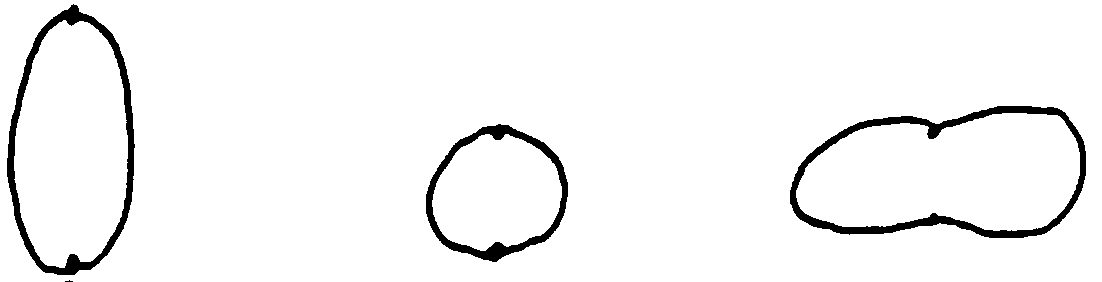 желтаязеленаяфиолетоваясветлаяFruhe dickflei-         schige Wachs (D)      Goldmarie (C)Erato (D)                Fortissima (C)  Rabl (D)            Ragalla (D)     Ryco (D)            средняяGabriella (D) Goldelfe (C) Goldfish (D)              Filetty (D)   Prelude (D)Tuf (D)              Purpiat (D)темнаяGolddukat (D)          Decibel (D)        Diva (D)            Vilbel (D)          Verona (D)         Blauhilde (C) Purple Teepee(D)№ПризнакСтепень выраженностиИндексС 1 по 49 признакиНазвание похожего (их) сорта (ов)№признакаПризнакСтепень выраженности признакаСтепень выраженности признакаНазвание похожего (их) сорта (ов)№признакаПризнакпохожий сортсорт-кандидат1) Устойчивость к антракнозу (Сolletotrichum lindemuthianum)отсутствуетимеетсяне испытывался1) Устойчивость к антракнозу (Сolletotrichum lindemuthianum)a) Патотип ламбда (признак 46.1)                  [  ]                        [  ]                        [  ]               b) Патотип каппа (признак 46.2)                    [  ]                        [  ]                        [  ]               c) Другие патотипы (укажите)                        [  ]                        [  ]                        [  ]               2) Устойчивость к вирусу обыкновенной мозаики фасоли (признак 47)а) Устойчивость к мозаике         [  ]                        [  ]                        [  ]               b) Устойчивость к потемнению                               корней         [  ]                        [  ]                        [  ]               3) Устойчивость к бактериозу (Pseudomonas syringae pv.haseolicola)a) Раса 1 (признак 48.1)         [  ]                        [  ]                        [  ]               b) Раса 2 (признак 48.2)                                    [  ]                        [  ]                        [  ]               c) Другие расы (укажите)                                 [  ]                        [  ]                        [  ]               4) Устойчивость к бактериозу (Xantomonas campestris pv. phaseoli)Изолят 422 7.2 (признак 49)                            [  ]                        [  ]                        [  ]               5) Устойчивость к другим болезням                     и вредителям (укажите)         [  ]                        [  ]                        [  ]                11.2 Особые условия для испытания сорта 11.2 Особые условия для испытания сорта1) Тип культуры:в теплице                                                             [  ]в открытом грунте                                              [  ]2) Часть для основного употреблениябоб    [  ]семена                                                                  [  ]3) Основное использованиеторговля в свежем виде и огородничество     [  ]консервирование (укажите тип)                       [  ]УТВЕРЖДЕНПриказом №55-Ө от 04.09.13 гПредседателя Государственного учреждения «Государственная комиссия по сортоиспытанию сельскохозяйственных культур» МСХ РК№ПризнакСтепень выраженностиИндекс1.Растение: высота спустя 2 недели после равноденствия в первый год (срезать за две недели до равноденствия)очень низкое           1 1.Растение: высота спустя 2 недели после равноденствия в первый год (срезать за две недели до равноденствия)от очень низкого     до низкого2 1.Растение: высота спустя 2 недели после равноденствия в первый год (срезать за две недели до равноденствия)низкое3 1.Растение: высота спустя 2 недели после равноденствия в первый год (срезать за две недели до равноденствия)от низкого до    среднего4 1.Растение: высота спустя 2 недели после равноденствия в первый год (срезать за две недели до равноденствия)среднее5 1.Растение: высота спустя 2 недели после равноденствия в первый год (срезать за две недели до равноденствия)от среднего до высокого6 1.Растение: высота спустя 2 недели после равноденствия в первый год (срезать за две недели до равноденствия)высокое7 1.Растение: высота спустя 2 недели после равноденствия в первый год (срезать за две недели до равноденствия)от высокого до   очень высокого8 1.Растение: высота спустя 2 недели после равноденствия в первый год (срезать за две недели до равноденствия)очень высокое9 2. (*)Растение: высота веснойнизкое32. (*)Растение: высота веснойот низкого до среднего   42. (*)Растение: высота веснойсреднее52. (*)Растение: высота веснойот среднего до высокого 62. (*)Растение: высота веснойвысокое73.Растение: тип куста (наблюдается на рядках)   прямостоячий13.Растение: тип куста (наблюдается на рядках)   полупрямостоячий33.Растение: тип куста (наблюдается на рядках)   промежуточный53.Растение: тип куста (наблюдается на рядках)   полустелющийся73.Растение: тип куста (наблюдается на рядках)   стелющийся94.Растение: зеленая     окраска листьев (как для 3) светлая34.Растение: зеленая     окраска листьев (как для 3) средняя54.Растение: зеленая     окраска листьев (как для 3) темная75.Лист: длина центрального листочкаот короткого до среднего45.Лист: длина центрального листочкасредний55.Лист: длина центрального листочкаот среднего до длинного   66.Лист: ширина   центрального листочкаот узкого до среднего    46.Лист: ширина   центрального листочкасредний56.Лист: ширина   центрального листочкаот среднего до широкого    67. (*)Время    начала цветения  раннее37. (*)Время    начала цветения  от раннего до среднего47. (*)Время    начала цветения  среднее57. (*)Время    начала цветения  от среднего до позднего67. (*)Время    начала цветения  позднее78. (*)(+)Цветок: частота   растений      с очень темно-сине-фиолетовыми   цветками отсутствуют или очень низкая  18. (*)(+)Цветок: частота   растений      с очень темно-сине-фиолетовыми   цветками низкая38. (*)(+)Цветок: частота   растений      с очень темно-сине-фиолетовыми   цветками средняя58. (*)(+)Цветок: частота   растений      с очень темно-сине-фиолетовыми   цветками высокая78. (*)(+)Цветок: частота   растений      с очень темно-сине-фиолетовыми   цветками очень высокая99. (*)(+)Цветок: частота   растений со смешанными цветкамиотсутствуют или очень низкая  19. (*)(+)Цветок: частота   растений со смешанными цветкаминизкая39. (*)(+)Цветок: частота   растений со смешанными цветкамисредняя59. (*)(+)Цветок: частота   растений со смешанными цветкамивысокая79. (*)(+)Цветок: частота   растений со смешанными цветкамиочень высокая910. (*)Цветок: частота растений с кремовыми, белыми или желтыми цветками     отсутствуют или очень низкая  110. (*)Цветок: частота растений с кремовыми, белыми или желтыми цветками     низкая310. (*)Цветок: частота растений с кремовыми, белыми или желтыми цветками     средняя510. (*)Цветок: частота растений с кремовыми, белыми или желтыми цветками     высокая710. (*)Цветок: частота растений с кремовыми, белыми или желтыми цветками     очень высокая911. (*)Стебель: длина (самого длинного стебля, включая головку, при полном   цветении)    короткий311. (*)Стебель: длина (самого длинного стебля, включая головку, при полном   цветении)    от короткого до среднего  411. (*)Стебель: длина (самого длинного стебля, включая головку, при полном   цветении)    средний511. (*)Стебель: длина (самого длинного стебля, включая головку, при полном   цветении)    от среднего до  длинного 611. (*)Стебель: длина (самого длинного стебля, включая головку, при полном   цветении)    длинный712.Растение: высота, когда первый сорт в стадии выбрасывания цветочного бутона после 1-го скашивания          низкое312.Растение: высота, когда первый сорт в стадии выбрасывания цветочного бутона после 1-го скашивания          от низкого до среднего    412.Растение: высота, когда первый сорт в стадии выбрасывания цветочного бутона после 1-го скашивания          среднее512.Растение: высота, когда первый сорт в стадии выбрасывания цветочного бутона после 1-го скашивания          от среднего до высокого   612.Растение: высота, когда первый сорт в стадии выбрасывания цветочного бутона после 1-го скашивания          высокое713.Растение: высота, когда первый сорт в стадии выбрасывания цветочного бутона    после 2-го скашивания      низкое313.Растение: высота, когда первый сорт в стадии выбрасывания цветочного бутона    после 2-го скашивания      от низкого до среднего    413.Растение: высота, когда первый сорт в стадии выбрасывания цветочного бутона    после 2-го скашивания      среднее513.Растение: высота, когда первый сорт в стадии выбрасывания цветочного бутона    после 2-го скашивания      от среднего до высокого   613.Растение: высота, когда первый сорт в стадии выбрасывания цветочного бутона    после 2-го скашивания      высокое714.Растение: высота, когда первый сорт в стадии выбрасывания цветочного бутона    после 3-го скашиваниянизкое314.Растение: высота, когда первый сорт в стадии выбрасывания цветочного бутона    после 3-го скашиванияот низкого до среднего    414.Растение: высота, когда первый сорт в стадии выбрасывания цветочного бутона    после 3-го скашиваниясреднее514.Растение: высота, когда первый сорт в стадии выбрасывания цветочного бутона    после 3-го скашиванияот среднего до высокого   614.Растение: высота, когда первый сорт в стадии выбрасывания цветочного бутона    после 3-го скашиваниявысокое7№ПризнакСтепень выраженностиИндексС 1 по 14 признакиНазвание похожего (их) сорта (ов)№признакаПризнакСтепень выраженности признакаСтепень выраженности признакаНазвание похожего (их) сорта (ов)№признакаПризнакпохожий сортсорт-кандидатУТВЕРЖДЕНПриказом №55-Ө от 04.09.13 гПредседателя Государственного учреждения «Государственная комиссия по сортоиспытанию сельскохозяйственных культур» МСХ РК№Признак   Порядок учетаСтепень выраженностиИндекс1. (*)ПлоидностьС                                  диплоид 21. (*)ПлоидностьС                                  тетраплоид41. (*)ПлоидностьС                                  гексаплоид61. (*)ПлоидностьС                                  октоплоид81. (*)ПлоидностьС                                  декаплоид102.Лист: окраска (осенью в год            посева)     Всветло-зеленый32.Лист: окраска (осенью в год            посева)     Взеленый52.Лист: окраска (осенью в год            посева)     Втемно-зеленый73.Лист: ширина (время как для 2)Вузкий33.Лист: ширина (время как для 2)Всредний53.Лист: ширина (время как для 2)Вширокий74.Растение: тип (+) куста (осенью в год посева)            Аполупрямостоячий34.Растение: тип (+) куста (осенью в год посева)            промежуточный54.Растение: тип (+) куста (осенью в год посева)            полустелющийся    75. (+)Растение: тенденция к образованию соцветий в год посеваАотсутствует или очень слабая                                               15. (+)Растение: тенденция к образованию соцветий в год посеваАслабая35. (+)Растение: тенденция к образованию соцветий в год посеваАсредняя55. (+)Растение: тенденция к образованию соцветий в год посеваАсильная75. (+)Растение: тенденция к образованию соцветий в год посеваАочень сильная96. (*)Растение: время выметывания соцветия (на втором году жизни)         Аочень раннее      16. (*)Растение: время выметывания соцветия (на втором году жизни)         Араннее36. (*)Растение: время выметывания соцветия (на втором году жизни)         Асреднее56. (*)Растение: время выметывания соцветия (на втором году жизни)         Асреднее97. (+)Растение: тип куста при выметывании соцветия       Аполупрямостоячий37. (+)Растение: тип куста при выметывании соцветия       Апромежуточный57. (+)Растение: тип куста при выметывании соцветия       Аполустелющийся78.Растение: высота при выметывании соцветия       Анизкое 38.Растение: высота при выметывании соцветия       Асреднее58.Растение: высота при выметывании соцветия       Авысокое79. (*)Флаговый лист: длина (на репрезентативном стебле, в течение двух недель после выметывания)       Аочень короткий19. (*)Флаговый лист: длина (на репрезентативном стебле, в течение двух недель после выметывания)       Акороткий39. (*)Флаговый лист: длина (на репрезентативном стебле, в течение двух недель после выметывания)       Асредний59. (*)Флаговый лист: длина (на репрезентативном стебле, в течение двух недель после выметывания)       Адлинный79. (*)Флаговый лист: длина (на репрезентативном стебле, в течение двух недель после выметывания)       Аочень длинный910. (*)Флаговый лист: ширина (тот же лист, что для 9)  Аот узкого до среднего410. (*)Флаговый лист: ширина (тот же лист, что для 9)  Асредний510. (*)Флаговый лист: ширина (тот же лист, что для 9)  Аот среднего до широкого611. (*)Стебель длина самого длинного стебля (включая соцветие; при полном выметывании)Аот короткого до среднего411. (*)Стебель длина самого длинного стебля (включая соцветие; при полном выметывании)Асредний 511. (*)Стебель длина самого длинного стебля (включая соцветие; при полном выметывании)Аот среднего до длинного612. (+)Стебель длина верхнего междоузлияАот короткого до среднего412. (+)Стебель длина верхнего междоузлияАсреднее512. (+)Стебель длина верхнего междоузлияАот среднего до длинного613.Соцветие: длина (при полном развитии)Аот короткого до среднего413.Соцветие: длина (при полном развитии)Асреднее513.Соцветие: длина (при полном развитии)Аот среднего до длинного6№Признак   Порядок учетаСтепень выраженностиИндексС 1 по 13 признакиНазвание похожего (их) сорта (ов)№признакаПризнакСтепень выраженности признакаСтепень выраженности признакаНазвание похожего (их) сорта (ов)№признакаПризнакпохожий сортсорт-кандидатУТВЕРЖДЕНПриказом №55-Ө от 04.09.13 гПредседателя Государственного учреждения «Государственная комиссия по сортоиспытанию сельскохозяйственных культур» МСХ РКПризнакПризнакПорядок учетаСтепень выраженностиИндекс1(*а)                                            (*b)                               (*р)Плоидность Сдиплоид21(*а)                                            (*b)                               (*р)Плоидность Стетраплоид42(b)(p)(+)Растение: тип кустаABпрямостоячий12(b)(p)(+)Растение: тип кустаABполупрямостоячий32(b)(p)(+)Растение: тип кустаABпромежуточный 52(b)(p)(+)Растение: тип кустаABполустелющийся 72(b)(p)(+)Растение: тип кустаABстелющийся93(b)(p)(+)Тенденция к образованию соцветий в год посева ABотсутствует или очень слабый13(b)(p)(+)Тенденция к образованию соцветий в год посева ABслабый33(b)(p)(+)Тенденция к образованию соцветий в год посева ABсредний53(b)(p)(+)Тенденция к образованию соцветий в год посева ABсильный73(b)(p)(+)Тенденция к образованию соцветий в год посева ABочень сильный94(*а)      (+)Время выметывания соцветия в год посеваAВочень раннее14(*а)      (+)Время выметывания соцветия в год посеваAВраннее 34(*а)      (+)Время выметывания соцветия в год посеваAВсреднее 54(*а)      (+)Время выметывания соцветия в год посеваAВпозднее74(*а)      (+)Время выметывания соцветия в год посеваAВочень позднее95(*а)       (*b)                                (*p)                                (+)Лист: окраскаAВочень светло-зеленая15(*а)       (*b)                                (*p)                                (+)Лист: окраскаAВсветло-зеленая35(*а)       (*b)                                (*p)                                (+)Лист: окраскаAВзеленая55(*а)       (*b)                                (*p)                                (+)Лист: окраскаAВтемно-зеленая75(*а)       (*b)                                (*p)                                (+)Лист: окраскаAВочень темно-зеленая96(b)(p)(+)Растение: тип куста весной AВпрямостоячий16(b)(p)(+)Растение: тип куста весной AВполупрямостоячий36(b)(p)(+)Растение: тип куста весной AВпромежуточный 56(b)(p)(+)Растение: тип куста весной AВполустелющийся 76(b)(p)(+)Растение: тип куста весной AВстелющийся97(b)(p)Растение: высота весной AВочень низкое 17(b)(p)Растение: высота весной AВнизкое 37(b)(p)Растение: высота весной AВсреднее 57(b)(p)Растение: высота весной AВвысокое 77(b)(p)Растение: высота весной AВочень высокое 98(b)(p)(+)Время выметывания соцветия на втором году жизни  AВочень раннее18(b)(p)(+)Время выметывания соцветия на втором году жизни  AВраннее 38(b)(p)(+)Время выметывания соцветия на втором году жизни  AВсреднее 58(b)(p)(+)Время выметывания соцветия на втором году жизни  AВпозднее78(b)(p)(+)Время выметывания соцветия на втором году жизни  AВочень позднее99(а)        (b)                                (p)Растение: высота растений при выметыванииАочень низкое 19(а)        (b)                                (p)Растение: высота растений при выметыванииАнизкое 39(а)        (b)                                (p)Растение: высота растений при выметыванииАсреднее 59(а)        (b)                                (p)Растение: высота растений при выметыванииАвысокое 79(а)        (b)                                (p)Растение: высота растений при выметыванииАочень высокое 910(*а)        (*b)                                (*p)Флаговый лист: длина Аочень короткий 110(*а)        (*b)                                (*p)Флаговый лист: длина Акороткий 310(*а)        (*b)                                (*p)Флаговый лист: длина Асредний 510(*а)        (*b)                                (*p)Флаговый лист: длина Адлинный 710(*а)        (*b)                                (*p)Флаговый лист: длина Аочень длинный 911(*а)        (*b)                                (*p)Флаговый лист: ширинаАочень узкий 111(*а)        (*b)                                (*p)Флаговый лист: ширинаАузкий 311(*а)        (*b)                                (*p)Флаговый лист: ширинаАсредний 511(*а)        (*b)                                (*p)Флаговый лист: ширинаАширокий 711(*а)        (*b)                                (*p)Флаговый лист: ширинаАочень широкий 912(*а)        (*b)                                (*p)Стебель: длина самого длинного стебля (включая соцветие при полном выметывании)Aочень короткий 112(*а)        (*b)                                (*p)Стебель: длина самого длинного стебля (включая соцветие при полном выметывании)Aкороткий312(*а)        (*b)                                (*p)Стебель: длина самого длинного стебля (включая соцветие при полном выметывании)Aсредней длины512(*а)        (*b)                                (*p)Стебель: длина самого длинного стебля (включая соцветие при полном выметывании)Aдлинный712(*а)        (*b)                                (*p)Стебель: длина самого длинного стебля (включая соцветие при полном выметывании)Aочень длинный 913(а)        (b)                                (p)Соцветие: длина (как для 12)Aочень короткий 113(а)        (b)                                (p)Соцветие: длина (как для 12)Aкороткий313(а)        (b)                                (p)Соцветие: длина (как для 12)Aсредней длины513(а)        (b)                                (p)Соцветие: длина (как для 12)Aдлинный713(а)        (b)                                (p)Соцветие: длина (как для 12)Aочень длинный 914(а)        (b)                                (p)Соцветие: число колосков  Aочень мало 114(а)        (b)                                (p)Соцветие: число колосков  Aмало 314(а)        (b)                                (p)Соцветие: число колосков  Aсреднее 514(а)        (b)                                (p)Соцветие: число колосков  Aмного 714(а)        (b)                                (p)Соцветие: число колосков  Aочень много9№ПризнакПорядок учетаСтепень выраженностиИндексC 1 по 14 признакиУТВЕРЖДЕНПриказом №55-Ө от 04.09.13 гПредседателя Государственного учреждения «Государственная комиссия по сортоиспытанию сельскохозяйственных культур» МСХ РК№ПризнакСтепень выраженностиИндекс1.Дерево: габитуспрямопараллельныйпрямостоячийраскидистыйсвисающийплакучий123452. (*)Дерево: сила ростаслаборослоесреднерослоесильнорослое3573.Однолетний побег: длинакороткийсредней длиныдлинный3574. (*)Однолетний побег: толщинатонкийсредней толщинытолстый3575. (*)Однолетний побег: окрасказеленовато-коричневыйкоричневыйчерно-коричневыйтемно-пурпурный12346.Однолетний побег: длина междоузлийочень короткиекороткиесредней длиныдлинныеочень длинные135797. (*)Однолетний побег: число чечевичекмалосреднее числомного3578. (*)Однолетний побег: размер чечевичекмелкиесреднего размеракрупные3579.Однолетний побег: опушениеслабоесреднеесильное35710. (*)Ветвь: число плодушекмалосреднее числомного35711.Вегетативная почка: форма кончиказаостреннаяслегка округлаясильно округлая12312.Вегетативная почка: положение относительно побегаприжатаяслабо отклоненнаясильно отклоненная12313. (*)Однолетний побег: число пазушных цветковых почекмало среднее числомного35714. (*)Цветковая почка: размермелкаясреднего размеракрупная35715. (*)Цветковая почка: формаузкоэллиптическаяэллиптическаяокруглаяовальная123416.Цветковая почка: окраска чешуйкоричневыекрасно-коричневыепурпурно-коричневые12317. (*)Молодой лист: окраска верхней стороны (недавно развернувшийся)желто-зеленаязеленовато-коричневаякоричневаякрасно-коричневая123418. (*)Молодой лист: опушение на нижней стороне (как для 17)отсутствуетимеется1919.Молодой лист: интенсивность опушения на нижней стороне (как для 17)слабоесредней интенсивностисильное35720. (*) (+)Листовая пластинка: формаузкоэллиптическаяэллиптическаяовальнаяокруглаяобратнояйцевиднаясердцевиднаяширокосердцевидная123456721. (+)Листовая пластинка: форма верхушкис острым концомзаостреннаяокруглая12322. (+)Листовая пластинка: форма основаниявытянутоезаостренноеокруглоесердцевидное123423. (+)Листовая пластинка: надрезанность краяпильчатыйзубчатыйгородчатый12324.Листовая пластинка: длина короткаясредней длиныдлинная35725.Лист: ширинаузкийсредней шириныширокий35726.Лист: длина черешкакороткийсредней длиныдлинный35727.Лист: отношение длины черешка к длине пластинкималенькоесреднеебольшое35728. (*)Соцветие: число цветковмалосреднее числомного35729. (*)Лепесток: окраска внешней стороны непосредственно перед открытием цветкабелаясветло-розоваярозоваясветло-красная123430.Лепесток: окраска внутренней стороны полностью открытого цветкабелаясветло-розоваярозовая12331. (*)Лепесток: размермелкийсреднего размеракрупный35732. (*)Лепесток: формаэллиптическаяокруглаяовальная12333. (+)Лепесток: число надрезов краямалосреднее числомного35734. (*)Цветок: число лепестков5 или менее 55-66-7более 7123435.Цветок: опушение цветоносаслабоесреднеесильное35736. (*)Цветок: число тычинокмалосреднее числомного35737. (*)Пыльник: интенсивность красной окраскисветлаясредняятемная35738. (*)Пыльник: пыльцаотсутствуетимеется1939. (*) (+)Плод: форма продольного сеченияуплощеннаяокруглаяширокоэллиптическаяверетеновиднаяширокоовальнаяобратнояйцевидная12345640. (+)Плод: глубина воронкимелкаясредней глубиныглубокая35741. (+)Плод: ширина воронкиузкаясредней шириныширокая35742. (+)Плод: глубина блюдцамелкоесредней глубиныглубокое35743. (+)Плод: ширина блюдцаузкоесредней шириныширокое35744. (*)Плод: устойчивость чашечкислабаясредняясильная35745. (*)Плод: размерочень мелкиймелкийсреднего размеракрупныйочень крупный1357946. (*)Плод: основная окраска кожицы (не упакованный плод)светло-желто-зеленыйжелто-зеленыйжелто-коричневыйжелтовато-красно-коричневыйкрасно-коричневый1234547. (*)Плод: размер чечевичекмелкиесреднего размеракрупные35748. (*)Плод: плотность чечевичекредкиесредней плотностиплотные35749 (*)Только сорта с коричневатыми плодами: Плод: текстура поверхностигладкаяпромежуточнаяшершавая35750. (*)Только сорта с желто-зелеными плодами: Плод: красно-коричневый оттенокслабыйсреднийсильный35751. (*)Плод: длина черешкакороткийсредней длиныдлинный35752. (*)Плод: толщина черешкатонкийсредней толщинытолстый35753. (*)Плод: утолщение черешкаотсутствуетимеется1954. (*) (+)Плод: форма сердцевиныверетеновиднаяшироковеретеновиднаяовальнаяширокоовальная123455. (*)Плод: отношение диаметра сердцевины к диаметру плодамаленькоесреднеебольшое  35756. (*)Плод: число камермалосреднее числомного 35757. (*)Плод: окраска мякотибелаяжелтовато-белаябеловато-желтая12358. (*)Плод: плотность мякотимягкаясредняяплотная35759.Плод: структура мякотинежнаясредняягрубая35760.Плод: коричневение мякоти (через 30 минут после разрезания)слабоесреднеесильное35761.Плод: общее содержание сухого веществанизкоесреднеевысокое35762.Плод: содержание кислотынизкоесреднеевысокое35763. (*)Плод: терпкостьотсутствуетимеется1964.Плод: сочность мякотинизкаясредняявысокая35765. (*)Плод: размер семянмелкиесреднего размеракрупные35766. (*)Плод: форма семяновальныеузкоовальныесерповидные12367.Плод: число семян (при искусственном опылении)малосреднее числомного35768. (*)Время начала раскрытия вегетативных почек (10% почек открыто)раннеесреднеепозднее35769. (*)Время начала цветения (10% цветков открыто)раннеесреднеепозднее35770. (*)Время начала созревания плодовочень раннеераннеесреднеепозднееочень позднее1357971.Самосовместимостьотсутствуетимеется1972.Коричневение сердцевиныотсутствует или очень слабоеочень слабоесреднеесильноеочень сильное1357973.Глянцевитость мякотиотсутствует или очень слабаяслабаясредняясильнаяочень сильная1357974. (*)Тенденция к растрескиванию плодовотсутствуетимеется1975.Длительность хранения (при условиях контролируемых температуры и влажности)очень короткаякороткаясредняядлиннаяочень длинная1357976. (+)Устойчивость к черной пятнистости (Alternaria kikushiana Tanaka)отсутствует или очень слабаяслабаясредняясильнаяочень сильная13579№ПризнакСтепень выраженностиИндексC 1 по 76 признакиНазвание похожего сортаПризнаки, по которым заявленный сорт отличается от похожегоСтепень выраженности признакаСтепень выраженности признакаНазвание похожего сортаПризнаки, по которым заявленный сорт отличается от похожегопохожий сортсорт-кандидат_________________________________________________________________________________________________________________________________________________________________________________________________________________________________________________________________________________________________УТВЕРЖДЕНПриказом №55-Ө от 04.09.13 гПредседателя Государственного учреждения «Государственная комиссия по сортоиспытанию сельскохозяйственных культур» МСХ РК№ПризнакСтепень выраженностиИндекс1.(*)Дерево: размер       очень маленькое         11.(*)Дерево: размер       маленькое31.(*)Дерево: размер       среднее51.(*)Дерево: размер       большое71.(*)Дерево: размер       очень большое           92.Дерево: сила   роста                     слаборослое   32.Дерево: сила   роста                     среднерослое52.Дерево: сила   роста                     сильнорослое73. (*)Дерево: форма кроны       пирамидальная13. (*)Дерево: форма кроны       полупирамидальная33. (*)Дерево: форма кроны       раскидистая53. (*)Дерево: форма кроны       пониклая73. (*)Дерево: форма кроны       сильно пониклая         94.Плодовая ветка: толщина (исключая    плодовые веточки)                                          тонкая     34.Плодовая ветка: толщина (исключая    плодовые веточки)                                          средняя54.Плодовая ветка: толщина (исключая    плодовые веточки)                                          толстая75.Плодовая ветка: длина междоузлий (как для 4)      очень короткие15.Плодовая ветка: длина междоузлий (как для 4)      короткие35.Плодовая ветка: длина междоузлий (как для 4)      средние55.Плодовая ветка: длина междоузлий (как для 4)      длинные75.Плодовая ветка: длина междоузлий (как для 4)      очень длинные96. (*)Плодовая ветка: антоциановая окраска (как для 4, теневая сторона)     отсутствует16. (*)Плодовая ветка: антоциановая окраска (как для 4, теневая сторона)     имеется97. (*)Плодовая ветка: интенсивность антоциановой окраски (как для 6)слабая37. (*)Плодовая ветка: интенсивность антоциановой окраски (как для 6)средняя  57. (*)Плодовая ветка: интенсивность антоциановой окраски (как для 6)сильная78. (*)Плодовая ветка: плотность цветковых    почек (как для 4)                      редкие38. (*)Плодовая ветка: плотность цветковых    почек (как для 4)                      средние58. (*)Плодовая ветка: плотность цветковых    почек (как для 4)                      плотные79.Плодовая ветка: распределение цветковых почек (как для 4)изолированные  19.Плодовая ветка: распределение цветковых почек (как для 4)в группах по две или более        210. (*)Цветок: тип          колокольчатый  110. (*)Цветок: тип          розовидный              211. (*)Чашечка: окраска   внутренней стороны (открытый цветок; перед   опадением лепестков)  зеленовато- желтая111. (*)Чашечка: окраска   внутренней стороны (открытый цветок; перед   опадением лепестков)  оранжевая212. (*)Венчик: преобладающая окраска (внутренней   стороны)                  белая112. (*)Венчик: преобладающая окраска (внутренней   стороны)                  очень светло- розовая           212. (*)Венчик: преобладающая окраска (внутренней   стороны)                  светло-розовая          312. (*)Венчик: преобладающая окраска (внутренней   стороны)                  розовая412. (*)Венчик: преобладающая окраска (внутренней   стороны)                  темно-розовая           512. (*)Венчик: преобладающая окраска (внутренней   стороны)                  фиолетово-розовая       612. (*)Венчик: преобладающая окраска (внутренней   стороны)                  красная713. (*)Лепесток: формаузкоэллиптический113. (*)Лепесток: формаширокоэллиптический213. (*)Лепесток: формаокруглый314. (*)Лепесток: размерочень маленький         114. (*)Лепесток: размермаленький314. (*)Лепесток: размерсредний514. (*)Лепесток: размеркрупный714. (*)Лепесток: размерочень крупный915. (*)Лепестки: число      пять115. (*)Лепестки: число      более чем пять          216.Тычинки: положение   относительно лепестков     ниже316.Тычинки: положение   относительно лепестков     на уровне516.Тычинки: положение   относительно лепестков     выше717. (*)Рыльце: положение относительно тычинок           ниже317. (*)Рыльце: положение относительно тычинок           на одном уровне517. (*)Рыльце: положение относительно тычинок           выше718. (*)Пыльники: пыльцаотсутствует118. (*)Пыльники: пыльцаимеется919. (*)Завязь: опушениеотсутствует119. (*)Завязь: опушениеимеется920. (*)Молодой побег: длина прилистников (полностью распустившийся лист)       короткие320. (*)Молодой побег: длина прилистников (полностью распустившийся лист)       средние  520. (*)Молодой побег: длина прилистников (полностью распустившийся лист)       длинные721. (*)Листовая пластинка: длина         короткая321. (*)Листовая пластинка: длина         средняя521. (*)Листовая пластинка: длина         длинная722. (*)Листовая пластинка: ширинаузкая322. (*)Листовая пластинка: ширинасредняя522. (*)Листовая пластинка: ширинаширокая723. (*)Листовая пластинка: отношение длина/ширинанизкое323. (*)Листовая пластинка: отношение длина/ширинасреднее523. (*)Листовая пластинка: отношение длина/ширинабольшое724.Листовая пластинка: профильвогнутая124.Листовая пластинка: профильплоская224.Листовая пластинка: профильвыпуклая325.Листовая пластинка: загнутость кончикаотсутствует125.Листовая пластинка: загнутость кончикаимеется  926.Листовая пластинка: угол у основанияострый126.Листовая пластинка: угол у основанияпрямой или почти прямой226.Листовая пластинка: угол у основаниятупой327.Листовая пластинка: угол у верхушкималенький327.Листовая пластинка: угол у верхушкисредний527.Листовая пластинка: угол у верхушкибольшой728. (*)Листовая пластинка: окрасказеленовато- желтая128. (*)Листовая пластинка: окрасказеленая   228. (*)Листовая пластинка: окраскапурпурно-красная329.Черешок: длина       короткий    329.Черешок: длина       средний529.Черешок: длина       длинный730. (*)Черешок: железкиотсутствуют130. (*)Черешок: железкиимеются231. (*)(+)Черешок: форма железок     округлые131. (*)(+)Черешок: форма железок     почковидные232.Черешок: число железок      две132.Черешок: число железок      более двух              233. (*)Плод: размер         очень мелкий            133. (*)Плод: размер         мелкий                  333. (*)Плод: размер         средний533. (*)Плод: размер         крупный733. (*)Плод: размер         очень крупный           934. (*)(+)Плод: форма (вид сбоку)                сильно уплощенный134. (*)(+)Плод: форма (вид сбоку)                уплощенный234. (*)(+)Плод: форма (вид сбоку)                округлый334. (*)(+)Плод: форма (вид сбоку)                овальный434. (*)(+)Плод: форма (вид сбоку)                удлиненный535. (*)Плод: форма верхушки     сильно заостренная135. (*)Плод: форма верхушки     заостренная235. (*)Плод: форма верхушки     плоская335. (*)Плод: форма верхушки     слабо вогнутая          435. (*)Плод: форма верхушки     сильно вогнутая         536. (+)Плод: симметричность вдоль шванесимметричный136. (+)Плод: симметричность вдоль швасимметричный237.Плод: выступание шва     слабое337.Плод: выступание шва     среднее537.Плод: выступание шва     сильное738. (+)Плод: глубина углубления    у черешка    мелкое338. (+)Плод: глубина углубления    у черешка    средней глубины538. (+)Плод: глубина углубления    у черешка    глубокое739.Плод: ширина углубления    у черешка     узкое339.Плод: ширина углубления    у черешка     среднее539.Плод: ширина углубления    у черешка     широкое  740. (*)Плод: основная окраска кожицы            зеленая       140. (*)Плод: основная окраска кожицы            кремово-зеленая         240. (*)Плод: основная окраска кожицы            зеленовато- белая             340. (*)Плод: основная окраска кожицы            кремово-белая           440. (*)Плод: основная окраска кожицы            кремовая   540. (*)Плод: основная окраска кожицы            розово-белая            640. (*)Плод: основная окраска кожицы            зеленовато- желтая740. (*)Плод: основная окраска кожицы            кремово-желтая          840. (*)Плод: основная окраска кожицы            желтая940. (*)Плод: основная окраска кожицы            оранжево-желтая         1041.Плод: покровная окраска     отсутствует  141.Плод: покровная окраска     имеется942.Плод: цвет покровной окраски       оранжево-красная        142.Плод: цвет покровной окраски       розовая242.Плод: цвет покровной окраски       розово-красная          342.Плод: цвет покровной окраски       светло-красная          442.Плод: цвет покровной окраски       красная542.Плод: цвет покровной окраски       темно-красная643. (*)Плод: тип покровной окраски       размытая 143. (*)Плод: тип покровной окраски       полосатая  243. (*)Плод: тип покровной окраски       пятнистая343. (*)Плод: тип покровной окраски       мраморная444. (*)Плод: размер покровной окраски      очень маленький         144. (*)Плод: размер покровной окраски      маленький344. (*)Плод: размер покровной окраски      средний544. (*)Плод: размер покровной окраски      большой744. (*)Плод: размер покровной окраски      очень большой           945. (*)Плод: опушениеотсутствует145. (*)Плод: опушениеимеется946. (*)Плод: интенсивность опушения       очень редкое            146. (*)Плод: интенсивность опушения       редкое346. (*)Плод: интенсивность опушения       среднее546. (*)Плод: интенсивность опушения       плотное746. (*)Плод: интенсивность опушения       очень плотное947.Плод: толщина кожицы      тонкая347.Плод: толщина кожицы      средняя547.Плод: толщина кожицы      толстая748.Плод: прикрепление кожицы к мякотиотсутствует или очень слабое148.Плод: прикрепление кожицы к мякотислабое348.Плод: прикрепление кожицы к мякотисреднее548.Плод: прикрепление кожицы к мякотисильное748.Плод: прикрепление кожицы к мякотиочень сильное949. (*)Плод: плотность мякоти     очень мягкая149. (*)Плод: плотность мякоти     мягкая349. (*)Плод: плотность мякоти     средняя549. (*)Плод: плотность мякоти     плотная749. (*)Плод: плотность мякоти     очень плотная950. (*)Плод: основная окраска мякоти      зеленовато-белая                               150. (*)Плод: основная окраска мякоти      белая250. (*)Плод: основная окраска мякоти      кремово-белая                                  350. (*)Плод: основная окраска мякоти      светло желтая                                  450. (*)Плод: основная окраска мякоти      желтая550. (*)Плод: основная окраска мякоти      оранжево-желтая                                650. (*)Плод: основная окраска мякоти      оранжевая750. (*)Плод: основная окраска мякоти      красная851. (*)Плод: антоциановая   окраска под кожицей                отсутствует или очень слабая151. (*)Плод: антоциановая   окраска под кожицей                слабая251. (*)Плод: антоциановая   окраска под кожицей                сильная352. (*)Плод: антоциановая   окраска мякотиотсутствует или очень слабая152. (*)Плод: антоциановая   окраска мякотислабая252. (*)Плод: антоциановая   окраска мякотиочень сильная353. (*)Плод: антоциановая   окраска вокруг косточки      отсутствует или очень слабая153. (*)Плод: антоциановая   окраска вокруг косточки      слабая253. (*)Плод: антоциановая   окраска вокруг косточки      очень сильная354.Плод: текстура мякоти      не волокнистая154.Плод: текстура мякоти      волокнистая255.Плод: содержание сахаранизкое355.Плод: содержание сахарасреднее555.Плод: содержание сахаравысокое756.Плод: кислотностьнизкая356.Плод: кислотностьсредняя556.Плод: кислотностьвысокая757. (*)Косточка: размер относительно плодамаленькая357. (*)Косточка: размер относительно плодасредняя557. (*)Косточка: размер относительно плодабольшая758. (*) (+)Косточка: форма (в фас)                  уплощенная158. (*) (+)Косточка: форма (в фас)                  округлая258. (*) (+)Косточка: форма (в фас)                  удлиненная358. (*) (+)Косточка: форма (в фас)                  обратнояйцевидная459.Косточка: интенсивность коричневой окраскисветлая359.Косточка: интенсивность коричневой окраскисредняя559.Косточка: интенсивность коричневой окраскитемная760.Косточка: рельеф поверхности     маленькие ямки          160.Косточка: рельеф поверхности     большие ямки            260.Косточка: рельеф поверхности     желобки360.Косточка: рельеф поверхности     ямки и желобки          461.Косточка: тенденция к растрескиваниюотсутствует или очень слабая161.Косточка: тенденция к растрескиваниюслабая361.Косточка: тенденция к растрескиваниюсредняя561.Косточка: тенденция к растрескиваниюсильная761.Косточка: тенденция к растрескиваниюочень сильная           962. (*)Косточка: прикрепление к мякотиотсутствует162. (*)Косточка: прикрепление к мякотиимеется963.Косточка: степень прикрепления к мякоти         слабая363.Косточка: степень прикрепления к мякоти         средняя563.Косточка: степень прикрепления к мякоти         сильная764.Время распускания листовых почек           очень раннее164.Время распускания листовых почек           раннее364.Время распускания листовых почек           среднее564.Время распускания листовых почек           позднее764.Время распускания листовых почек           очень позднее965. (*)Время    начала цветения     очень раннее            165. (*)Время    начала цветения     раннее365. (*)Время    начала цветения     среднее565. (*)Время    начала цветения     позднее765. (*)Время    начала цветения     очень позднее966. (*)Продолжительность цветениякороткое366. (*)Продолжительность цветениясреднее566. (*)Продолжительность цветениярастянутое767. (*)Время потребительской зрелостиочень раннее            167. (*)Время потребительской зрелостираннее367. (*)Время потребительской зрелостисреднее567. (*)Время потребительской зрелостипозднее767. (*)Время потребительской зрелостиочень позднее968.Предуборочное опадение плодов      отсутствует или очень слабая        168.Предуборочное опадение плодов      слабая368.Предуборочное опадение плодов      средняя568.Предуборочное опадение плодов      сильная768.Предуборочное опадение плодов      очень сильная9ПризнакСтепень выраженностиИндексС 1 по 68 признакиНазвание похожего (их) сорта (ов)№признакаПризнакСтепень выраженности признакаСтепень выраженности признакаНазвание похожего (их) сорта (ов)№признакаПризнакпохожий сортсорт-кандидатМемлкеттік тіркеу нөмірі Дақыл түріСорт атауыТапсырыс беруші№ государственной регистрацииНазвание культуры Наименование сортаЗаявитель2009/110.4Пшеница твердая яроваяСалауатТОО «Казахский НИИ ЗиР»2010/008.4Огурец посевнойОркенТОО «Казахский НИИ КО»2012/070.4Капуста белокочаннаяНеженкаАО «КазАгроИнновация» ТОО «Казахский НИИ КО»2011/001.4Кукуруза зубовиднаяМерей той 75 СВТОО «Казахский НИИ ЗиР»2011/003.4Кукуруза зубовиднаяКазНИИЗиР 75ТОО «Казахский НИИ ЗиР»2011/047.4Ежа сборнаяШалгынТОО «Восточно-Казахстанский НИИСХ»2011/049Кострец безостыйКайнарТОО «Восточно-Казахстанский НИИСХ»2011/052.4ЭспарцетДостыкТОО «Восточно-Казахстанский НИИСХ»2011/053.4Тимофеевка луговаяКоркемТОО «Восточно-Казахстанский НИИСХ»2011/111.4Эспарцет посевнойШабындықТОО «Казахский НИИ ЗиР»2012/014.4Эспарцет песчаныйКарабалыкский гранатовыйТОО «Карабалыкская СХОС»2012/023.4Тимофеевка луговаяСәулеТОО «Восточно-Казахстанский НИИСХ»2012/024.4Кострец безостыйМаякТОО «Восточно-Казахстанский НИИСХ»2012/025.4Эспарцет песчаныйЕрмакТОО «Восточно-Казахстанский НИИСХ»2012/026.4Ежа сборнаяАйшаТОО «Восточно-Казахстанский НИИСХ»2012/061.4Кукуруза Тәтті-2012ТОО «Казахский НИИ ЗиР»2013/009.4ЯблоняСоколовскоеТОО «Карабалыкская СХОС»2013/011.4ВишняПреемницаТОО «Карабалыкская СХОС»2013/012.4ВишняКурчатовскаяТОО «Карабалыкская СХОС»2013/013.4Слива Увельская ТОО «Карабалыкская СХОС»2011/129.4Яровой рапсШалқар 39ТОО «Казахский НИИ ЗиР»2011/133.4РапсМайқұдықТОО «НПЦЗХ им. А. И. Бараева»2012/044.4Люцерна посевнаяКоксарайТОО «Казахский НИИ хлопководства»2012/075.4ПатиссонМедузаАО «КазАгроИнновация» ТОО «Казахский НИИ КО»2011/101.4Житняк гребневидныйСабатТОО «Казахский НИИ ЖиК»2011/127.4Кострец безостыйАкмолинский изумрудныйТОО «НПЦЗХ им. А.И. Бараева»2012/073.4Перец сладкий Красное чудоТОО «Казахский НИИ КО»2013/014.4Люцерна изменчиваяКарабалыкская изумруднаяТОО «Карабалыкская СХОС»